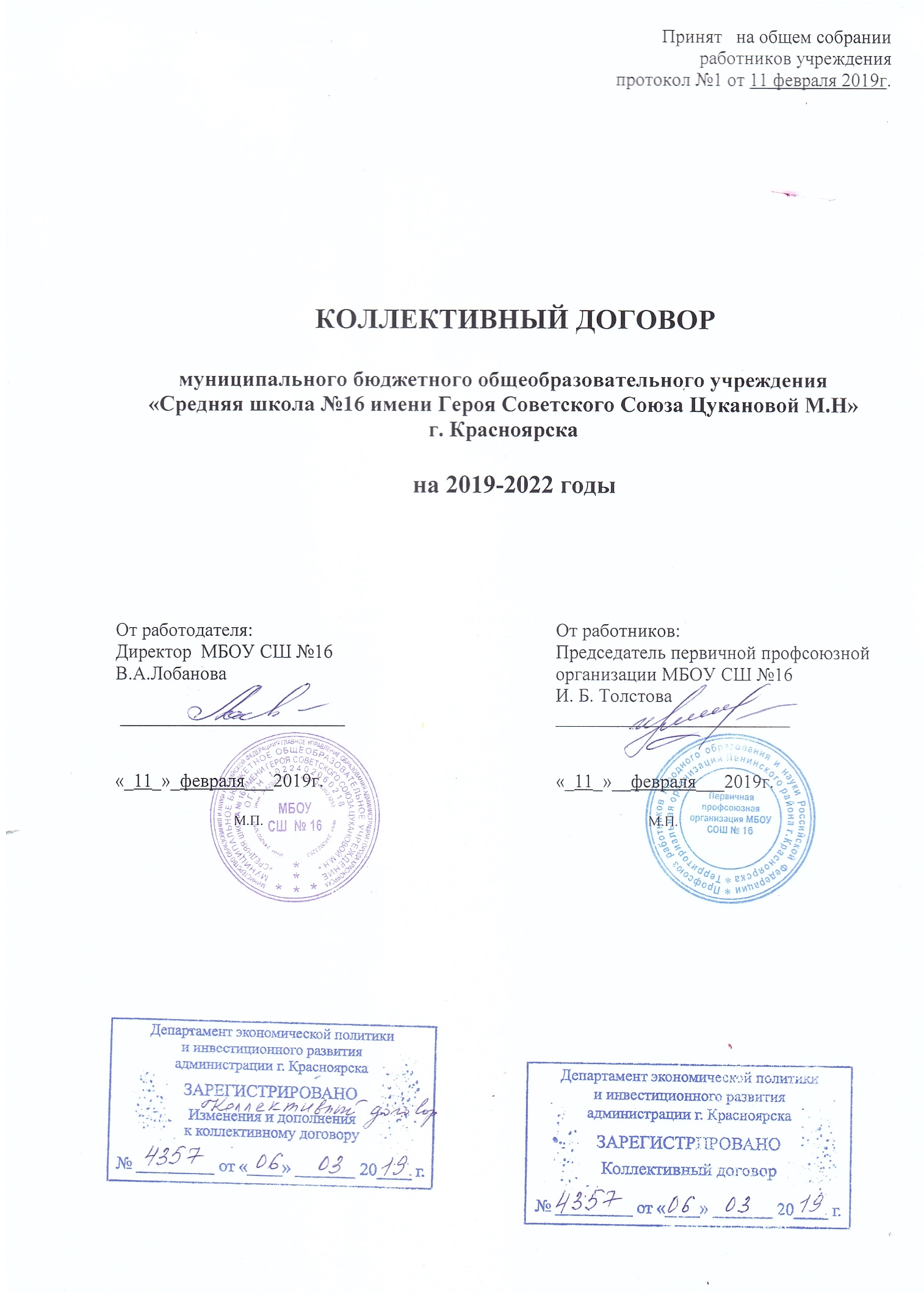     I. Общие положения1.1. Настоящий коллективный договор заключен между работодателем и работниками и является правовым актом, регулирующим социально-трудовые отношения в муниципальном бюджетном общеобразовательном учреждении «Средняя школа №16 имени Героя Советского Союза Цукановой М.Н» - (далее учреждение) Ленинского района г. Красноярска. 1.2. Коллективный договор заключен в соответствии с Трудовым кодексом РФ (далее – ТК РФ), иными законодательными и нормативными правовыми актами с целью определения взаимных обязательств работников и работодателя по защите социально-трудовых прав и профессиональных интересов работников общеобразовательного учреждения (далее учреждение) и установлению дополнительных социально-экономических, правовых и профессиональных гарантий, льгот и преимуществ для работников, а также по созданию более благоприятных условий труда по сравнению с установленными законами, иными нормативными правовыми актами и территориальным соглашением.1.3. Сторонами коллективного договора являются:работники учреждения, являющиеся членами профсоюза работников народного образования и науки РФ (далее—профсоюз), в лице их представителя — первичной профсоюзной организации (далее — профком);работодатель в лице его представителя — директора Веры Анатольевны Лобановой.1.4. Работники, не являющиеся членами профсоюза, могут уполномочить профком представлять их интересы во взаимоотношениях с работодателем (ст. 30, 31 ТК РФ).1.5. Действие настоящего коллективного договора распространяется на всех работников учреждения.1.6. Стороны договорились, что текст коллективного договора должен быть доведен работодателем до сведения работников в течение 3-х  дней после его подписания.Профком обязуется разъяснять работникам положения коллективного договора, содействовать его реализации.1.7. Коллективный договор сохраняет свое действие в случае изменения наименования учреждения, расторжения трудового договора с руководителем учреждения.1.8. При реорганизации (слиянии, присоединении, разделении, выделении, преобразовании) учреждения коллективный договор сохраняет свое действие в течение всего срока реорганизации.1.9. При смене формы собственности учреждения коллективный договор сохраняет свое действие в течение трех месяцев со дня перехода прав собственности.1.10. При ликвидации учреждения коллективный договор сохраняет свое действие в течение всего срока проведения ликвидации.1.11. В течение срока действия коллективного договора стороны вправе вносить в него дополнения и изменения на основе взаимной договоренности в порядке, установленном ТК РФ.1.12. В течение срока действия коллективного договора ни одна из сторон не вправе прекратить в одностороннем порядке выполнение принятых на себя обязательств.1.13. Пересмотр обязательств настоящего договора не может приводить к снижению уровня социально-экономического положения работников учреждения.1.14. Все спорные вопросы по толкованию и реализации положений коллективного договора решаются сторонами.1.15. Настоящий договор вступает в силу с момента его подписания сторонами и действует в течение трех лет со дня его подписания.1.16. Перечень локальных нормативных актов, содержащих нормы трудового права, при принятии которых работодатель проводит согласование с профкомом:1. Правила внутреннего трудового распорядка.2. Положение об оплате труда работников учреждения.3. Положение о стимулирующих доплатах и надбавках.4. Список профессий и должностей, имеющих право на обеспечение моющими и обеззараживающими средствами 5. Перечень профессий и должностей работников, имеющих право на обеспечение специальной одеждой,  обувью и другими средствами индивидуальной защиты.6.Перечень должностей работников с ненормированным рабочим днем для предоставления дополнительного отпуска7.Соглашение по охране труда.8.Перечень профессий и должностей работников, подлежащих периодическому профилактическому и обязательному предварительному медицинскому осмотру.9.Положение о комиссии по трудовым спорам 10.Положение о комиссии по социальному страхованию.11.Положение о комиссии по распределению стимулирующей части фонда оплаты труда.12.Список профессий и должностей работников, имеющих право на профессиональную подготовку, переподготовку и повышение квалификации 1 раз в 3 года.1.17. Стороны определяют следующие формы управления учреждением непосредственно работниками и через профком:            - учет мнения  профкома;            - согласование с профкомом;   - консультации с работодателем по вопросам принятия локальных нормативных актов;  -получение от работодателя информации по вопросам, непосредственно затрагивающим интересы работников, а также по вопросам, предусмотренным ч.2 ст. 53 ТК РФ и по иным вопросам, предусмотренным в настоящем коллективном договоре;  -обсуждение с работодателем вопросов о работе учреждения, внесении предложений по ее совершенствованию; - участие в разработке и принятии коллективного договора; -другие формы.II. Трудовой договор2.1. Содержание трудового договора, порядок его заключения, изменения и расторжения определяются в соответствии с ТК РФ, другими законодательными и нормативными правовыми актами, Уставом учреждения и не могут ухудшать положение работников по сравнению с действующим трудовым законодательством и настоящим коллективным договором.2.2. Трудовой договор заключается с работником в письменной форме в двух экземплярах, каждый из которых подписывается работодателем и работником.Трудовой договор является основанием для издания приказа о приеме на работу.2.3. Трудовой договор с работником, как правило, заключается на неопределенный срок.Срочный трудовой договор может заключаться по инициативе работодателя либо работника в случаях, предусмотренных ст. 59 ТК РФ либо иными федеральными законами. 2.4. В трудовом договоре оговариваются обязательные условия трудового договора, предусмотренные ст. 57 ТК РФ, в т. ч. объем педагогической работы, режим и продолжительность рабочего времени, льготы и компенсации.Условия трудового договора могут быть изменены только по соглашению сторон и в письменной форме (ст. 72 ТК РФ).2.5. Объем педагогической работы педагогическим работникам среднего общеобразовательного учреждения устанавливается работодателем исходя из количества часов по учебному плану, программам, обеспеченности кадрами, других конкретных условий в данном учреждении с учетом мнения  профкома. Объем педагогической работы педагогического работника оговаривается в трудовом договоре и может быть изменен сторонами только с письменного согласия работника.Объем педагогической работы помимо основной работы, устанавливается руководителем учреждения с учетом мнения профкома. Эта работа завершается до окончания учебного года и ухода работников в отпуск.Работодатель должен ознакомить педагогических работников до ухода в очередной отпуск с их педагогической нагрузкой на новый учебный год в письменной форме.2.6. Объем педагогической работы учителей и других педагогических работников больше или меньше нормы часов за ставку заработной платы устанавливается только с их письменного согласия.2.7. Преподавательская нагрузка педагогическим работникам, находящимся в отпуске по уходу за ребенком до исполнения им возраста трех лет, устанавливается на общих основаниях и передается на этот период для выполнения другими педагогическими работниками.2.8. Педагогическая нагрузка на выходные и нерабочие праздничные дни не планируется.2.9. Уменьшение или увеличение педагогической нагрузки учителям и другим педагогическим работникам в течение года по сравнению с педагогической нагрузкой, оговоренной в трудовом договоре или приказе руководителя учреждения, возможны только:а) по взаимному согласию сторон;б) по инициативе работодателя в случаях:— восстановления на работе педагогического работника, ранее выполнявшего эту педагогическую нагрузку;— возвращения на работу женщины, прервавшей отпуск по уходу за ребенком до достижения им возраста трех лет, или после окончания этого отпуска.В указанных в подпункте “б” случаях для изменения педагогической нагрузки по инициативе работодателя согласие работника не требуется.2.10. По инициативе работодателя изменение определенных сторонами условий трудового договора допускается, как правило, только в связи с изменениями организационных или технологических условий труда (изменение количества классов учащихся), проведение эксперимента, изменение сменности работы учреждения, а также изменение образовательных программ и т. д.) при продолжении работником работы без изменения его трудовой функции (работы по определенной специальности, квалификации или должности) (ст. 74 ТК РФ).В течение учебного года изменение определенных сторонами условий трудового договора допускается только в исключительных случаях, обусловленных обстоятельствами, не зависящими от воли сторон.О введении изменений определенных сторонами условий трудового договора работник должен быть уведомлен работодателем в письменной форме не позднее, чем за 2 месяца (ст. 74, 162 ТК РФ).Если работник не согласен с продолжением работы в новых условиях, то работодатель обязан в письменной форме предложить ему иную имеющуюся в учреждении работу, соответствующую его состоянию здоровья.2.11. Работодатель обязан при приеме на работу (до подписания трудового договора с работником) ознакомить его под роспись с настоящим коллективным договором, Уставом учреждения, правилами внутреннего трудового распорядка и иными локальными нормативными актами, действующими в учреждении.2.12. Прекращение трудового договора с работником может производиться только по основаниям, предусмотренным ТК РФ и иными федеральными законами (ст. 77 ТК РФ).III. Профессиональная подготовка, переподготовка и повышение квалификации работников3. Стороны пришли к соглашению в том, что:3.1. Работодатель определяет необходимость профессиональной подготовки и переподготовки кадров для нужд учреждения.3.2. Работодатель с учетом мнения профкома определяет формы профессиональной подготовки, переподготовки и повышения квалификации работников, перечень необходимых профессий и специальностей на каждый календарный год с учетом перспектив развития учреждения.3.3. Работодатель обязуется:3.3.1. Организовывать профессиональную подготовку, переподготовку и повышение квалификации работников (Приложение №12).3.3.2. Повышать квалификацию педагогических работников не реже чем один раз в три года.3.3.3. В случае направления работника для повышения квалификации сохранять за ним место работы (должность), среднюю заработную плату по основному месту работы и, если работник направляется для повышения квалификации в другую местность, оплатить ему командировочные расходы (суточные, проезд к месту обучения и обратно, проживание) в порядке и размерах, предусмотренных для лиц, направляемых в служебные командировки (ст. 187 ТК РФ).3.3.4. Предоставлять гарантии и компенсации работникам, совмещающим работу с успешным обучением в учреждениях высшего, среднего и начального профессионального образования при получении ими образования соответствующего уровня впервые в порядке, предусмотренном ст. 173—176 ТК РФ. Предоставлять гарантии и компенсации, предусмотренные ст. 173—176 ТК РФ, также работникам, получающим второе профессиональное образование соответствующего уровня в рамках прохождения профессиональной подготовки, переподготовки, повышения квалификации, обучения вторым профессиям (например, если обучение осуществляется по профилю деятельности учреждения, по направлению работодателя или органов управления образованием).3.3.5. Организовывать проведение аттестации педагогических работников в соответствии с Положением о порядке аттестации педагогических работников государственных и муниципальных образовательных учреждений и по ее результатам устанавливать работникам в соответствии с полученной квалификационной категорией доплаты со дня вынесения решения Главной краевой аттестационной комиссией.3.3.6. Предоставлять гарантии на продление срока аттестации при выходе на работу педагогическим работникам, находящимся в отпуске по уходу за ребенком на один год.IV. Высвобождение работников и содействие их трудоустройству4. Работодатель обязуется:4.1. Уведомлять профком в письменной форме о сокращении численности или штата работников не позднее, чем за два месяца до его начала, а в случаях, которые могут вовлечь массовое высвобождение, не позднее, чем за три месяца до его начала  (ст. 82 ТК РФ).Уведомление должно содержать проекты приказов о сокращении численности или штатов, список сокращаемых должностей и работников, перечень вакансий, предполагаемые варианты трудоустройства.В случае массового высвобождения работников уведомление должно содержать социально-экономическое обоснование.4.2. Работникам, получившим уведомление об увольнении по п. 1 и п. 2 ст. 81 ТК РФ, предоставлять в рабочее время не менее 4 часов в неделю для самостоятельного поиска новой работы с сохранением заработной платы.4.3. Увольнение членов профсоюза по инициативе работодателя в связи с сокращением численности или штата (п. 2 ст. 81 ТК РФ), п.3, п.5, ст. 81 ТК РФ производить с учетом мнения  профкома (ст. 82 ТК РФ).4.4. Стороны договорились, что:4.4.1. Преимущественное право на оставление на работе при сокращении численности или штата при равной производительности труда и квалификации помимо лиц, указанных в ст. 179 ТК РФ, имеют также: лица предпенсионного возраста, проработавшие в учреждении свыше 10 лет; одинокие матери и отцы, воспитывающие детей до 16 лет; родители, воспитывающие детей-инвалидов до 18 лет; награжденные государственными наградами в связи с педагогической деятельностью; неосвобожденные председатели первичных и территориальных профсоюзных организаций; молодые специалисты, имеющие трудовой стаж менее одного года.4.4.2. Высвобождаемым работникам предоставляются гарантии и компенсации, предусмотренные действующим законодательством при сокращении численности или штата (ст. 178, 180 ТК РФ), а также преимущественное право приема на работу при появлении вакансий.V. Рабочее время и время отдыха5. Стороны пришли к соглашению о том, что:5.1. Продолжительность рабочего времени педагогических работников (нормы часов педагогической работы за ставку заработной платы) регулируются приказом Минобрнауки России от 22.12.2014 № 1601 «О продолжительности рабочего времени (нормах часов педагогической работы за ставку заработной платы) педагогических работников и о порядке определения учебной нагрузки педагогических работников, оговариваемой в трудовом договоре». Рабочее время работников определяется Правилами внутреннего трудового распорядка учреждения (ст. 91 ТК РФ), учебным расписанием, годовым календарным учебным графиком, графиком сменности утверждаемыми работодателем с учетом мнения профкома, а также условиями трудового договора должностными инструкциями работников и обязанностями, возлагаемыми на них Уставом учреждения.5.2. Для руководящих работников, работников из числа административно-хозяйственного, учебно-вспомогательного и обслуживающего персонала учреждения устанавливается нормальная продолжительность рабочего времени, которая не может превышать 40 часов в неделю. 5.3. Для педагогических работников учреждения устанавливается сокращенная продолжительность рабочего времени — не более 36 часов в неделю за ставку заработной платы (ст. 333 ТК РФ).Конкретная продолжительность рабочего времени педагогических работников устанавливается с учетом нормы часов педагогической работы, установленных за ставку заработной платы, объемов учебной нагрузки, выполнения дополнительных обязанностей, возложенных на них Правилами внутреннего трудового распорядка и Уставом учреждения.5.4. Неполное рабочее время — неполный рабочий день или неполная рабочая неделя устанавливаются в следующих случаях:— по соглашению между работником и работодателем;— по просьбе беременной женщины, одного из родителей (опекуна, попечителя, законного представителя), имеющего ребенка в возрасте до 14 лет (ребенка-инвалида до 18 лет), а также лица, осуществляющего уход за больным членом семьи в соответствии с медицинским заключением.5.5. Часы, свободные от проведения занятий, дежурств, предусмотренных планом учреждения (заседания педагогического совета, родительские собрания и т. д.), педагогические работники вправе использовать по своему усмотрению.5.6. Работа в выходные и нерабочие праздничные дни запрещена. Привлечение работников учреждения к работе в выходные и нерабочие праздничные дни допускается только в случае необходимости выполнения заранее непредвиденных работ, от срочного выполнения которых зависит в дальнейшем нормальная работа организации в целом или её подразделений.Привлечение работников в выходные и нерабочие праздничные дни без их согласия допускается в случаях, предусмотренных ст.113 ТК РФ.В других случаях привлечение к работе в выходные дни и праздничные нерабочие дни с письменного согласия работника и с учетом мнения выборного органа первичной профсоюзной организации.Привлечение к работе в выходные и нерабочие праздничные дни инвалидов, женщин, имеющих детей до 3-х лет, допускается с их согласия только при условии, если это не запрещено им по состоянию здоровья в соответствии с медицинским заключением. Привлечение работников к работе в выходные и нерабочие праздничные дни производится по письменному распоряжению работодателя.Работа в выходной и нерабочий праздничный день оплачивается в двойном размере в порядке, предусмотренном ст. 153 ТК РФ. По желанию работника ему может быть предоставлен другой день отдыха.5.7. В случаях, предусмотренных ст. 99 ТК РФ, работодатель может привлекать работников к сверхурочной работе, только с их письменного согласия.5.8. Летний период, не совпадающий с очередным отпуском, является рабочим временем педагогических и других работников учреждения.В эти периоды педагогические работники привлекаются работодателем к педагогической и организационной работе в пределах времени, не превышающего педагогической нагрузки до начала лета. График работы на лето утверждается приказом руководителя. Для педагогических работников в летнее время, не совпадающее с очередным отпуском, может быть, с их согласия, установлен суммированный учет рабочего времени в пределах месяца.5.9. В летнее время учебно-вспомогательный и обслуживающий персонал привлекается к выполнению хозяйственных работ, не требующих специальных знаний (мелкий ремонт, работа на территории, охрана учреждения), в пределах установленного им рабочего времени.5.10. Очередность предоставления оплачиваемых отпусков определяется ежегодно в соответствии с графиком отпусков, утверждаемым работодателем с учетом мнения профкома не позднее, чем за две недели до наступления календарного года.О времени начала отпуска работник должен быть извещен не позднее, чем за две недели до его начала.Продление, перенесение, разделение и отзыв из него производится с согласия работника в случаях, предусмотренных ст. 124—125 ТК РФ.Часть отпуска, превышающая 28 календарных дней, по письменному заявлению работника может быть заменена денежной компенсацией (ст. 126 ТК РФ).5.11. Работодатель обязуется:5.11.1.  Предоставлять ежегодный оплачиваемый отпуск продолжительностью:Основной: директору школы, заместителю директора по УВР, педагогическим работникам – 56 календарных дней (Постановление Правительства РФ от 14.05.2015 № 466 «О ежегодных основных удлиненных оплачиваемых отпусках»);  остальным категориям работников (младший обслуживающий и вспомогательный персонал) - 28 календарных дней (ст. 115 ТК РФ).Дополнительный:всем работникам – за работу в местности, приравненной к району Крайнего севера – 8 календарных дней (ст. 14 Закона РФ от 19.02.1993  № 4520-1);с ненормированным рабочим днем в соответствии со ст. 119 ТК РФ (Приложение № 6).5.11.2. Предоставлять работникам отпуск без сохранения заработной платы в следующих случаях:работающим пенсионерам по старости до 14 календарных дней в году; родителям, женам, мужьям военнослужащих, погибших или умерших вследствие ранения, контузии или увечья, полученных при исполнении ими обязанностей военной службы, либо вследствие заболевания, связанного с прохождением военной службы до 14 календарных дней в году;работающим инвалидам  до 60 календарных дней в году;при рождении ребенка в семье 5 календарных дней;для сопровождения детей младшего школьного возраста в школу 2 календарных  дня;в связи с переездом на новое место жительства 2 календарных дня;для проводов детей в армию 5 календарных  дней;в случае регистрации брака работника (детей работника) 5 календарных дней;на похороны близких родственников 5 календ дней;председателю первичной профсоюзной организации 2 календарных дня и членам профкома 1 календарный день.5.11.3. Предоставлять педагогическим работникам не реже чем через каждые 10 лет непрерывной преподавательской работы длительный отпуск без сохранения заработной платы сроком до одного года в порядке и на условиях, определяемых  Уставом учреждения. 5.12. Общим выходным днем является воскресенье. Второй выходной день при пятидневной рабочей неделе может определяться Правилами внутреннего трудового распорядка или трудовым договором с работником.5.13. Время перерыва для отдыха и питания, а также график дежурств педагогических работников по учреждению, графики сменности, работы в выходные и нерабочие праздничные дни устанавливаются Правилами внутреннего трудового распорядка.Для педагогических работников, выполняющих свои обязанности непрерывно в течение рабочего дня, перерыв для приема пищи не устанавливается. Работникам учреждения обеспечивается возможность приема пищи одновременно вместе с учащимися или отдельно в специально отведенном для этой цели помещении. (Приказ Минобрнауки от 11 мая 2016 г.  № 536 «Об утверждении Особенностей режима рабочего времени и времени отдыха педагогических  работников и иных работников организаций, осуществляющих образовательную деятельность»).Время для отдыха и питания для других работников устанавливается Правилами внутреннего трудового распорядка и не должно быть менее 30 мин (ст. 108 ТК РФ).          5.14.  Работодатель на основании письменного заявления работника в соответствии со ст. 185.1 ТК РФ освобождает его от работы для прохождения диспансеризации с сохранением за ними места работы (должности) и среднего заработка:         1) всем работникам - один рабочий день один раз в три года;         2) работникам, не достигшим возраста, дающего право на назначение пенсии по старости (женщины 60 лет, мужчины 65 лет) - два рабочих дня один раз в год в течение пяти лет до наступления такого возраста:         в 2019 году – женщины 1964 г. рождения и старше,                                мужчины 1959 года рождения и старше,         в 2020 году - женщины 1965 г. рождения и старше,                                мужчины 1960 года рождения и старше,в 2021 году - женщины 1966 г. рождения и старше,                       мужчины 1961 года рождения и старше;         3) работникам, которым до наступления права для назначения пенсии досрочно осталось 5 лет и менее, на основании данных, предоставленных ПФР, - два рабочих дня один раз в год в течение пяти лет до наступления пенсии досрочно;4) работникам, являющимся получателями пенсии по старости - два рабочих дня один раз в год.VI. Оплата и нормирование труда6.1. Оплата труда работников учреждения осуществляется на основании Положения об оплате труда работников (Приложение № 2) в соответствии с Постановлением Главы города Красноярска от  27.01.2010 № 14 «Об утверждении примерного положения об оплате труда работников муниципальных образовательных учреждений города Красноярска».6.2. При переходе на новую систему оплаты труда работникам гарантируется сохранение заработной платы не ниже размера оплаты труда  (без учёта стимулирующих выплат), установленной тарифной системой оплаты труда.6.3. Выплаты компенсационного характера предусмотрены работникам, месячная заработная плата при полностью отработанной норме рабочего времени и выполненной норме труда (трудовых обязанностей) ниже размера заработной платы, установленной Законами Красноярского края «Об оплате труда работников краевых государственных учреждений», предоставляется региональная выплата. Размеры и условия региональной выплаты регулируются соответствующими Законами Красноярского края и постановлениями администрации города Красноярска.  6.4. Заработная плата выплачивается работникам за текущий месяц не реже чем каждые полмесяца в денежной форме по ст. 136 ТК РФ  в следующие сроки: 25 числа текущего месяца (аванс в размере 40%) и 10 числа месяца, следующего за расчетным (окончательный расчет в размере  60%). Для вновь поступивших работников заработная плата выплачивается в следующие сроки: 10 числа текущего месяца и 25 числа текущего месяца за фактически отработанное время. Размер аванса в счет заработной платы за первую половину месяца должен быть не ниже тарифной ставки за отработанное время.6.5. Производить доплату работникам, занятым на работах с вредными и (или) опасными условиями труда в соответствии со ст. 117 ТК РФ до проведения специальной оценки условий труда в порядке, установленном Федеральным законом от 28.12.2013 № 426-ФЗ «О специальной оценке условий труда», по результатам специальной оценки условий труда (Приложение №13).  6.6. Оплата труда работников в ночное время производится в повышенном размере, но не ниже 35 процентов часовой ставки (части оклада (должностного оклада), рассчитанного за час работы).6.7. Работодатель обязуется:6.7.1. При нарушении установленного срока выплаты заработной платы, оплаты отпуска, выплат при увольнении и других выплат, причитающихся работнику, выплатить эти суммы с уплатой процентов (денежной компенсации) в размере не ниже одной трехсотой действующей в это время ставки рефинансирование Центрального банка РФ (ст. 236 ТК РФ)6.7.2. Сохранять за работниками, участвовавшими в забастовке из-за невыполнения настоящего коллективного договора, территориального соглашения по вине работодателя или органов власти, заработную плату в полном размере.6.8. Ответственность за своевременность и правильность определения размеров и выплаты заработной платы работникам несет руководитель учреждения.6.9. Сохранить за работниками заработную плату в полном размере за время простоев, возникших в результате непредвиденных и непредотвратимых событий (климатические условия).       6.10. Наполняемость классов, установленную с учетом норм СанПина, считать предельной нормой обслуживания в конкретном классе, за часы работы, в которых оплата педагогическим работникам осуществляется из установленной ставки заработной платы. VII Гарантии и компенсации7. Стороны договорились, что работодатель:7.1. В соответствии с законом РФ от 01.04.1996 № 27-ФЗ (ред. от 01.12.2014) «Об индивидуальном (персонифицированном) учете в системе государственного пенсионного страхования»- своевременно перечисляет страховые взносы в Пенсионный фонд РФ в размере, определенном законодательством;- в установленный срок предоставляет органам Пенсионного фонда достоверные сведения о застрахованных лицах;- получает в органах Пенсионного фонда страховые свидетельства государственного пенсионного страхования, а также дубликаты указанных страховых свидетельств и выдает под роспись работающим застрахованным лицам;- передает бесплатно каждому работающему застрахованному лицу копии сведений, предоставленных в орган Пенсионного фонда для включения их в индивидуальный лицевой счет.VIII. Охрана труда и здоровья8. 1. Работодатель обязуется:8.1.1. Обеспечить право работников учреждения на здоровые и безопасные условия труда, внедрение современных средств безопасности труда, предупреждающих производственный травматизм и возникновение профессиональных заболеваний работников (ст. 219 ТК РФ).8.1.2. Для реализации этого права заключить соглашение по охране труда (Приложение № 7) с определением в нем организационных и технических мероприятий по охране и безопасности труда, сроков их выполнения, ответственных должностных лиц.8.1.3. Проводить со всеми поступающими также переведенными на другую работу работниками учреждения обучение и инструктаж по охране труда, сохранности жизни и здоровья детей, безопасным методам и приемам выполнения работ, оказанию первой помощи пострадавшим.Организовывать проверку знаний работников учреждения по охране труда на начало учебного года.8.1.4. Обеспечивать наличие нормативных и справочных материалов по охране труда, правил, инструкций, журналов инструктажа и других материалов за счет учреждения.8.1.5. Обеспечивать работников специальной одеждой, обувью и другими средствами индивидуальной защиты, а также моющими и обезвреживающими средствами в соответствии с отраслевыми нормами и утвержденными перечнями профессий и должностей (Приложение № 4,5).8.1.6. Обеспечивать приобретение, хранение, стирку, сушку, дезинфекцию и ремонт средств индивидуальной защиты, спецодежды и обуви за счет работодателя (ст. 221 ТК РФ).8.1.7. Обеспечивать обязательное социальное страхование всех работающих по трудовому договору от несчастных случаев на производстве и профессиональных заболеваний в соответствии с федеральным законом.8.1.8. Сохранять место работы (должность) и средний заработок за работниками учреждения на время приостановления работ органами государственного надзора и контроля за соблюдением трудового законодательства вследствие нарушения требований охраны труда не по вине работника на это время работник с его согласия может быть переведен работодателем на другую работу с оплатой труда по выполняемой работе, но не ниже среднего заработка по прежней работе.8.1.9. При отказе работника от выполнения работ в случае возникновения опасности для его жизни и здоровья работодатель обязан предоставить работнику другую работу на время устранения такой опасности либо оплатить возникший по этой причине простой в размере среднего заработка (ст. 220 ТК РФ).Если предоставление другой работы по объективным причинам работнику невозможно, время простоя работника до устранения опасности для его жизни и здоровья оплачивается в размере среднего заработка.В случае не обеспечения работника в соответствии с установленными нормами средствами индивидуальной и коллективной защиты работодатель не имеет права требовать от работника исполнения трудовых обязанностей, и возникший по этой причине простой оплачивается работодателем, как простой не по вине работника.          8.1.10. Проводить своевременное расследование несчастных случаев на производстве в соответствии с действующим законодательством и вести их учет.8.1.11. Обеспечивать соблюдение работниками требований, правил и инструкций по охране труда.8.1.12. Создать в учреждении комиссию по охране труда, в состав которой на приоритетной основе должны входить члены профкома..8.1.13. Осуществлять совместно с профкомом контроль над состоянием условий  охраны труда, выполнением соглашения по охране труда.8.1.14. Оказывать содействие техническим инспекторам труда профсоюза работников народного образования и науки РФ, членам комиссий по охране труда, уполномоченным (доверенным лицам) по охране труда в проведении контроля над состоянием охраны труда в учреждении. В случае выявления ими нарушения прав работников на здоровые и безопасные условия труда принимать меры к их устранению.8.1.15. Обеспечить прохождение бесплатных обязательных предварительных и периодических медицинских осмотров (обследований) работников, а также внеочередных медицинских осмотров (обследований) работников по их просьбам в соответствии с медицинским заключением с сохранением за ними места работы (должности) и среднего заработка (Приложение №8).8.1.16. Один раз в полгода информировать коллектив учреждения о расходовании средств социального страхования на оплату пособий, больничных листов.8.1.17. Обеспечить обучение и проверку знаний по охране труда не реже одного раза в три года на специальных курсах руководителей, специалистов, уполномоченных лиц, членов комиссии по охране труда за счет собственных средств.8.2. Профком обязуется:- организовывать физкультурно-оздоровительные, культурно-массовые мероприятия для членов профсоюза и других работников учреждения;- избрать уполномоченное лицо по охране труда.8.2.1.Осуществлять  общественный контроль улучшения условий и проведения мероприятий по охране труда работников учреждения в соответствии с законодательством.8.2.2. Заключать с работодателем от имени трудового коллектива соглашения по охране труда на календарный год.8.2.3. Проводить независимую экспертизу условий труда и обеспечения безопасности работников учреждения.8.2.4. Принимать участие в расследовании, а также осуществлять самостоятельное расследование несчастных случаев.8.2.5. Предъявлять требования о приостановке работ в случае  непосредственной угрозы жизни и здоровья работников.8.2.6.Обращаться в соответствующие органы с предложениями о привлечении к ответственности должностных лиц, виновных в нарушении требований по охране труда. IX Пожарная безопасность9.1.Администрация обеспечивает в полном объеме реализацию мероприятий по пожарной безопасности образовательного учреждения  в соответствии с требованиями законодательства:9.1.1. Организует безусловное выполнение предписаний территориальных органов Государственного пожарного надзора МЧС России.9.1.2. Обеспечивает учреждение  нормативным количеством противопожарного оборудования, первичных средств пожаротушения, спасения людей, индивидуальных средств фильтрующего действия для защиты органов дыхания, сертифицированных в области пожарной безопасности.9.1.3. Разрабатывает  схемы и инструкции по эвакуации людей, оборудования и материальных ценностей на случай пожара. 9.1.4. Доводит  схемы и инструкции по эвакуации до обучающихся, преподавателей и сотрудников образовательного учреждения.9.1.5. Организует  и проводит  тренировки по эвакуации людей не реже одного раза в полугодие.9.1.6. Организует и проводит в образовательном учреждении изучения "Правил пожарной безопасности при эксплуатации зданий и сооружений образовательных учреждений и организаций".9.1.7. Готовит  инструкции по хранению пожаро- и взрывоопасных веществ в лабораториях, на складах и в гаражах учебных заведений в соответствии с требованиями пожарной безопасности, организует  наличие и исправность систем вентиляции лабораторий и учебных и вспомогательных помещений.9.1.8. Организует  наглядную агитацию и пропаганду, направленных на обеспечение пожарной безопасности, обеспечивает постоянную и повсеместную борьбу с курением,  разрабатывает  и реализует планы проведения профилактической работы; усиливает воспитательную работу в детских  коллективах.9.1.9. Осуществляет систематические осмотры пришкольной территории по обеспечению на ней пожаробезопасной обстановки (захламленность, разведение костров, складирование строительных материалов во дворах, на участках, прилегающих к зданиям учебных заведений). Готовит  приказ о запрещении разведения костров и пользования открытым огнем в образовательном учреждении.9.1.10. Готовит  ежегодную информацию о состоянии пожарной безопасности в учебном заведении (количество пожаров и загораний, причины их возникновения, величины материального ущерба, принятые меры). 9.2. Профсоюз:9.2.1. Организует проведение  мероприятий по контролю над выполнением требований пожарной безопасности в образовательном учреждении, при этом обращает  особое внимание на наличие и исправность автоматических средств обнаружения и оповещения о пожаре, первичных средств пожаротушения, состояния путей эвакуации людей. 9.2.2. Принимает участие в работе комиссии по проверке  на практическую готовность сотрудников, обучающихся и воспитанников к действиям при возникновении пожара. 9.2.3. Организует и осуществляет проверки состояния средств пожаротушения: наличие, исправность и укомплектованность первичных средств пожаротушения, исправность противопожарного водопровода; исправность автоматических средств пожаротушения с периодической проверкой их работоспособности и оформлением актом.9.2.4.Разрабатывает график и организует в соответствии с ним профилактической работы по обеспечению пожарной безопасности в энергосистемах, на электрооборудовании, электроустановках. 9.2.5. Организует и осуществляет проверки наличия и порядка ведения документации, направленной на обеспечение пожарной безопасности: наличие приказов, инструкций, учет журналов инструктажа по пожарной безопасности.9.3. Стороны договорились:9.3.1. По результатам проверки совместно корректировать  и отработать планы эвакуации на случай возникновения пожаров.9.3.2. Содействовать выполнению представлений  по устранению выявленных в ходе проверок нарушений требований пожарной безопасности. 9.3.2. Совместно осуществлять  меры по внедрению новых эффективных средств  противопожарной защиты, оповещения о пожаре и спасения людей.X. Гарантии профсоюзной деятельности10. Стороны договорились о том, что:10.1. Не допускается ограничение гарантированных законом социально-трудовых и иных прав и свобод, принуждение, увольнение или иная форма воздействия в отношении любого работника в связи с его членством в профсоюзе или профсоюзной деятельностью.10.2. Профком осуществляет в установленном порядке контроль над соблюдением трудового законодательства и иных нормативных правовых актов, содержащих нормы трудового права (ст. 370 ТК РФ).10.3. Работодатель принимает решения с учетом мнения профкома в случаях, предусмотренных законодательством и настоящим коллективным договором.10.4. Увольнение работника, являющегося членом профсоюза, по п. 2, п. З ст. 81 ТК РФ производится с учетом мотивированного мнения профкома.10.5. Работодатель обязан предоставить профкому безвозмездно помещение для проведения собраний, заседаний, хранения документации, проведения оздоровительной, культурно-массовой работы, возможность размещения информации в доступном для всех работников месте, право пользоваться средствами связи, оргтехникой, транспортом (ст. 377 ТК РФ).10.6. Работодатель обеспечивает ежемесячное бесплатное перечисление на счет профсоюзной организации членских профсоюзных взносов из заработной платы работников, являющихся членами профсоюза, при наличии их письменных заявлений.В случае если работник, не являющийся членом профсоюза, уполномочил профком представлять его интересы во взаимоотношениях с работодателем, то на основании его письменного заявления работодатель ежемесячно перечисляет на счет первичной профсоюзной организации денежные средства из заработной платы работника в размере, установленном первичной профсоюзной организацией.Указанные денежные средства перечисляются на счет первичной профсоюзной организации в день выплаты заработной платы. Задержка перечисления средств не допускается.10.7. В соответствии со ст. 377 ТК РФ работодатель производит оплату труда руководителя выборного органа первичной профсоюзной организации в размерах, определенных Положением о стимулирующих доплатах и надбавках.10.8. Работодатель освобождает от работы с сохранением среднего заработка председателя и членов профкома на время участия в качестве делегатов созываемых профессиональным союзом съездов, конференций, а также для участия в работе выборных коллегиальных органов профсоюза, проводимых им семинарах, совещаниях, краткосрочной профсоюзной учебы и других мероприятиях.10.9. Работодатель обеспечивает предоставление гарантий работникам, занимающимся профсоюзной деятельностью, в порядке, предусмотренном законодательством и настоящим коллективным договором. Председатель, его заместитель и члены профкома могут быть уволены по инициативе работодателя в соответствии с п.2, п.3 и п.5 ст.81 ТК РФ, с соблюдением общего порядка увольнения и только с предварительного согласия вышестоящего выборного профсоюзного органа ( ст.374,376 ТК РФ).10.10. Работодатель предоставляет профкому необходимую информацию по вопросам труда и социально-экономического развития учреждения.10.11. Члены профкома включаются в состав комиссий учреждения по тарификации, аттестации педагогических работников,  по специальной оценки рабочих мест по условиям труда, охране труда, социальному страхованию и других.10.12. Работодатель с учетом мнения профкома рассматривает следующие вопросы:- расторжение трудового договора с работниками, являющимися членами профсоюза, по инициативе работодателя (ст. 82, 374 ТК РФ);- привлечение к сверхурочным работам (ст. 99 ТК РФ);- разделение рабочего времени на части (ст. 105 ТК РФ);- запрещение работы в выходные и нерабочие праздничные дни (ст. 113 ТК РФ);- очередность предоставления отпусков (ст. 123 ТК РФ);- установление заработной платы (ст. 135 ТК РФ);- применение систем нормирования труда (ст. 159 ТК РФ);- массовые увольнения (ст. 180 ТК РФ);- установление перечня должностей работников с ненормированным рабочим днем (ст. 101 ТК РФ);- утверждение Правил внутреннего трудового распорядка (ст. 190 ТК РФ);- создание комиссий по охране труда (ст. 218 ТК РФ);- составление графиков сменности (ст. 103 ТК РФ);- утверждение формы расчетного листка (ст. 136 ТК РФ);- установление размеров повышенной заработной платы за вредные и (или) опасные и иные особые условия труда (ст. 147 ТК РФ);- размеры повышения заработной платы в ночное время (ст. 154 ТК РФ);- применение и снятие дисциплинарного взыскания до истечения 1 года со дня его применения (ст. 193, 194 ТК РФ);- определение форм профессиональной подготовки, переподготовки и повышения квалификации работников, перечень необходимых профессий и специальностей (ст. 196 ТК РФ);- установление сроков выплаты заработной платы работникам (ст. 136 ТК РФ) и другие вопросы.ХI. Обязательства профкома11. Профком обязуется:11.1. Представлять и защищать права и интересы членов профсоюза по социально-трудовым вопросам в соответствии с ТК РФ и Федеральным законом Российской Федерации «О профессиональных союзах, их правах и гарантиях деятельности» от 12.01.1996 № 10-ФЗ.Представлять во взаимоотношениях с работодателем интересы работников, не являющихся членами профсоюза, в случае, если они уполномочили профком представлять их интересы и перечисляют ежемесячно денежные средства из заработной платы на счет первичной профсоюзной организации, в размере, установленном данной первичной профсоюзной организацией.11.2. Осуществлять контроль над соблюдением работодателем и его представителями трудового законодательства и иных нормативных правовых актов, содержащих нормы трудового права.11.3. Осуществлять контроль над правильностью расходования фонда заработной платы,  фонда стимулирующих доплат и надбавок, фонда экономии заработной платы.11.4. Осуществлять контроль над правильностью ведения и хранения трудовых книжек работников, за своевременностью внесения в них записей, в т. ч. при присвоении квалификационных категорий по результатам аттестации работников.11.5. Совместно с работодателем и работниками разрабатывать меры по защите персональных данных работников (ст. 86 ТК РФ).11.6. Направлять учредителю учреждения заявление о нарушении руководителем учреждения, его заместителями законов и иных нормативных актов о труде, условий коллективного договора, соглашения с требованием о применении мер дисциплинарного взыскания вплоть до увольнения (ст. 195 ТК РФ).11.7. Представлять и защищать трудовые права членов профсоюза в комиссии по трудовым спорам и суде.11.8. Осуществлять совместно с комиссией по социальному страхованию контроль за своевременным назначением и выплатой работникам пособий по обязательному социальному страхованию (Приложение №10).11.9. Участвовать совместно с территориальным (районным, городским) комитетом Профсоюза  в работе комиссии по социальному страхованию, по летнему оздоровлению детей работников учреждения и обеспечению их новогодними подарками.11.10. Осуществлять общественный контроль за своевременным и полным перечислением страховых платежей в фонд обязательного медицинского страхования.11.11. Осуществлять контроль над правильностью и своевременностью предоставления работникам отпусков и их оплаты.11.12. Участвовать в работе комиссий учреждения по тарификации, аттестации педагогических работников, аттестации рабочих мест, охране труда и других.11.13. Осуществлять контроль над соблюдением порядка проведения аттестации педагогических работников учреждения.11.14. Совместно с работодателем обеспечивать регистрацию работников в системе персонифицированного учета в системе государственного пенсионного страхования. Контролировать своевременность представления работодателем в пенсионные органы достоверных сведений о заработке и страховых взносах работников.11.15. Оказывать материальную помощь членам профсоюза в случаях, определенных  Положением об оказании материальной помощи.11.16. Осуществлять культурно-массовую и физкультурно-оздоровительную работу в учреждении.ХII. Контроль над выполнением коллективного договораОтветственность сторон12. Стороны договорились, что:12.1. Коллективный договор – документ для руководства и контроля над деятельностью всех сотрудников учреждения.12.2. Совместно разрабатывают план мероприятий по выполнению настоящего коллективного договора и ежегодно отчитываются в их реализации на профсоюзном собрании.12.3. Рассматривают в трехдневный срок все возникшие в период действия коллективного договора разногласия и конфликты, связанные с его выполнением. 12.4. Соблюдают установленный законодательством порядок разрешения индивидуальных и коллективных трудовых споров, используют все возможности для устранения причин, которые могут повлечь возникновение конфликтов, с целью предупреждения использования работниками крайней меры их разрешения - забастовки.12.5. В случае нарушения или невыполнения обязательств коллективного договора виновная сторона или виновные лица несут ответственность в порядке, предусмотренном законодательством.12.6. Настоящий коллективный договор действует в течение трех лет со дня подписания.12.7. Переговоры по заключению нового коллективного договора будут начаты за 3 месяца до окончания срока действия данного договора.Работодатель обязуется:         12.8. Направить коллективный договор в течение 7 дней со дня его подписания на уведомительную регистрацию в соответствующий орган по труду.          12.9. В течение одного месяца со дня уведомительной регистрации выдать экземпляр коллективного договора председателю профкома.Приложение к коллективному договоруПравила внутреннего трудового распорядка.Положение об оплате труда работников учреждения.Положение о стимулирующих доплатах и надбавках.Список профессий и должностей, имеющих право на обеспечение моющими и обеззараживающими средствами. Перечень профессий и должностей работников, имеющих право на обеспечение специальной одеждой,  обувью и другими средствами индивидуальной защиты.Перечень должностей работников с ненормированным рабочим днем для предоставления дополнительного отпуска.Соглашение по охране труда.Перечень профессий и должностей работников, подлежащих периодическому профилактическому и обязательному предварительному медицинскому осмотру.Положение о комиссии по трудовым спорам. Положение о комиссии по социальному страхованию.Положение о комиссии по распределению стимулирующей части фонда оплаты труда.Список профессий и должностей работников, имеющих право на профессиональную подготовку, переподготовку и повышение квалификации 1 раз в 3 года.Приложение № 1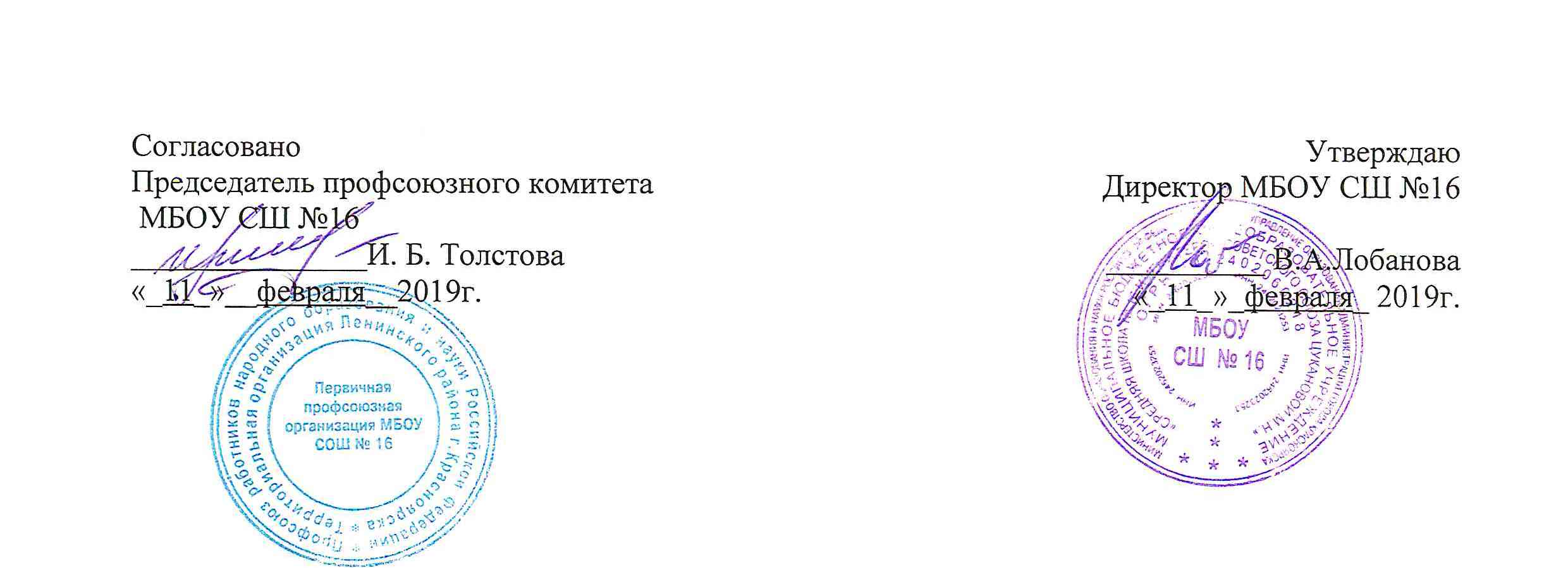 ПРАВИЛАВНУТРЕННЕГО ТРУДОВОГО РАСПОРЯДКАмуниципального бюджетного общеобразовательного учреждения«Средняя школа №16 имени Героя Советского Союза Цукановой М.Н »1.  ОБЩИЕ ПОЛОЖЕНИЯ1.1. Трудовой распорядок в МБОУ СШ №16 определяется Правилами внутреннего трудового распорядка.1.2. Правила внутреннего трудового распорядка – локальный нормативный акт, регламентирующий в соответствии с Трудовым кодексом и иными федеральными законами порядок приема и увольнения работников, основные права, обязанности и ответственность сторон трудового договора, режим работы, время отдыха, применяемые к работникам меры поощрения и взыскания, а также иные вопросы регулирования трудовых отношений. Разработаны и утверждены в соответствии с требованиями ст.ст.189 и 190 Трудового кодекса РФ. 1.3. Правила внутреннего трудового распорядка устанавливаются для всех работников образовательного учреждения. 1.4 Изменения и дополнения в настоящие Правила утверждаются работодателем с учетом мнения представительного органа работников.1.5. Эффективный добросовестный труд, соблюдение исполнительской, трудовой и учебной дисциплины, бережное отношение к имуществу, находящемуся во владении МБОУ СШ №16, высокое качество работы, повышение профессионального мастерства – обязанность всех работников МБОУ СШ №16.1.6. Образовательное учреждение воздерживается от политической деятельности, не допускает создания и пропаганды программ политических партий и религиозных объединений.1.7. В образовательном учреждении могут действовать общественные организации, создание которых не запрещено действующим законодательством Российской Федерации.1.8.  Никто из работающих в МБОУ СШ №16 не может использовать имя образовательного учреждения  в своей непрофессиональной или  политической деятельности.1.9. Правила внутреннего трудового распорядка МБОУ СШ №16 утверждаются директором  с учетом мнения представительного органа работников (профсоюзной организацией работников).1.10. Правила внутреннего трудового распорядка МБОУ СШ №16 являются      приложением к коллективному договору. (ТК РФ, ст. 190).2.  ПРИЕМ И УВОЛЬНЕНИЕ РАБОТНИКОВ2.1.    Прием и увольнение работников производятся работодателем. 2.2.   При заключении трудового договора лицо, поступающее на работу, предъявляет работодателю:паспорт или иной документ, удостоверяющий личность;трудовую книжку, за исключением случаев, когда трудовой договор заключается впервые или работник поступает на работу на условиях совместительства;страховое свидетельство обязательного пенсионного страхования;документы воинского учета - для военнообязанных и лиц, подлежащих призыву на военную службу;документ об образовании, о квалификации или наличии специальных знаний - при поступлении на работу, требующую специальных знаний, подготовки;справку о наличии (отсутствии) судимости и (или) факта уголовного преследования либо о прекращении уголовного преследования по реабилитирующим основаниям, выданную в порядке и по форме, которые устанавливаются федеральным органом исполнительной власти, осуществляющим функции по выработке и реализации государственной политики и нормативно-правовому регулированию в сфере внутренних дел;решение комиссии по делам несовершеннолетних и защите их прав, созданной высшим исполнительным органом государственной власти субъекта РФ, о допуске к соответствующему виду деятельности для лиц из числа указанных в абзаце третьем части второй ст. 331 ТК РФ, имевших судимость за совершение преступлений небольшой тяжести и преступлений средней тяжести против жизни и здоровья, свободы, чести и достоинства личности (за исключением незаконной госпитализации в медицинскую организацию, оказывающую психиатрическую помощь в стационарных условиях, и клеветы), семьи и несовершеннолетних, здоровья населения и общественной нравственности, основ конституционного строя и безопасности государства, мира и безопасности человечества, а также против общественной безопасности, и лиц, уголовное преследование в отношении которых по обвинению в совершении этих преступлений прекращено по нереабилитирующим основаниям.2.3. При заключении трудового договора впервые трудовая книжка и страховое свидетельство обязательного пенсионного страхования оформляются работодателем. В соответствии с ч. 2 ст. 213 ТК РФ согласно п. 9 ч. 1 ст. 48 Федерального закона от 29.12.2012 № 273-ФЗ «Об образовании в Российской Федерации» педагогические и иные работники при поступлении на работу обязаны проходить предварительный медицинский осмотр за счет средств работодателя.2.4.  При приеме на работу по совместительству к другому работодателю работник обязан предъявить работодателю паспорт или иной документ, удостоверяющий личность. При приеме на работу по совместительству, требующую специальных знаний, работодатель имеет право потребовать от работника предъявления диплома или иного документа об образовании или профессиональной подготовке либо их надлежаще заверенных копий, а при приеме на работу с вредными и (или) опасными условиями труда – справку о характере и условиях труда по основному месту работы. При приеме работника работодатель должен получить письменное согласие на обработку его персональных данных.По желанию работника сведения о работе по совместительству вносятся в трудовую книжку по месту основной работы на основании документа, подтверждающего работу по совместительству.2.5. Трудовой договор заключается в письменной форме, составляется в двух экземплярах, каждый из которых подписывается сторонами. Один экземпляр трудового договора передается работнику, другой хранится у работодателя. Получение работником экземпляра трудового договора должно подтверждаться подписью работника на экземпляре трудового договора, хранящегося у работодателя.Трудовой договор, не оформленный в письменной форме, считается заключенным, если работник приступил к работе с ведома или по поручению работодателя или его представителя. При фактическом допущении работника к работе работодатель обязан оформить с ним трудовой договор в письменной форме не позднее трех дней со дня фактического допущения к работе.2.6. Прием на работу оформляется приказом работодателя, изданным на основании заключенного трудового договора. Содержание приказа должно соответствовать условиям трудового договора.Приказ о приеме на работу объявляется работнику под расписку в трехдневный срок со дня фактического начала работы (ст. 68 ТК РФ). По требованию работника работодатель обязан выдать ему надлежаще заверенную копию указанного приказа.           При приеме на работу (до подписания трудового договора) работодатель обязан ознакомить работника под роспись с правилами внутреннего трудового распорядка, иными локальными нормативными актами, непосредственно связанными с трудовой деятельностью работника, коллективным договором. Уполномоченные руководители также обязаны ознакомить работника с порученной работой, условиями работы и оплатой труда, разъяснять его права и обязанности; проинструктировать работников по охране труда, технике безопасности, производственной санитарии, противопожарной безопасности.2.7. При заключении трудового договора в нем соглашением сторон может быть предусмотрено условие об испытании работника в целях проверки его соответствия поручаемой работе. Отсутствие в трудовом договоре указанного условия об испытании означает, что работник принят на работу без испытания.В период испытания на работника распространяются положения трудового законодательства, иных нормативных правовых актов, содержащих нормы трудового права, коллективного договора, локальных нормативных актов.Испытание при приеме на работу не устанавливается для:беременных женщин и женщин, имеющих детей в возрасте до полутора лет; лиц, не достигших возраста восемнадцати лет;лиц, окончивших имеющие государственную аккредитацию образовательные учреждения начального, среднего, высшего профессионального образования и впервые поступающих на работу по полученной специальности в течение одного года со дня окончания образовательного учреждения;лиц, приглашенных на работу в порядке перевода от другого работодателя по согласованию между работодателями;иных лиц в случаях, предусмотренных ТК РФ, иными федеральными законами, коллективным договором.Срок испытания не может превышать трех месяцев, а для заместителей руководителя - шести месяцев. В срок испытания не засчитывается период временной нетрудоспособности работника и другие периоды, когда он фактически отсутствовал на работе.2.8. При неудовлетворительном результате испытания работодатель имеет право до истечения срока испытания расторгнуть трудовой договор с работником, предупредив его об этом в письменной форме не позднее, чем за три дня с указанием причин, послуживших основанием для признания работника не выдержавшим испытание. Решение работодателя работник имеет право обжаловать в суд.При неудовлетворительном результате испытания расторжение трудового договора производится без учета мнения профсоюзного органа и без выплаты выходного пособия.Если срок испытания истек, а работник продолжает работу, то он считается выдержавшим испытание и последующее расторжение трудового договора допускается только на общих основаниях. Если в период испытания работник придет к выводу, что предложенная ему работа не является для него подходящей, то он имеет право расторгнуть трудовой договор по собственному желанию, предупредив об этом работодателя в письменной форме за три дня. 2.9. Перевод работника на другую работу – постоянное или временное изменение трудовой функции работника и (или) структурного подразделения, в котором работает работник (если структурное подразделение указано в трудовом договоре), при продолжении работы у того же работодателя, а также перевод в другую местность вместе с работодателем. Перевод на другую работу допускается только с письменного согласия работника, за исключением случаев, предусмотренных ч.ч.2 и 3 ст.72 2 ТК РФ.2.10. На каждого работника ведется личное дело, которое состоит из личного листка по учету кадров, копий документов об образовании, квалификации, профессиональной подготовке, медицинского заключения об отсутствии противопоказаний для работы в образовательных организациях, выписок из приказов о назначении, переводах, поощрениях, взысканиях. Личное дело хранится у работодателя.2.11. 	Трудовой договор может быть в любое время расторгнут по соглашению сторон (ст. 78 Трудового кодекса РФ).2.12. 	Срочный трудовой договор расторгается с истечением срока его действия. О прекращении трудового договора работник должен быть предупрежден в письменной форме не менее, чем за три дня до увольнения, за исключением случаев, когда истекает срок действия срочного трудового договора на время исполнения обязанностей отсутствующего работника (ст. 79 Трудового кодекса РФ).2.13 	Расторжение трудового договора по инициативе работника (по собственному желанию). Работник имеет право расторгнуть трудовой договор, предупредив об этом работодателя в письменной форме за две недели. Течение указанного срока начинается на следующий день после получения работодателем заявления работника об увольнении. По соглашению между работником и работодателем трудовой договор может быть расторгнут и до истечения срока предупреждения об увольнении. В случаях, когда заявление работника об увольнении по его инициативе (по собственному желанию) обусловлено невозможностью продолжения им работы (зачисление в образовательное учреждение, выход на пенсию и другие случаи), а также в случаях установленного нарушения работодателем трудового законодательства и иных нормативных правовых актов, содержащих нормы трудового права, условий коллективного договора, соглашения или трудового договора, работодатель обязан расторгнуть трудовой договор в срок, указанный в заявлении работника. До истечения срока предупреждения об увольнении работник имеет право в любое время отозвать свое заявление. Увольнение в этом случае не производится, если на его место не приглашен в письменной форме другой работник, которому в соответствии с Трудовым кодексом РФ и иными федеральными законами не может быть отказано в заключении трудового договора.По истечении срока предупреждения об увольнении работник имеет право прекратить работу. В последний день работы работодатель обязан выдать работнику трудовую книжку, другие документы, связанные с работой, произвести финансовый расчет. Если по истечении срока предупреждения об увольнении трудовой договор не был расторгнут, и работник не настаивает на оформлении увольнения, то действие трудового договора продолжается.2.14       Расторжение трудового договора по инициативе работодателя.Трудовой договор может быть расторгнут в случаях:1) ликвидации организации;2) сокращения численности или штата работников организации;3) несоответствия работника занимаемой должности или выполняемой работе, вследствие недостаточной квалификации, подтвержденной результатами аттестации;4) смены собственника имущества организации (в отношении руководителя организации, его заместителей и главного бухгалтера);5) неоднократного неисполнения работником без уважительных причин трудовых обязанностей, если он имеет дисциплинарное взыскание;6) однократного грубого нарушения работником трудовых обязанностей:а) прогула, т.е. отсутствия на рабочем месте без уважительных причин в течение всего рабочего дня (смены) независимо от его (ее) продолжительности, а также в случае отсутствия на рабочем месте без уважительных причин более 4 часов подряд в течение рабочего дня (смены);б) появления работника (на своем рабочем месте либо на территории организации-работодателя или объекта, где по поручению работодателя работник должен выполнять трудовую функцию) в состоянии алкогольного, наркотического или иного токсического опьянения;в) разглашения охраняемой законом тайны (государственной, коммерческой, служебной и иной), ставшей известной работнику в связи с исполнением им трудовых обязанностей, в том числе разглашения персональных данных другого работника;г) совершения по месту работы хищения (в том числе мелкого) чужого имущества, растраты, умышленного его уничтожения или повреждения, установленных вступившим в законную силу приговором суда или постановлением судьи, органа, должностного лица, уполномоченных рассматривать дела об административных правонарушениях;д) установленного комиссией по охране труда или уполномоченным по охране труда нарушения работником требований по охране труда, если это нарушение повлекло за собой тяжкие последствия (несчастный случай на производстве, авария, катастрофа) либо заведомо создавало реальную угрозу наступления таких последствий;7) совершения виновных действий работником, непосредственно обслуживающим денежные или товарные ценности, если эти действия дают основание для утраты доверия к нему со стороны работодателя;8) совершения работником, выполняющим воспитательные функции, аморального проступка, несовместимого с продолжением данной работы;9) принятия необоснованного решения руководителем организации и его заместителями, повлекшего за собой нарушение сохранности имущества, неправомерное его использование или иной ущерб имуществу организации;10) однократного грубого нарушения руководителем организации, его заместителями своих трудовых обязанностей;11) представления работником работодателю подложных документов при заключении трудового договора;12) в других случаях, установленных Трудовым кодексом РФ и иными федеральными законами.Не допускается увольнение работника по инициативе работодателя (за исключением случая ликвидации организации) в период его временной нетрудоспособности и в период пребывания в отпуске. 2.15. Прекращение трудового договора по обстоятельствам, не зависящим от воли сторон, осуществляется в соответствии со ст. 83 Трудового кодекса РФ.2.16. Прекращение трудового договора вследствие нарушения установленных Трудовым кодексом РФ или иным федеральным законом правил при заключении трудового договора производится в соответствии со ст. 84 Трудового кодекса РФ.2.17. В день увольнения работника работодатель производит с ним полный денежный расчет, выдает надлежаще оформленную трудовую книжку. 3. ОСНОВНЫЕ ПРАВА, ОБЯЗАННОСТИ И ОТВЕТСТВЕННОСТЬАДМИНИСТРАЦИИ МБОУ СШ №163.1  Администрация МБОУ СШ №16 имеет право:Устанавливать структуру управления образовательным учреждением, персоналом и самостоятельно принимать решения в пределах полномочий, установленных Уставом МБОУ СШ  №16 (закон «Об образовании», ст. 26, 27).Принимать локальные нормативные акты, в том числе регламентирующие планирование и организацию образовательного процесса, обеспечение режима и жизнедеятельности образовательного учреждения.Привлекать дополнительные источники финансовых и материальных средств для осуществления уставной деятельности (закон «Об образовании», ст. 101). Осуществлять подбор, прием и расстановку кадров, формировать штатное расписание по всем категориям персонала, заключать, изменять и расторгать трудовые договоры с работниками в порядке и на условиях, которые установлены ТК или иными федеральными законами (ТК РФ, ст. 22).Определять систему оплаты и стимулирования труда, устанавливать размеры доплат, надбавок, премий материального стимулирования к должностным окладам (ставкам) всех категорий работников в пределах имеющихся средств на оплату труда (ТК РФ, ст. 135).Формировать контингент воспитанников в пределах контрольных цифр, установленных Министерством образования РФ, оговоренных лицензией.Разрабатывать и утверждать образовательные программы, учебные планы (закон «Об образовании», ст. 28, п.6).Вести коллективные переговоры и заключать коллективные договоры (ТК РФ, ст. 22).Организовывать и совершенствовать методическое обеспечение образовательного процесса (закон «Об образовании», ст. 28, п.п.12, 20).Самостоятельно осуществлять образовательный процесс в соответствии с Уставом МБОУ СШ  №16 , лицензией и свидетельством о государственной аккредитации.Устанавливать перечень сведений, составляющих служебную и иную, охраняемую законом, тайну и порядок ее защиты.Требовать от работников исполнения ими трудовых обязанностей, правил и норм охраны труда, пожарной безопасности, защиты информации, бережного отношения к имуществу образовательной организации и других работников, соблюдения настоящих Правил (ТК РФ, ст. 22).Проводить служебные расследования по фактам нарушений трудовой дисциплины.Привлекать работников к дисциплинарной и материальной ответственности в порядке, установленном ТК, иными федеральными законами и настоящими Правилами (ТК РФ, ст. 22 и ст. 192).Поощрять работников за добросовестный эффективный труд.3.2.  Администрация  образовательного учреждения обязана:Соблюдать законы Российской Федерации и иные нормативные правовые акты, локальные нормативные акты, условия коллективного договора, соглашений и трудовых договоров.Разрабатывать и утверждать Правила внутреннего трудового распорядка для всех категорий работников  в соответствии с ТК РФ ст.22, Уставом МБОУ СШ №16 и другими нормативными актами (ТК РФ, ст. 190).Предоставлять работникам работу, обусловленную трудовым договором. Определять должностные инструкции в соответствии с трудовыми функциями работников, эффективно организовывать труд педагогического коллектива и других сотрудников.Создавать производственные и социально-бытовые условия согласно правилам и нормам охраны труда, производственной санитарии и противопожарной безопасности.Обеспечивать работников оборудованием, инструментами, документацией и иными средствами, необходимыми для исполнения ими трудовых обязанностей. Содействовать эффективной организации образовательного процесса в рамках рабочего времени, предусмотренного настоящими Правилами.Обеспечивать приобретение и применение средств индивидуальной и коллективной защиты работников, спецодежды, спецобуви, аптечек первой медицинской помощи.Внимательно относиться к нуждам работников. В соответствии с законодательством улучшать их жилищные и культурно-бытовые условия.Обеспечивать работникам равную оплату за труд равной ценности. Выплачивать в полном размере причитающуюся работникам заработную плату в сроки, установленные ТК, коллективным договором.Предоставлять представителям работников полную и достоверную информацию, необходимую для заключения коллективного договора, соглашения и контроля над их выполнением.Своевременно выполнять предписания государственных надзорных и контрольных органов.Рассматривать представления соответствующих профсоюзных органов о выявленных нарушениях законов и иных нормативных правовых актов, содержащих нормы трудового права, принимать меры по их устранению и сообщать о принятых мерах указанным органам.Обеспечивать проведение расследований и учет несчастных случаев на производстве и профессиональных заболеваний в соответствии с требованиями ТК.Осуществлять  социальное, пенсионное, медицинское и иные виды обязательного страхования работников.Обеспечивать защиту персональных данных работников и учащихся от неправомерного их использования или утраты.Возмещать вред, причиненный работникам в связи с исполнением ими трудовых обязанностей, а также компенсировать моральный вред в порядке и на условиях, установленных ТК, федеральными законами и иными нормативными правовыми актами.Доводить до работников требования настоящих Правил, правил охраны труда, производственной санитарии, гигиены труда, противопожарной безопасности и защиты информации, а также регулярно контролировать знания и соблюдение ими этих требований.Обеспечивать строгое соблюдение трудовой и производственной дисциплины.Своевременно планировать объемы всех видов работ, выполняемых педагогическим коллективом МБОУ СШ №16.Организовывать воспитательный процесс, создавать условия для экологического воспитания, художественного творчества и содействовать развитию физической культуры и спорта среди сотрудников и учащихся.Своевременно рассматривать, принимать решения и реализовывать прогрессивные предложения профсоюзного органа, общественных организаций, работников, направленные на улучшение работы образовательного учреждения, материально и морально стимулировать лучших работников.Обеспечивать повышение профессиональной квалификации работников.Предоставлять учредителю  и членам трудового коллектива ежегодные отчеты о поступлении и расходовании финансовых и материальных средств.Исполнять иные обязанности, предусмотренные ТК, федеральными законами и иными нормативными правовыми актами, содержащими нормы трудового права, Уставом МБОУ СШ №16, коллективным договором, соглашениями и трудовыми договорами.Создавать условия, обеспечивающие участие работников в управлении образовательным учреждением.Ответственность администрации образовательного учреждения  (закон «Об образовании», ст. 52 п.8). 3.3.Администрация образовательного учреждения  несет ответственность:За невыполнение функции, отнесенной к его компетенции.За реализацию в неполном объеме образовательных программ в соответствии с учебным планом и графиком образовательного процесса; качество образования своих учащихся.За жизнь и здоровье учащихся  и работников МБОУ СШ №16 во время образовательного процесса.За нарушение прав и свобод учащихся  и работников МБОУ СШ №16 во время образовательного процесса.За ущерб, причиненный имуществу работника, в полном объеме по рыночным ценам (ТК РФ, ст. 235).За задержку выплаты заработной платы (ТК РФ, ст. 236).За неисполнение обязанностей, предусмотренных Трудовым Кодексом РФ, Федеральными законами и иными нормативно-правовыми актами, содержащими нормы трудового права, коллективным договором и трудовыми договорами (ТК РФ ст. 22).За неисполнение либо ненадлежащее исполнение своих служебных обязанностей в соответствии с кодексом РФ «Об административных правонарушениях» (далее КАП0 (ст. 2.4 КАП) в виде административных наказаний: предупреждение, административный штраф, административный арест, дисквалификация (ст. 3.2. КАП).За уклонение от участия в переговорах о заключении коллективного договора либо нарушение установленного срока его заключения (ст. 5.28 КАП).За сокрытие страхователем наступления страхового случая при обязательном социальном страховании от несчастного случая на производстве и профессиональных заболеваниях (ст. 5.44 КАП).За нарушение законодательства в области обеспечения санитарно-эпидемиологического благополучия воспитанников и работников (ст. 6.3 КАП), в эксплуатации  помещений, здания и сооружений (ст. 6.4 КАП), организации питания (ст. 6.6 КАП) и условий воспитания и обучения (ст. 6.7 КАП).4.ОСНОВНЫЕ ПРАВА, ОБЯЗАННОСТИ И ОТВЕТСТВЕННОСТЬ РАБОТНИКОВ ОБРАЗОВАТЕЛЬНОГО УЧРЕЖДЕНИЯ.(ТК РФ, ст. 21, закон «Об образовании», ст. 48)4.1. Работник имеет право:На заключение, изменение и расторжение трудового договора в порядке и на условиях, которые установлены  Трудовым Кодексом РФ, иными федеральными законами.На предоставление ему работы, обусловленной трудовым договором.На рабочее место, соответствующее условиям, предусмотренным государственными стандартами организации и безопасности труда и коллективным договором.На своевременную и в полном объеме выплату заработной платы в соответствии со своей квалификацией, сложностью труда, количеством и качеством выполняемой работы.На отдых, обеспечиваемый установлением нормальной продолжительности рабочего времени, сокращенного рабочего времени для отдельных профессий и категорий работников, предоставлением еженедельных выходных дней, нерабочих праздничных дней, оплачиваемых ежегодных отпусков.На полную достоверную информацию об условиях труда и требованиях охраны труда на рабочем месте.На профессиональную подготовку, переподготовку и повышение своей квалификации в порядке, установленном   Трудовым Кодексом, иными федеральными законами.На объединение, включая право на создание профессиональных союзов и вступление в них для защиты своих трудовых прав, свобод и законных интересов.На участие в управлении организацией в предусмотренных настоящим Кодексом, иными федеральными законами и коллективным договором формах.На введение коллективных переговоров и заключение коллективных договоров и соглашений через своих представителей, а также на информацию о выполнении коллективного договора, соглашений.На защиту своих трудовых прав, свобод и законных интересов всеми не запрещенными законом способами.На разрешение индивидуальных и коллективных трудовых споров, включая право на забастовку, в порядке, установленном настоящим Кодексом, иными федеральными законами.На возмещение вреда, причиненного работнику в связи с исполнением им трудовых обязанностей, и компенсацию морального вреда в порядке, установленном Трудовым Кодексом, иными федеральными законами.На обязательное социальное страхование в случаях, предусмотренных федеральными законами.Пользование в установленном Уставом МБОУ СШ №16 порядке информационными фондами образовательной организации.Обжалование приказов и распоряжений администрации образовательного учреждения в порядке, установленном законодательством РФ.Выбирать методы и средства воспитания, проведения научных исследований наиболее полно отвечающих их индивидуальным особенностям и обеспечивающих высокое качество образовательного процесса (для педагогических работников).На выплату ежемесячной доплаты компенсации в целях содействия их обеспечению книгоиздательской продукции и периодических изданий в размере, установленном законодательством РФ (для педагогических работников).4.2 Работник обязан: Добросовестно исполнять свои трудовые обязанности, возложенные на него трудовым договором.Соблюдать правила внутреннего трудового распорядка МБОУ СШ №16. Соблюдать трудовую дисциплину: вовремя приходить на работу, соблюдать установленную продолжительность рабочего времени, использовать все рабочее время для выполнения порученного дела, своевременно и точно выполнять распоряжения администрации.Выполнять установленные нормы труда.Соблюдать требования по охране труда и обеспечению безопасности труда.Бережно относиться к имуществу работодателя и других работников.Выезд классных коллективов в рамках внеучебной деятельности осуществляется на основании приказа, в котором указываются ответственный за жизнь и здоровье детей, дата, время выезда. На  основании подписанного приказа корректируется расписание и издается приказ с указанием причин корректировки. Классный руководитель проводит инструктаж с детьми по правилам безопасности во время выезда, с записью в журнале выездов и подписью учащихся и учителя. По окончании выезда классный руководитель сообщает в приемную директора информацию об отсутствии или наличии происшествий.Незамедлительно сообщать  руководителю о возникновении ситуации, представляющей угрозу жизни и здоровью детей и сотрудников, сохранности имущества работодателя.Вести на высоком уровне образовательную и методическую работу по своей специальности (для педагогических работников).Осуществлять  обучение и воспитание школьников.Оказывать помощь родителям в воспитании школьников  (для педагогических работников).Ежегодно в установленные сроки проходить медицинский осмотр. 4.3 Ответственность работника образовательного учреждения:Работник несет ответственность за нарушение трудового Законодательства, предусмотренного Трудовым Кодексом РФ.Работник несет гражданско-правовую, административную и уголовную ответственность в порядке, установленном федеральными законами.Несет материальную ответственность за ущерб, причиненный образовательному учреждению. (ТК РФ, ст. 235).РЕЖИМ РАБОТЫ И ВРЕМЯ ОТДЫХАВ МБОУ СШ №16  устанавливается шестидневная   рабочая неделя с одним выходным днем -   воскресенье для  начального общего образования, основного общего и среднего общего уровней образования,  за исключением работников сторожевой охраны.Рабочее время учителя определяется расписанием уроков, внеклассных занятий, планом работы школы и планом воспитательной работы. Оно не может превышать нормы установленные законом ст.92 ТК РФ.Норма часов учебной нагрузки на одну ставку учителям 1-11 классов 18 часов, педагогу-психологу, социальному педагогу 36 часов.Объем учебной нагрузки устанавливается исходя из количества часов по учебному плану, программ, образовательных стандартов, обеспеченности кадрами.Учебную нагрузку педагогическим работникам на новый учебный год устанавливает директор школы по согласованию с профсоюзным комитетом до ухода работника в отпуск. Объем учебной нагрузки не может превышать для учителей более 36 часов в неделю, директор и его заместители по УВР - более 9 часов. Неполная недельная нагрузка (менее 18 часов для учителей) возможна при его согласии, которое должно быть выражено письменно.Рабочее время педагогических работников школы учитывается в астрономических часах с учетом перемен, предусмотренных между занятиями.Распределение рабочего времени преподавателя в рамках учебного периода осуществляется в соответствии с расписанием учебных занятий и индивидуальными планами учебной, учебно-методической, научно-исследовательской и иной работы.В пределах  6-дневной рабочей недели преподаватели должны вести все виды работ, вытекающие из занимаемой должности, учебного плана и плана научно-исследовательской работы. Первоначально оговоренный в индивидуальном плане объем учебной нагрузки может быть    изменен в следующих случаях: в связи с изменением в комплектовании школы в течение учебного года и организации труда в школе (изменение количества классов, учебного плана, режима работы, введения новых форм обучения и воспитания, экспериментальной работе и т.п.) допускается при продолжении работы в той же должности, специальности, квалификации изменений существенных условий труда работника. А именно, системы и размера оплаты труда, льгот, режима работы, изменения объема учебной нагрузки, в том числе установления или отмена дополнительных видов работы (классного руководства, заведовании кабинетом, мастерскими и т.д.), совмещение профессий, а также изменение других существенных условий труда.Работник должен быть поставлен в известность об изменении существенных условий его труда не позднее, чем за два месяца. Если существенные прежние условия труда не могут быть сохранены, а работник не согласен на продолжение работы в новых условиях, то трудовой договор прекращается по ст. 74 ТК РФ.Учебная нагрузка учителей на новый учебный год устанавливается директором школы до ухода работника в отпуск, но не позднее сроков, за которые они должны быть предупреждены о возможном изменении в объеме учебной нагрузки. С нагрузкой на новый учебный год работник должен быть ознакомлен до ухода в отпуск под роспись.Учебное время учителя определяется расписанием учебных занятий. Расписание составляется администрацией, исходя их экономической целесообразности, с учетом наиболее благоприятного режима труда и отдыха учащихся и максимальной экономии времени педагогических работников. Педагогическим работникам предусматривается один день в неделю свободный от уроков для методической работы и повышения квалификации при учебной нагрузке не более 27 часов.Контроль над расписанием учебных занятий, за выполнением индивидуальных планов, учебных программ, тематического планирования, учебно-методической работы осуществляется заместителем директора по УВР. Все вопросы, связанные с временной, не более одного месяца, замены учителя, замены вида учебного занятия или учебной дисциплины находятся в ведении заместителя директора по УВР, который вправе (устно или письменно – в зависимости от фактических обстоятельств) санкционировать соответствующие изменения в порядке проведения учебных занятий, уведомив об этом директора школы в день осуществления замены или на следующий за ним рабочий день.Нормальная продолжительность рабочего времени для административно-управленческого персонала не должна превышать 40-часов в неделю (ст.91 ТК РФ).Для работников школы, чья деятельность не связана с учебным процессом, устанавливается 5-дневная рабочая неделя с продолжительностью рабочего времени 40 часов в неделю (секретарь-машинистка, специалист по охране труда, лаборант, оператор, диспетчер ОУ, библиотекарь, рабочие по комплексному обслуживанию и ремонту зданий).Продолжительность рабочего времени обучающихся в образовательных учреждениях в  возрасте до 18 лет, работающих в течение учебного года в свободное от учебы время, не может превышать половины норм, установленных ч.1 ст. 92 ТК РФ.Сторожам устанавливается сменный режим работы согласно утвержденному графику работы сторожей. Выходные дни предоставляются по скользящему графику. Работодатель обеспечивает ведение суммированного учета рабочего времени (учетный период – месяц). Начало работы в рабочие дни в 18 ч. 30 мин., окончание работы в 6 ч. 30 мин. следующего дня. В субботу начало работы в 18 ч. 30 мин., окончание в воскресенье в 17 ч.00 мин. В воскресенье начало работы в 17 ч. 00 мин., окончание в 6 ч. 30 мин. понедельника.Перерыв на обед у работников образовательного учреждения устанавливается с 13.30 до 14.00. На работах, где по условиям производства (работы) предоставление перерыва для отдыха и питания невозможно, работодатель обязан обеспечить работнику возможность отдыха и приема пищи в рабочее время. В случаях, когда педагогические работники и иные работники выполняют свои обязанности непрерывно в течение рабочего дня, перерыв для приема пищи не устанавливается. Педагогическим работникам и иным работникам в таких случаях обеспечивается возможность приема пищи в течение рабочего времени одновременно вместе с обучающимися (Приказ Минобрнауки от 11 мая 2016 г. № 536 «Об утверждении Особенностей режима рабочего времени и времени отдыха педагогических работников и иных работников организаций, осуществляющих образовательную деятельность»). По соглашению сторон между работником и работодателем могут устанавливаться как при приеме на работу, так и впоследствии неполный рабочий день или неполная рабочая неделя. Администрация обязана устанавливать неполный рабочий день или неполную рабочую неделю по просьбе беременной женщины, одного из родителей (опекуна, попечителя), имеющего ребенка в возрасте до четырнадцати лет (ребенка-инвалида в возрасте до восемнадцати лет), а также лиц, осуществляющих уход за больным членом семьи в соответствии с медицинским заключением. При работе на условиях неполного рабочего времени оплата труда производится пропорционально отработанному времени. Работа на условиях неполного рабочего времени не влечет для работников каких-либо ограничений продолжительности ежегодного основного оплачиваемого отпуска, исключения трудового стажа и других трудовых прав (ТК РФ ст. 93).Продолжительность рабочего дня, непосредственно предшествующего нерабочему праздничному дню, уменьшается на один час. (ТК РФ, ст. 95).Работа за пределами нормальной продолжительности рабочего времени может производиться как по инициативе работника (совместительство), так и по инициативе работодателя (сверхурочная работа) (ТК РФ, ст. 97).За пределами нормальной продолжительности рабочего времени в порядке внутреннего совместительства разрешается работа по другому трудовому договору по иной профессии, специальности или должности.  Работа за пределами нормальной продолжительности рабочего времени  не может превышать половины месячной нормы рабочего времени, установленной для соответствующей категории работников. (ТК РФ, ст.284). Привлечение работодателем работника к сверхурочной работе (работе, выполняемой работником по инициативе администрации за пределами нормальной продолжительности рабочего времени, ст. 99 ТК РФ) допускается с его письменного согласия в следующих случаях:а) при необходимости выполнить (закончить) начатую работу, которая вследствие непредвиденной задержки по техническим условиям производства не могла быть выполнена (закончена) в течение нормального числа рабочих часов, если невыполнение (незавершение) этой работы может повлечь за собой порчу или гибель имущества работодателя, государственного или муниципального имущества либо создать угрозу жизни и здоровью людей;б) при производстве временных работ по ремонту и восстановлению механизмов или сооружений в тех случаях, когда неисправность их может вызвать прекращение работ для значительного числа работников;в) для продолжения работы при неявке сменяющего работника, если работа не допускает перерыва. В этих случаях работодатель обязан немедленно принять меры по замене сменщика другим работником.	Привлечение работодателем работника к сверхурочной работе без его согласия допускается в следующих случаях: а)  для предотвращения производственной аварии или стихийного бедствия; б)  при производстве общественно необходимых работ по устранению непредвиденных обстоятельств, нарушающих нормальное их функционирование систем водоснабжения, газоснабжения, отопления, освещения, канализации, транспорта, связи;в) при производстве работ, необходимость которых обусловлена введением чрезвычайного или военного положения, а также неотложных работ в условиях чрезвычайных обстоятельств, то есть в случае бедствия или угрозы бедствия (пожары, наводнения, голод, землетрясения, эпидемии или эпизоотии) и в иных случаях, ставящих под угрозу жизнь или нормальные жизненные условия всего населения или его части.	В других случаях привлечение к сверхурочным работам допускается с письменного согласия работника и с учетом мнения выборного органа первичной профсоюзной организации.Сверхурочные работы не должны превышать для каждого работника четырех часов в течение двух дней подряд и 120 часов в год (ТК РФ, ст. 99). Не допускается привлечение к сверхурочным работам беременных женщин, работников в возрасте до восемнадцати лет, других категорий работников в соответствии с федеральным законом. Привлечение инвалидов, женщин, имеющих детей в возрасте до трех лет, к сверхурочным работам допускается с их письменного согласия и при условии, если такие работы не запрещены им по состоянию здоровья в соответствии с медицинским заключением. При этом инвалиды, женщины, имеющие детей в возрасте до трех лет, должны быть в письменной форме ознакомлены со своим правом отказываться от сверхурочных работ.Работа в выходные и нерабочие праздничные дни запрещена. Привлечение работников учреждения к работе в выходные и нерабочие праздничные дни допускается только  в случаях, предусмотренных ст.113 ТК РФ, с их письменного согласия, по приказу директора МБОУ СШ №16 и с учетом мнения выборного профсоюзного органа.Работа в выходной и нерабочий праздничный день оплачивается не менее, чем в двойном размере в порядке, предусмотренном ст.153 ТК РФ. По желанию работника ему может быть предоставлен другой день отдыха.Время начала и окончания рабочего дня для административно-управленческого персонала рабочих и служащих, учебно-вспомогательного персонала устанавливается с 8-30 до 17-30 (в субботу с 8-15 до 15-30). Обеденный перерыв с 13-00 до 14-00. По согласованию с профсоюзной организацией отдельным группам работникам может устанавливаться другое время начала и окончания работы. Время пропуска в здание школы с 8-00 до 20-00.Администрация школы привлекает педагогических работников к дежурству по школе в рабочее время. Дежурство должно начинаться не ранее чем за 20 минут до начала занятий и продолжаться не более 20 минут после окончания занятий. График дежурства составляется на четверть и утверждается директором школы.Учитель приходит в школу за 15 мин. до начала урока.Классные руководители встречают утром детей. За 5 мин. до начала урока учитель открывает кабинет и впускает учащихся.Время осенних, зимних и весенних каникул, а также время летних каникул, не совпадающих с очередным отпуском, являются рабочим временем педагогов. В эти периоды, а также в периоды отмены занятий в школе, они могут привлекаться администрацией школы к педагогической, организационной и методической работе в пределах времени, не превышающего их учебной нагрузки.В каникулярное время учебно-вспомогательный и обслуживающий персонал привлекается к выполнению хозяйственных работ, не требующих специальных знаний, в пределах установленного им рабочего времени.Общие собрания, заседания педагогического совета, занятия внутришкольных методических объединений, совещания не должны продолжаться более двух часов, родительские собрания – полутора часов, собрания школьников – 1 ч., занятия кружков секций – от 45 мин. до полутора часов.Администрация школы организует учет явки на работу и уход с нее всех работников образовательного учреждения (ТК РФ ст. 91). В случае неявки на работу по болезни (иной причине) работник обязан известить директора школы в этот же день или накануне, а также предоставить листок временной нетрудоспособности (оправдательный документ) в первый день выхода на работу.Администрация обеспечивает контроль над соблюдением работниками школы  режима работы, установленного приказом директора.При неявке на работу педагога или другого работника образовательной организации администрация обязана немедленно принять меры к замене его другим педагогом (работником).Работникам запрещается:изменять по своему усмотрению расписание занятий и график работы;отменять, удлинять или сокращать продолжительность занятий и перерывов между ними;отвлекать работников от их непосредственной работы, вызывать или снимать их с работы для выполнения общественных обязанностей и проведения разного рода мероприятий, не связанных с их профессиональной деятельностью (семинары, занятия художественной самодеятельностью, спортивные соревнования);созывать собрания, заседания и всякого рода совещания по общественным делам в рабочее время;допускать присутствие на занятиях посторонних лиц без разрешения работодателя;входить в класс после начала занятия (таким правом в исключительных случаях пользуется только работодатель или его заместители);делать педагогическим работникам замечания по поводу их работы во время проведения занятий и в присутствии учащихся;пользоваться в рабочее время в личных целях мобильными телефонами, портативными аудипроигрывателями (плеерами), гарнитурой для мобильных телефонов, другими портативными мультимедийными устройствами за исключением случаев крайней необходимости, связанных с обеспечением безопасности жизни и здоровья обучающихся и работников учреждения, несчастных случаев, пожаров и иных чрезвычайных ситуаций, в случаях предотвращения террористических и противоправных действий.В случае неявки на работу по болезни работник обязан известить работодателя в первый день отсутствия, а в первый день выхода на работу - предоставить листок временной нетрудоспособности, предупредив накануне о явке на работу. Работникам МБОУ СШ №16 предоставляются ежегодные основные и дополнительные оплачиваемые отпуска. Ежегодный основной оплачиваемый отпуск предоставляется педагогическим работникам продолжительностью 56 календарных дней, работникам, обслуживающим учебный процесс -   28 календарных дней.  Всем работникам за работу в районах крайнего севера и приравненных территориях предоставляется ежегодный дополнительный оплачиваемый отпуск продолжительностью 8 календарных дней.Работникам с ненормированным рабочим днем предоставляется ежегодный дополнительный оплачиваемый отпуск продолжительностью не менее 3 календарных дней. Очередность предоставления оплачиваемых отпусков определяется ежегодно в соответствии с графиком отпусков, утверждаемым работодателем с учетом мнения профсоюзного комитета не позднее, чем за две недели до наступления календарного года в порядке, установленном ст.372 ТК РФ. При составлении графика отпусков учитывается необходимость обеспечения нормальной работы учреждения и благоприятных условий для отдыха работников. О времени начала отпуска работник должен быть извещен не позднее, чем за две недели до его начала. Право на использование отпуска за первый год работы возникает у работника по истечении шести месяцев его непрерывной работы у данного работодателя. По соглашению сторон оплачиваемый отпуск работнику может быть предоставлен и до истечения шести месяцев.До истечения шести месяцев непрерывной работы оплачиваемый отпуск по заявлению работника должен быть предоставлен:женщинам – перед отпуском по беременности и родам или непосредственно после него;работникам в возрасте до восемнадцати лет;работникам, усыновившим ребенка (детей) в возрасте до трех месяцев;в других случаях, предусмотренных федеральными законами. Отпуск за второй и последующие годы работы может предоставляться в любое время рабочего года в соответствии с очередностью предоставления ежегодных оплачиваемых отпусков, установленной у данного работодателя.Ежегодный оплачиваемый отпуск должен быть продлен или перенесен на другой срок, определяемый работодателем с учетом пожеланий работника, в случаях:временной нетрудоспособности работника;исполнения работником во время ежегодного оплачиваемого отпуска государственных обязанностей, если для этого законом предусмотрено освобождение от работы;в других случаях, предусмотренных трудовым законодательством, локальными нормативными актами.Ежегодный оплачиваемый отпуск по соглашению между работником и работодателем переносится на другой срок, если работнику своевременно не была произведена оплата за время этого отпуска, либо работник был предупрежден о времени начала отпуска позднее, чем за две недели до его начала. Если работнику своевременно не была произведена оплата за время ежегодного оплачиваемого отпуска либо работник был предупрежден о времени начала этого отпуска позднее чем за 2 недели до его начала, то работодатель по письменному заявлению работника обязан перенести отпуск на другой срок, согласованный с работником. Запрещается не предоставление ежегодного оплачиваемого отпуска в течение двух лет подряд, а также не предоставление ежегодного оплачиваемого отпуска работникам в возрасте до восемнадцати лет и работникам, занятым на работах с вредными и (или) опасными условиями труда.По соглашению между работником и работодателем ежегодный оплачиваемый отпуск может быть разделен на части. При этом хотя бы одна из частей этого отпуска должна быть не менее 14 календарных дней.Отзыв работника из отпуска допускается только с его согласия. Неиспользованная в связи с этим часть отпуска должна быть предоставлена по выбору работника в удобное для него время в течение текущего рабочего года или присоединена к отпуску за следующий рабочий год.Не допускается отзыв из отпуска работников в возрасте до восемнадцати лет, беременных женщин и работников, занятых на работах с вредными и (или) опасными условиями труда.Часть ежегодного оплачиваемого отпуска, превышающая 28 календарных дней, по письменному заявлению работника может быть заменена денежной компенсацией.Не допускается замена отпуска денежной компенсацией ежегодного основного и дополнительного оплачиваемого отпуска беременным женщинам и работникам в возрасте до 18 лет, а также дополнительного оплачиваемого отпуска работникам, занятых на работах с вредными и (или) опасными условиями труда, за работу в соответствующих условиях (за исключением выплаты денежной компенсации за неиспользованный отпуск при увольнении). Реализация права на отпуск при увольнении работника осуществляется в соответствии со ст. 127 Трудового кодекса РФ;Отпуск без сохранения заработной платы предоставляется работникам МБОУ СШ №16 в соответствии со ст. 128 Трудового кодекса РФ.При увольнении работнику выплачивается денежная компенсация за все неиспользованные дни отпусков. По письменному заявлению работника неиспользованные отпуска могут быть предоставлены ему с последующим увольнением (за исключением случаев увольнения за виновные действия). При этом днем увольнения считается последний день отпуска. При увольнении в связи с окончанием срока действия трудового договора отпуск с последующим увольнением может предоставляться и тогда, когда время отпуска полностью или частично выходит за пределы срока этого договора. В этом случае днем увольнения также считается последний день отпуска. При предоставлении отпуска с последующим увольнением при расторжении трудового договора по инициативе работника этот работник имеет право отозвать свое заявление об увольнении до дня начала отпуска, если на его место не приглашен в порядке перевода другой работник (ТК РФ, ст. 127).По семейным обстоятельствам и другим уважительным причинам работнику по его письменному заявлению администрация обязана предоставить отпуск без сохранения заработной платы, продолжительность которого определяется по соглашению сторон.6.  ПООЩРЕНИЕ ЗА УСПЕХИ В РАБОТЕ6.1 За добросовестный труд, образцовое выполнение трудовых обязанностей, за успехи в обучении и воспитании учащихся, новаторство в труде и другие достижения в работе применяются следующие формы поощрения работников:объявление благодарности;стимулирующие выплаты;награждение почетной грамотой;представление к званию лучшего по профессии.За особые трудовые заслуги перед обществом и государством работники могут быть представлены к государственным наградам (ст. 191 ТК РФ).Возможно применение нескольких форм поощрения, в том числе моральных и материальных. В течение срока дисциплинарного взыскания меры поощрения к работнику не применяются.Поощрения объявляются в приказе, доводятся до сведения работника и трудового коллектива и заносятся в трудовую книжку работника.6.2 Работникам, успешно и добросовестно выполняющим свои трудовые обязанности, предоставляются в первую очередь преимущества и льготы в области социально-культурного и жилищно-бытового обслуживания (путевки, преимущество при продвижении по работе и т.п.).7.  ОТВЕТСТВЕННОСТЬ ЗА НАРУШЕНИЕ ТРУДОВОЙ ДИСЦИПЛИНЫ7.1 Трудовая дисциплина – обязательное для всех работников  подчинение правилам поведения, определенным в соответствии с Трудовым кодексом, иными законами, Уставом МБОУ СШ №16, коллективным договором, настоящими Правилами, соглашениями, трудовым договором, локальными нормативными актами образовательной организации (ТК РФ, ст. 189).Нарушение трудовой дисциплины, т.е. неисполнение или ненадлежащее исполнение вследствие умысла, самонадеянности либо небрежности работника возложенных на  него трудовых обязанностей, влечет за собой применение мер дисциплинарного или общественного воздействия, а также применение иных мер, предусмотренных действующим законодательством.Работники, независимо от должностного положения, обязаны проявлять взаимную вежливость, уважение, терпимость, соблюдать служебную дисциплину и профессиональную этику. Администрация обязана в соответствии с Трудовым кодексом создавать условия, необходимые для соблюдения работниками дисциплины труда (ТК РФ, ст. 189).Трудовой распорядок образовательного учреждения определяется правилами внутреннего трудового распорядка7.2 За совершение дисциплинарного проступка, то есть неисполнение или ненадлежащее исполнение работником по его вине возложенных на него трудовых обязанностей, администрация имеет право применить дисциплинарное взыскание.За нарушение трудовой дисциплины применяются следующие меры дисциплинарного взыскания (ст.192 ТК РФ);-    замечание;-    выговор;-    увольнение по соответствующим основаниям (ТК РФ, ст.81).7.3. Федеральными законами, Уставами и положениями о дисциплине для отдельных категорий работников могут быть предусмотрены и другие дисциплинарные взыскания (ТК РФ, ст. 192). Так, основаниями для увольнения педагогического работника по инициативе администрации образовательного учреждения до истечения срока трудового договора являются:а) повторное в течение года грубое нарушение Устава МБОУ СШ №16. Таковыми признаются: неоднократное пренебрежение должностными обязанностями; серьезные финансовые нарушения; высказывание серьезных угроз в адрес коллег и других членов педагогического сообщества.б) применение, даже однократное, методов воспитания, связанных с физическим  (или) психическим насилием над личностью школьника (ТК РФ, ст. 336);в) появление на работе в состоянии алкогольного, наркотического или токсического опьянения. Увольнение по настоящим основаниям может осуществляться администрацией без согласования с профсоюзной организацией. 7.4. Увольнение в качестве дисциплинарного взыскания может быть применено за систематическое неисполнение работником без уважительных причин обязанностей, возложенных на него трудовым договором, уставом или общественного взыскания, за прогул без уважительных причин, а также за появление на работе в нетрезвом состоянии.Прогулом считается неявка на работу без уважительных причин в течение всего рабочего дня, а также отсутствие на работе более 4 часов в течение рабочего дня.7.5. За каждое нарушение может быть наложено только одно дисциплинарное взыскание.Меры дисциплинарного взыскания применяются должностным лицом, наделенным правом приема и увольнения данного работника – директором МБОУ СШ №16 .7.6. До применения взыскания от нарушителя трудовой дисциплины требуется предоставить объяснение в письменной форме. Отказ от дачи письменного объяснения либо устное объяснение не препятствуют применению взыскания.7.7. Дисциплинарное расследование нарушений педагогическим работником норм профессионального поведения может быть проведено только по поступившей на него жалобе, поданной в письменной форме. Копия жалобы должна быть вручена педагогическому работнику. Ход дисциплинарного расследования и принятые по его результатам решения могут быть преданы гласности только с согласия заинтересованного работника за исключением случаев, предусмотренных законом (запрещение педагогической деятельности, защита интересов воспитанников).7.8. Взыскание применяется не позднее одного месяца со дня обнаружения нарушений трудовой дисциплины, не считая времени болезни и отпуска работника. Взыскание не может быть применено позднее шести месяцев со дня совершения трудовой дисциплины.7.9. Взыскание объявляется приказом. Приказ объявляется работнику под подпись в трехдневный срок со дня подписания.7.10. К работникам, имеющим взыскание, меры поощрения не применяются в течение срока действий этих взысканий.7.11. Взыскание автоматически снимается, и работник считается не подвергшимся дисциплинарному взысканию, если он в течение года не будет подвергаться новому дисциплинарному взысканию. Директор вправе снять взыскание досрочно по ходатайству руководителя или трудового коллектива.7.12. Администрация МБОУ СШ  №16 имеет право вместо применения дисциплинарного взыскания передать вопрос о нарушении трудовой дисциплины на рассмотрение трудового коллектива (ТК РФ ст. 53). 7.13. Применение мер дисциплинарного взыскания, не предусмотренных законом, запрещается.7.14. Запись о дисциплинарном взыскании в трудовой книжке не производится, за исключением случаев увольнения за нарушение трудовой дисциплины (ТК РФ, ст. 66).7.15. Увольнение по инициативе администрации в соответствии с пунктом 2 (сокращение численности или штата работников),  пунктом 3 (недостаточная квалификация, подтвержденная результатами аттестации) и пунктом 5 (неоднократное неисполнение работником без уважительной причины трудовых обязанностей, если он имеет дисциплинарное взыскание) статьи 81 ТК РФ руководителей (их заместителей) выборных профсоюзных органов дошкольного учреждения, не освобожденных от основной работы, допускается помимо общего порядка увольнения только с предварительного согласия соответствующего вышестоящего выборного профсоюзного органа (ТК РФ, ст. 374).7.16. Увольнение работников, являющихся членами профсоюза, по п.2 (сокращение численности или штата работников дошкольного учреждения), п. 3 (недостаточная квалификация, подтвержденная результатами аттестации) и п. 5 (неоднократное неисполнение работником без уважительных причин трудовых обязанностей, если он имеет дисциплинарное взыскание) статьи 81 ТК РФ производится с учетом мотивированного мнения выборного профсоюзного органа дошкольного учреждения (ТК РФ, ст. 82, 373).7.17. Представители работников, участвующие в коллективных переговорах, в период их ведения не могут быть без предварительного согласия органа, уполномочившего их на представительство, подвергнуты дисциплинарному взысканию, переведены на другую работу или уволены по инициативе администрации, за исключением случаев расторжения трудового договора за совершение проступка, за которые действующим законодательством предусмотрено увольнение с работы (ТК РФ, ст. 39). Работникам запрещается: Изменять по своему усмотрению расписание занятий и график работы.Отменять, удлинять или сокращать продолжительность уроков (занятий) и перерывов (перемен) между ними.Удалять учащихся с уроков, оскорблять их честь и достоинство.Курить в местах, где в соответствии с требованиями техники безопасности и производственной санитарии установлен такой запрет;Посторонним лицам разрешается присутствовать на уроках с согласия учителя и разрешения администрации. Вход в класс после начала урока (занятий) разрешается только директору и его заместителям. В школе действуют единые правила для педагогических работников:Урок начинается и заканчивается по звонку.Каждая минута урока используется для организации активной, познавательной деятельности учащихся.Воспитание на уроке осуществляется через содержание, организацию деятельности, используемые методики, личность учителя.Обращение к учащимся, родителям (лицам их заменяющим) и коллегам должно быть уважительным.Учитель вырабатывает спокойный, сдержанный тон. Поведение учащихся регулирует взглядом, тембром голоса, паузой и др. педагогическими способами.Все учителя, работающие в одном классе, используют преемственность  в формах обучения.Поиск новых методов, форм, средств обучения и воспитания, их коллективное обсуждение должен являться постоянным атрибутом деятельности учителя.8. ГАРАНТИИ РАБОТНИКУ ПРИ ВРЕМЕННОЙ НЕТРУДОСПОСОБНОСТИ 

8.1. При временной нетрудоспособности Работодатель выплачивает работнику пособие по временной нетрудоспособности в соответствии с федеральным законом. 
8.2. Основанием для назначения пособия по временной нетрудоспособности является выданный в установленном порядке листок временной нетрудоспособности. 

                          9. МЕДИЦИНСКИЕ ОСМОТРЫ. ЛИЧНАЯ ГИГИЕНА
9.1. Работники проходят профилактические медицинские осмотры и соблюдают личную гигиену в соответствии с «Санитарно-эпидемиологические требования к устройству, содержанию и организации режима работы в образовательных организациях. СанПиН 2.4.1.2660 – 10» (утв. постановлением Главного государственного санитарного врача РФ 22.06.2010 № 91)9.2 Работодатель обеспечивает:наличие в учреждении Санитарных правил и норм и доведение их содержания до работников; выполнение требований Санитарных правил и норм всеми работниками; организацию производственного и лабораторного контроля; необходимые условия для соблюдения Санитарных правил и норм; прием на работу лиц, имеющих допуск по состоянию здоровья, прошедших профессиональную гигиеническую подготовку и аттестацию; наличие личных медицинских книжек на каждого работника; своевременное прохождение периодических медицинских обследований всеми работниками; организацию курсовой гигиенической подготовки и переподготовки по программе гигиенического обучения обслуживающего персонала не реже 1 раза в год, педагогический персонал – не реже 1 раза в 2 года; выполнение постановлений, предписаний центров Госсанэпиднадзора; условия труда работников в соответствии с действующим законодательством, санитарными правилами и гигиеническими нормативами; исправную работу технологического, холодильного и другого оборудования;проведение при необходимости мероприятий по дезинфекции, дезинсекции и дератизации; наличие аптечек для оказания первой медицинской помощи и их своевременное пополнение; организацию санитарно-гигиенической работы с персоналом путем проведения семинаров, бесед, лекций.9.3. Медицинский персонал осуществляет повседневный контроль над соблюдением требований санитарных правил.
10. ИНЫЕ ВОПРОСЫ РЕГУЛИРОВАНИЯ ТРУДОВЫХ ОТНОШЕНИЙ10.1. При выполнении своих трудовых обязанностей работник должен иметь опрятный вид, чистую одежду и обувь. 10.2. Запрещается: уносить с места работы имущество, предметы или материалы, принадлежащие работодателю, без получения на то соответствующего разрешения; готовить пищу;приносить с собой или употреблять алкогольные напитки, наркотические вещества, находиться на рабочем месте в состоянии алкогольного, наркотического или токсического опьянения. 10.3. Работники независимо от должностного положения обязаны проявлять вежливость, уважение, терпимость как в отношениях между собой, так и при отношениях с детьми и посетителями. 10.4. Устанавливается правило обращаться друг к другу по имени, отчеству и на "Вы". 
10.5. С Правилами внутреннего трудового распорядка должны быть ознакомлены все работники, включая вновь принимаемых на работу. Действие Правил распространяется на всех работников, независимо от их должности, принадлежности к профсоюзу, длительности трудовых отношений с работодателем, характера выполняемой работы и иных обстоятельств.10.6. Настоящие Правила внутреннего трудового распорядка подлежат обязательному размещению на официальном сайте МБОУ СШ №16.Приложение № 2ПОЛОЖЕНИЕоб оплате труда работников муниципального бюджетного общеобразовательного учреждения «Средняя школа №16 имени Героя Советского Союза Цукановой М.Н»Общие положения.1.1. Настоящее Положение об оплате труда работников муниципального бюджетного общеобразовательного учреждения «Средняя школа №16» (далее – Положение) разработано в соответствии с постановлениями администрации города Красноярска от 19.01.2010 г. № 1 «О новых системах оплаты труда работников муниципальных бюджетных учреждений города Красноярска» и  «Об утверждении примерного положения об оплате труда работников муниципальных образовательных учреждений города Красноярска, № 14 от 27.01.2010 г., согласно постановлению администрации города Красноярска от 03.09.2014г. № 539 «О внесении изменений в постановление администрации города от 27.01.2010 №14» и регулирует порядок и условия оплаты труда работников муниципального бюджетного общеобразовательного учреждения «Средняя школа № 16»  (далее – Учреждение). 1.2. Заработная плата в соответствии с системами оплаты труда устанавливается работнику на основании трудового договора (дополнительного соглашения к трудовому договору) при наличии действующего коллективного договора (его изменений), локальных нормативных актов, устанавливающих новые системы оплаты труда. 1.3. Система оплаты труда работников Учреждения устанавливается коллективным договором, соглашением, локальными нормативными актами в соответствии с трудовым законодательством, иными нормативными правовыми актами Российской Федерации, законами и иными нормативными правовыми актами Красноярского края, содержащими нормы трудового права, правовыми актами города Красноярска, а также настоящим Положением. 1.4. Локальные нормативные акты, устанавливающие систему оплаты труда, принимаются Учреждением с учетом мнения первичной профсоюзной организации. 1.5. Учреждение в пределах имеющихся у него средств на оплату труда работников самостоятельно определяет размеры доплат, надбавок, премий и других мер материального стимулирования, а также размеры окладов (должностных окладов), ставок заработной платы всех категорий работников. 1.6. Система оплаты труда работников Учреждения включает в себя следующие элементы оплаты труда: - оклады (должностные оклады), ставки заработной платы; - выплаты компенсационного характера; - выплаты стимулирующего характера. 1.7. Заработная плата работников Учреждения увеличивается (индексируется) с учетом уровня потребительских цен на товары и услуги. 1.8. Для работников Учреждения, оплата труда которых полностью осуществляется за счет средств, полученных от приносящей доход деятельности, и с которыми для выполнения работ, связанных с временным расширением объема оказываемых учреждением услуг, заключаются срочные трудовые договоры, система оплаты труда устанавливается в соответствии с настоящим Положением в пределах указанных средств. 1.9. Размер средств, полученных от приносящей доход деятельности, направляемых на оплату труда работников учреждений, определяется в соответствии с затратами на оплату труда (с учетом выплат страховых взносов по обязательному социальному страхованию и взносов по страховым тарифам на обязательное социальное страхование           от несчастных случаев на производстве и профессиональных заболеваний), учтенными при утверждении тарифов (цен) на услуги (работы)  муниципальных учреждений. 1.10. Работникам учреждения в случаях, установленных настоящим Положением, осуществляется выплата единовременной материальной помощи.II. Оклады (должностные оклады), ставки заработной платы2.1. Размеры окладов (должностных окладов), ставок заработной платы работникам устанавливаются руководителем Учреждения на основе требований к профессиональной подготовке и уровню квалификации, которые необходимы для осуществления соответствующей профессиональной деятельности, с учетом сложности и объема выполняемой работы в соответствии с размерами окладов (должностных окладов), ставок заработной платы, установленных приложением № 1 к настоящему Положению.III. Выплаты компенсационного характера3.1. Работникам Учреждения могут устанавливаться следующие выплаты компенсационного характера:работникам, занятым на тяжелых работах, работах с вредными и (или) опасными и иными особыми условиями труда;за работу в местностях с особыми климатическими условиями:районный коэффициент в соответствии с законодательством Российской Федерации и Красноярского края;процентная надбавка к заработной плате за стаж работы в районах Крайнего Севера и приравненных к ним местностям или надбавка за работу в местностях с особыми климатическими условиями в соответствии с законодательством Российской Федерации и Красноярского края;за работу в условиях, отклоняющихся от нормальных:доплата за работу в ночное время производится работникам в размере 35% оклада (должностного оклада), ставки заработной платы за каждый час работы в ночное время. Ночным считается время с 22 часов до 6 часов;сверхурочная работа оплачивается за первые два часа работы не менее чем в полуторном размере, за последующие часы - не менее чем в двойном размере. По желанию работника сверхурочная работа вместо повышенной оплаты может компенсироваться предоставлением дополнительного времени отдыха, но не менее времени, отработанного сверхурочно (статья 152 Трудового кодекса РФ);работа в выходной или нерабочий праздничный день оплачивается не менее чем в двойном размере. По желанию работника, работавшего в выходной или нерабочий праздничный день, ему может быть предоставлен другой день отдыха. В этом случае работа в выходной или нерабочий праздничный день оплачивается в одинарном размере, а день отдыха оплате не подлежит (статья 153 Трудового кодекса РФ);при совмещении профессий (должностей), расширении зон обслуживания или исполнения обязанностей временно отсутствующего работника без освобождения от работы, определенной трудовым договором производится доплата, размере которой определяется по соглашению сторон с учетом содержания и (или) дополнительной работы (статья 151 Трудового кодекса РФ);3.2. Конкретные размеры и условия осуществления выплат компенсационного характера устанавливаются в трудовых договорах работников.3.3. Выплаты компенсационного  характера устанавливаются от оклада (должностного оклада) без учета повышающих коэффициентовIV. Выплаты стимулирующего характера4.1. К выплатам стимулирующего характера относятся выплаты, направленные на стимулирование работников за качественные результаты труда, а также поощрение за выполненную работу.4.3. Работникам Учреждения по решению руководителя в пределах бюджетных ассигнований на оплату труда работников Учреждения, а также средств от приносящей доход деятельности, направленных Учреждением на оплату труда работников, могут устанавливаться следующие виды выплат стимулирующего характера:выплаты за важность выполняемой работы, степень самостоятельности и ответственности при выполнении поставленных задач;выплаты за интенсивность и высокие результаты работы;выплаты за качество выполняемых работ;персональные выплаты;выплаты по итогам работы. 4.4.Средства, поступающие от предпринимательской и иной приносящей доход деятельности, направляются учреждениями на выплаты стимулирующего характера работникам учреждения, руководителю учреждения, за исключением случаев, предусмотренных пунктом 1.8 раздела I настоящего Положения. Направление средств на выплаты стимулирующего характера руководителю учреждения производится с учетом недопущения превышения предельного объема средств на выплаты стимулирующего характера руководителям учреждения.4.5. Виды выплат должны отвечать уставным задачам Учреждения.Максимальным размером выплаты стимулирующего характера не ограничены и устанавливаются в пределах фонда оплаты труда.4.6. Персональные выплаты устанавливаются с учетом  квалификационной категории, сложности, напряженности и особого режима работы, опыта работы, работы в закрытых административно-территориальных образованиях, работы в сельской местности, повышения уровня оплаты труда молодым специалистам, обеспечения заработной платы работника на уровне размера минимальной заработной платы, установленного Красноярском крае, региональной выплаты.Персональные выплаты определяются в процентном отношении к окладу (должностному окладу), ставке заработной платы. Размер персональных выплат работникам устанавливается в соответствии с приложением № 2 к настоящему Положению4.7. При выплатах по итогам работы учитывается:объем освоения выделенных бюджетных средств;объем ввода законченных ремонтом объектов;инициатива, творчество и применение в работе современных форм и методов организации труда;выполнение порученной работы, связанной с обеспечением рабочего процесса или уставной деятельности Учреждения;достижение высоких результатов в работе за определенный период;участие в инновационной деятельности;участие в соответствующем периоде в выполнении важных работ, мероприятий. 4.8. Руководитель Учреждения при рассмотрении вопроса о стимулировании работника вправе учитывать аналитическую информацию органов самоуправления Учреждения. Выплаты стимулирующего характера устанавливаются с учетом мнения комиссии по распределению стимулирующей части фонда оплаты труда работников учреждения, и утверждаются приказом руководителя Учреждения. Положение о комиссии по распределению стимулирующей части фонда оплаты труда работников учреждения и ее состав утверждаются приказом руководителя Учреждения. При этом в составе комиссии должен быть включен представитель представительного органа работников учреждения. 4.9. Стимулирующие выплаты, за исключением выплат по итогам работы, устанавливаются руководителем Учреждения ежемесячно, ежеквартально или на год.4.10. Конкретный размер выплат стимулирующего характера за результативность, качество труда и выплат по итогам работы работникам устанавливается в абсолютном размере в соответствии с балльной оценкой в следующем порядке.        Расчет повышающего коэффициента производится по формуле:K = K1 + K2, где:K1 – повышающий коэффициент, определяемый в соответствии  с пунктом 1 таблицы пункта 2.8.4 настоящего Положения;K2 – повышающий коэффициент, определяемый в соответствии  с пунктом 2 таблицы пункта 2.8.4 настоящего Положения.        Расчет повышающего коэффициента (K2) осуществляется следующим образом:если доля выплат стимулирующего характера педагогических работников без учета персональных выплат < 15%, то K2 = 0%; если доля выплат стимулирующего характера педагогических работников без учета персональных выплат > 15%, то коэффициент рассчитывается по формуле:K2 = Q1 / Qокл х 100%, где:Q1 – фонд оплаты труда педагогических работников, рассчитанный для установления повышающих коэффициентов;Qокл – объем средств, предусмотренный на выплату окладов (должностных окладов), ставок заработной платы педагогических  работников.          Q1 = Q – Qгар – Qстим – Qотп, где:Q – общий объем фонда оплаты труда педагогических работников;Qгар – фонд оплаты труда педагогических работников, состоящий из установленных окладов (должностных окладов), ставок заработной платы, выплат компенсационного характера, персональных выплат, суммы повышений окладов (должностных окладов), ставок заработной платы за наличие квалификационной категории; Qстим – предельный фонд оплаты труда, который может направляться на выплаты стимулирующего характера педагогическим работникам, определяется в размере не менее 15% от фонда оплаты труда педагогических работников;Qотп – сумма средств, направляемая в резерв для оплаты отпусков, выплаты пособия по временной нетрудоспособности за счет средств работодателя, оплаты дней служебных командировок, подготовки, переподготовки, повышения квалификации педагогических работников.Если K > предельного значения повышающего коэффициента, то повышающий коэффициент устанавливается в размере предельного значения.                             4.11. Экономия фонда оплаты труда направляется на стимулирующие выплаты за качество и результативность труда работников или за выполнение дополнительных работ, связанных с заменой отсутствующих работников.4.12. Объем средств на осуществление выплат стимулирующего характера руководителю определяется в соответствии с муниципальными правовыми актами, и выделяется в бюджетной смете учреждения (плане финансово – хозяйственной деятельности). Общий объем выплат стимулирующего характера работников 
(за исключением персональных выплат, выплат по итогам работы 
и стимулирующих выплат руководителю) составляет не менее 15% от фонда оплаты труда учреждения.Объем средств на осуществление выплат стимулирующего характера заместителю  руководителя Учреждения предусматривается в размере не более 15% от общего объема выплат стимулирующих характера работников, и выделяется в бюджетной смете учреждения (плане финансово– хозяйственной деятельности).Сложившаяся к концу отчетного периода экономия бюджетных средств по стимулирующим выплатам руководителю, заместителю руководителя Учреждения может направляться на стимулирование труда иных работников Учреждения.4.13. Работникам, месячная заработная плата которых при полностью отработанной норме рабочего времени и выполненной норме труда (трудовых обязанностей) ниже размера заработной платы, установленного Законом Красноярского края от 29.10.2009 N 9-3864 «О новых системах оплаты труда работников краевых государственных бюджетных и казенных учреждений», предоставляется региональная выплата.Региональная выплата для работника рассчитывается как разница между размером заработной платы, установленным Законом Красноярского края от 29.10.2009 N 9-3864 «О новых системах оплаты труда работников краевых государственных бюджетных и казенных учреждений», и месячной заработной платой конкретного работника при полностью отработанной норме рабочего времени и выполненной норме труда (трудовых обязанностей).Работникам, месячная заработная плата которых по основному месту работы при не полностью отработанной норме рабочего времени ниже размера заработной платы, установленного Законом Красноярского края от 29.10.2009 N 9-3864 «О новых системах оплаты труда работников краевых государственных бюджетных и казенных учреждений», исчисленного пропорционально отработанному времени, установить региональную выплату, размер которой для каждого работника определяется как разница между размером заработной платы, установленным Законом Красноярского края от 29.10.2009 N 9-3864 «О новых системах оплаты труда работников краевых государственных бюджетных и казенных учреждений», исчисленным пропорционально отработанному работником времени, и величиной заработной платы конкретного работника за соответствующий период времени.Для целей настоящего пункта при расчете региональной доплаты под месячной заработной платой понимается заработная плата конкретного работника с учетом доплаты до размера минимальной заработной платы, установленного в Красноярском крае (в случае ее осуществления).Региональная выплата включает в себя начисления по районному коэффициенту, процентной надбавке к заработной плате за стаж работы в районах Крайнего Севера и приравненных к ним местностях или надбавке за работу в местностях с особыми климатическими условиями.Размеры заработной платы для расчета региональной выплаты включают в себя начисления по районному коэффициенту, процентной надбавке к заработной плате за стаж работы в районах Крайнего Севера и приравненных к ним местностях или надбавке за работу в местностях с особыми климатическими условиями.V. Условия оплаты труда заместителей руководителя.5.1. Оплата труда заместителей руководителя Учреждения осуществляется в виде заработной платы, которая включает в себя:должностной оклад;выплаты компенсационного характера;выплаты стимулирующего характера.5.2. Размеры должностных окладов заместителям руководителя Учреждения устанавливаются руководителем Учреждения на 30 процентов ниже размеров должностного оклада руководителя.5.3. Выплаты компенсационного характера заместителям руководителя устанавливаются трудовым договором (дополнительным соглашением к трудовому договору) в соответствии с разделом III настоящего Положения.5.4. Заместителям руководителя Учреждения в пределах объема средств, выделенного в бюджетной смете учреждения (плане финансово – хозяйственной деятельности) на выплаты стимулирующего характера заместителям руководителя Учреждения, труда могут устанавливаться следующие выплаты стимулирующего характера:выплаты за важность выполняемой работы, степень самостоятельности и ответственности при выполнении поставленных задач;выплаты за интенсивность и высокие результаты работы;выплаты за качество выполняемых работ;персональные выплаты;выплаты по итогам работы.5.5. Виды и размер персональных выплат заместителям руководителя Учреждения определяется согласно приложению № 3 к настоящему Положению.5.6. При выплатах по итогам работы учитываются:степень освоения выделенных бюджетных средств;проведение ремонтных работ;подготовка образовательного учреждения к новому учебному году;участие в инновационной деятельности;организация и проведение важных работ, мероприятий.5.7. Выплаты стимулирующего характера, за исключением персональных выплат и выплат по итогам работы, заместителям руководителя Учреждения устанавливаются на срок не более трех месяцев в процентах от должностного оклада.5.8. Размер выплат по итогам работы максимальным размером не ограничивается.5.9. Заместителям руководителя Учреждения сроки установления и размер стимулирующих выплат устанавливаются приказом руководителя Учреждения.5.10. Предельный уровень соотношения среднемесячной заработной платы руководителей, их заместителей и главных бухгалтеров учреждений, формируемой за счет всех источников финансового обеспечения и рассчитываемой за календарный год, и среднемесячной заработной платы работников этих учреждений (без учета заработной платы руководителя, заместителей руководителя и главного бухгалтера) устанавливается в размере согласно пункта настоящего Положения.VI. Порядок начисления заработной платы при совмещении профессий (должностей), расширении зон обслуживания, увеличении объема работы или исполнении обязанностей временно отсутствующего работника без освобождения от работы, определенной трудовым договором6.1 Размер доплаты за один час дополнительной педагогической работы при замещении временно отсутствующего работника определяется по формуле:Чп =О*( 1 +(П+К)/100%)/Н, где Чп– размер доплаты за один час, руб.,О – оклад работника за норму часов педагогической работы (на 1 ставку),П– сумма персональных стимулирующих выплат, установленных работнику по тарификации, %,В П включаются персональные стимулирующие выплаты, установленные работнику за опыт работы в занимаемой должности, за категорию, за молодого специалиста;К–сумма компенсационных выплат, установленных работнику, %;Н – норма часов педагогической работы за ставку заработной платы.6.2 Размер доплаты за один рабочий день при совмещении профессий (должностей), расширении зон обслуживания, увеличении объема работы или исполнении обязанностей временно отсутствующего работника без освобождения от работы, то есть в свое рабочее время, рассчитывается по следующей формуле: Чд = О*(Р+П+К)/100%)/Д, где Чд–размер доплаты за один день, руб.,О – оклад работника за норму часов работы (на 1 ставку), руб.,Р– коэффициент, учитывающий объем дополнительно выполняемой работы, % (определяется по договоренности с работником).,П–сумма персональных стимулирующих выплат, установленных работнику по тарификации, %, в П включаются персональные стимулирующие выплаты, установленные работнику за опыт работы в занимаемой должности,К–сумма компенсационных выплат, установленных работнику, Д– количество рабочих дней работника по графику в расчетном месяце.  Приложение № 1.1к Положению об оплате труда*Для должности «младший воспитатель» минимальный размер оклада (должностного оклада), ставки заработной платы устанавливается в размере 3355 руб.Приложение №  1.2к Положению об оплате трудаМинимальный размер оклада (должностного оклада), ставки заработной платы по должности «специалист по охране труда» устанавливается в размере 3 623 рубля.Приложение № 1.3к Положению об оплате трудаМинимальный размер оклада (должностного оклада), ставки заработной платы по должности «заведующий библиотекой» устанавливается в размере 6 133 руб. Приложение № 1.4к Положению об оплате трудаПриложение № 1.5к Положению об оплате трудаДля педагогических работников устанавливаются следующие повышающие коэффициенты к минимальному окладу (должностному окладу):Условиями установления повышающего коэффициента являются:коэффициент устанавливается всем педагогическим работникам учреждения в одинаковом размере;коэффициент устанавливается, в случае если доля стимулирующих выплат педагогических работников за качество и результаты труда превышает 25%  от общего фонда оплаты труда.Расчет повышающего коэффициента (k) в конкретном учреждении осуществлять следующим образом:если доля стимулирующих выплат педагогических работников без персональных выплат < 15%, то k = 0%;если доля стимулирующих выплат педагогических работников без персональных выплат > 15%, то повышающий коэффициент рассчитывается по следующей формуле:k = Q1 / Q окл х 100%,где: Q1 – фонд оплаты труда педагогических работников, рассчитанный для установления повышающих коэффициентов;Q окл – объем средств, предусмотренный на выплату минимальных окладов (должностных окладов) педагогических работников.Q1= Q – Q гар – Q стим – Q отп,где:Q – общий объем фонда оплаты труда педагогических работников;Q гар – фонд оплаты труда педагогических работников, состоящий из установленных окладов (должностных окладов), ставок заработной платы, компенсационных выплат, персональных стимулирующих выплат;Q стим – предельный фонд оплаты труда, который может направляться на стимулирующие выплаты педагогическим работникам;Q отп – сумма средств, направляемая в резерв для оплаты отпусков, выплаты пособия по временной нетрудоспособности за счет средств работодателя, оплаты дней служебных командировок, подготовки, переподготовки, повышения квалификации педагогических работников.Если k > предельного значения, то повышающий коэффициент устанавливается в размере предельного значения.                                                                                                                                                 Приложение №  2к Положению об оплате трудаВиды и размеры персональных выплат работникам учреждения<*> Расчет персональных стимулирующих выплат производится от оклада (должностного оклада) без учета повышающих коэффициентов.<**> Размеры выплат при наличии одновременно почетного звания и ученой степени суммируются.Для педагогических работников учитывается работа по профилю учреждения или профилю педагогической деятельности (преподаваемых дисциплин).<***> Производится при условии соответствия почетного звания профилю учреждения или профилю педагогической деятельности (преподаваемых дисциплин).Выплаты производятся сверх месячной заработной платы (с учетом компенсационных выплат, в том числе доплаты до размера минимальной заработной платы (минимального размера оплаты труда), и выплат стимулирующего характера).На выплаты начисляются районный коэффициент, процентная надбавка к заработной плате за стаж работы в районах Крайнего Севера и приравненных к ним местностях или надбавка за работу в местностях с особыми климатическими условиями.<*****> Размер выплаты педагогическим работникам за выполнение функций классного руководителя определяется исходя из расчета 2 700,0 рубля в месяц за выполнение функций классного руководителя в классе с наполняемостью не менее наполняемости, установленной для учреждений соответствующими типовыми положениями об образовательных учреждениях.Для классов, наполняемость которых меньше установленной, размер вознаграждения уменьшается пропорционально численности обучающихся. <******> От минимального оклада (должностного оклада), ставки заработной платы с учетом повышения оклада (должностного оклада), ставки заработной платы (без учета нагрузки)».Приложение №  3к Положению об оплате трудаО распространении имеющейся квалификационной категории за выполнение педагогической работы по должности с другим наименованием, по которой не установлена квалификационная категория, а также в других случаяхЗакрепить за педагогическим работником  в течение срока действия квалификационной категории, установленной педагогическим работникам в соответствии с Порядком аттестации педагогических работников организаций, осуществляющих образовательную деятельность, утвержденным приказом Министерства образования и науки Российской Федерации от 07.04.2014 № 276, при выполнении ими педагогической работы в следующих случаях:при работе в должности, по которой установлена квалификационная категория, независимо от преподаваемого предмета (дисциплины), типа и вида образовательной организации;при возобновлении работы в должности, по которой установлена квалификационная категория, независимо от перерывов в работе;при выполнении педагогической работы на разных должностях, по которым совпадают должностные обязанности, учебные программы, профили работы в следующих случаях:На основании приложение №2  к Соглашению между администрацией города Красноярска и Красноярской территориальной (краевой) организацией Профсоюза работников народного образования и науки Российской Федерации на 2017-2019 годы. Приложение № 3ПОЛОЖЕНИЕ о фонде стимулирующих надбавок и доплатмуниципального бюджетного общеобразовательного учреждения «Средняя школа №16» Общие положенияНастоящее положение определяет виды, размеры стимулирующих надбавок и доплат. Порядок, условия их выплаты и вводится с целью повышения материальных интересов работников, качества работы, а также с целью материальной поддержки работников МБОУ СШ № 16.Положение вводится на основании:Закона РФ «Об образовании» (ст.32,43,54);Трудового кодекса РФ;Устава МБОУ СШ № 16;Постановления администрации города Красноярска № 598.Порядок установления доплат и стимулирующих надбавокВиды и размер доплат и стимулирующих надбавок заместителям руководителя, педагогическим работникам, а так же работникам, не связанным с образовательным процессом, устанавливаются органом самоуправления МБОУ СШ №16, с учетом мнения выборного профсоюзного органа, в процентном отношении к окладу или денежном эквиваленте (ежемесячно, ежеквартально или на год).Доплаты и стимулирующие надбавки выплачиваются из надтарифного фонда оплаты труда.Виды и размер надбавок и доплат руководителям муниципальных образовательных учреждений устанавливаются главным управлением образования администрации города Красноярска (по представлению управления образования администрации района города Красноярска).Решение об установлении доплат и стимулирующих надбавок, снижении или отмене оформляется приказом руководителя МБОУ СШ №16 и доводится до сведения работника под роспись.Снятие доплат и стимулирующих надбавок производится по следующим основаниям:Отсутствие мотивов к установлению доплат и стимулирующих надбавок (изменение условий труда);Нарушение правил трудового внутреннего распорядка;Нарушение санитарно-гигиенических норм и правил;Обоснованные жалобы родителей воспитанников.2. Виды стимулирующих надбавок и доплат  (Приложение №1 к  Положению о  фонде стимулирующих надбавок и доплат)Приложение №1 к  Положению о  фонде стимулирующих надбавок и доплатСтимулирующие выплаты(выплаты за важность выполняемой работы, степень самостоятельности и ответственности при выполнении поставленных задач; за интенсивность и высокие результаты работы; выплаты за качество выполняемых работ) работникам учрежденияПриложение № 4Список профессий и должностей, имеющих право на обеспечение моющими и обеззараживающими средствамиЗаместитель директора по АХЧДворникРабочий по комплексному обслуживанию зданияСторожЛаборантУчитель технологииУчитель химииУчитель физикиРаботникам, занятым в производстве и имеющими контакт  с веществами, вызывающими загрязнение рук, тела и спецодежды, выдается мыло в количестве – 400 гр. в месяц.  Основание:	Приказ Минздравсоцразвития РФ от 17.12.2010 N 1122н (ред. от 20.02.2014) «Об утверждении типовых норм бесплатной выдачи работникам смывающих и (или) обезвреживающих средств и стандарта безопасности труда "Обеспечение работников смывающими и (или) обезвреживающими средствами».67Приложение №5Перечень профессий и должностей работников, имеющих право на обеспечение специальной одеждой,  обувьюи другими средствами индивидуальной защитыОснование: Приказ Минтруда России от 09.12.2014 N 997н «Об утверждении Типовых норм бесплатной выдачи специальной одежды, специальной обуви и других средств индивидуальной защиты работникам сквозных профессий и должностей всех видов экономической деятельности, занятым на работах с вредными и (или) опасными условиями труда, а также на работах, выполняемых в особых температурных условиях или связанных с загрязнением».Приказ Минздравсоцразвития РФ от 01.06.2009 N 290н  (ред. 12.01.2015) «Об утверждении Межотраслевых правил обеспечения работников специальной одеждой, специальной обувью и другими средствами индивидуальной защиты». Приложение № 6Перечень должностей работников с ненормированным рабочим днем для предоставления дополнительного отпускаДиректор – 3 календарных дняЗаместитель директора по АХЧ  – 3 календарных дняЗаведующий библиотекой – 12 календарных дней		      Основание: ст.119 Трудового кодекса  Российской ФедерацииПриложение № 7Соглашение по охране труда на 2019 годПриложение № 8ПЕРЕЧЕНЬпрофессий и должностей работников, подлежащих периодическомупрофилактическому и обязательному предварительномумедицинскому осмотруДиректор школыЗаместители директора  по УВРЗаместитель директора по АХЧПедагог-психологВоспитатели ГПДСторожаДворникУчителяСекретарьЛаборантСоциальный педагогПедагог дополнительного образованияРуководитель структурного подразделенияЗаведующий библиотекойВахтерГардеробщикРабочий по комплексному обслуживанию и ремонту зданийСпециалист по охране трудаОбязательные медицинские осмотры проводятся 1 раз в год.Основание: Федеральный закон от 30.03.1999 № 52-ФЗ (ред. от 28.11.2015) «О санитарно – эпидемиологическом благополучии населения»                                                      Приложение  № 9Положение о комиссии по трудовым спорам.Настоящее Положение определяет компетенцию, порядок формирования и работы комиссии по трудовым спорам (КТС) в соответствии с законодательством Российской Федерации.Порядок формирования комиссии по трудовым спорам.1.1 Комиссия рассматривает индивидуальные трудовые споры, возникающие между работниками и работодателем, по вопросам применения законов и иных нормативных правовых актов о труде, коллективного договора, соглашения, трудового договора (в том числе об установлении или изменении индивидуальных условий труда), если работник не урегулировал разногласия при непосредственных переговорах с работодателем. 1.2 Комиссия образуется из равного числа представителей работников и работодателя.1.3 Представители работников в Комиссию избираются общим собранием трудового коллектива организации (структурного подразделения) либо делегируются представленным органом (выборным профсоюзным органом) работников с последующим утверждением на общем собрании трудового коллектива организации.1.4 Общее собрание трудового коллектива правомочно, если в нем принимают участие половина от общего числа работников организации, без учета работников, находящихся в отпуске либо отсутствующих по иным уважительным причинам.1.5 Избранными в состав Комиссии считаются кандидатуры, за которых проголосовало более половины участвующих на собрании либо квалифицированное большинство (2/3 от участвующих на собрании).1.6 Представители работодателя назначаются в Комиссию руководителем организации письменным распоряжением (приказом).1.7 Не допускается избрание временных кандидатов в состав Комиссии. Члены Комиссии избираются на весь срок полномочий комиссии. При выбытии члена Комиссии взамен в том же порядке избирается другой.1.8 По решению общего собрания трудового коллектива Комиссии могут быть образованы в структурных подразделениях организации. В этом случае Комиссии в структурных подразделениях образуются и действуют в соответствии с настоящим положением.1.9 Члены Комиссии должны быть знакомы с нормами трудового законодательства и объективно подходить к решению вопроса о его применении. По решению общего собрания трудового коллектива организации возможен досрочный отзыв члена Комиссии, если выявится его недостаточная компетентность, недобросовестность, недостаточно ответственное отношение к участию в работе Комиссии.1.10 Численность комиссии по трудовым спорам   3 человека.Срок полномочий  три  года.При истечении сроков полномочий Комиссии она переизбирается в установленным настоящим  Положением порядке.Комиссия избирается из своего состава представителя, заместителя председателя и секретаря Комиссии.Организация работы комиссии по трудовым спорам.2.1 Организационно-техническое обеспечение деятельности комиссии по трудовым спорам осуществляется работодателем. Работодатель должен предоставить помещение, необходимое для деятельности Комиссии, обеспечить всеми необходимыми материалами, сведениями, средствами, предоставить в пользование оргтехнику, обеспечить Комиссию печатью.2.2 Работодатель в течение одного месяца после избрания Комиссии организует обучение членов Комиссии за счет собственных средств. Членам  Комиссии предоставляется свободное время с сохранением среднего заработка для участия  в работе указанной Комиссии (включая время подготовки к заседаниям, их проведения, вынесение решения).2.3 Челны Комиссии не могут быть по инициативе работодателя переведены на другую работу или подвергнуты дисциплинированному взысканию без предварительного согласия комиссии по трудовым спорам, членами которой они являются. Увольнение работника, избранного или назначенного в комиссию по трудовым спорам, в соответствии с п.2, п. «б» п.3 и п. 5 ст.81 Трудового кодекса РФ допускается в порядке, определенном статьей 373 кодекса РФ.2.4 Прием заявлений в комиссию по трудовым спорам производится секретарем.III. Порядок рассмотрения индивидуального трудового спора в КТС.3.1 Работник может обратиться в КТС в трехмесячный срок, когда он узнал или должен был узнать о нарушении своего права.3.2 Заявление работника, поступившее в КТС, подлежит обязательной регистрации и рассматривается в течение 10 календарных дней. Заявление в комиссию должно содержать дату (когда работник узнал о нарушении своего права, и с которой он связывает начало течения срока для обращения в Комиссию); доказательства, подтверждающие его доводы; требования работника; перечень прилагаемых к заявлению документов.3.3 Комиссии имеет право требовать у руководителя организации необходимые для разрешения спора документы, вызывать на заседания свидетелей, приглашать специалистов, представителей профсоюзов. Эти лица могут быть вызваны на заседание как по ходатайству сторон спора, так и по инициативе самой Комиссии.В случае неявки вызванных лиц, Комиссия не имеет права применять меры принуждения.3.4 По требованию Комиссии руководитель организации обязан представить все необходимые расчеты и документы.В случае непредставления руководителем организации затребованных документов. Комиссия руководствуется расчетами и документами представленными заявителем.3.5 Комиссия отказывает о принятии заявления если в производстве Комиссии (или суда) имеется другое заявление по спору между теми же сторонами, о том же предмете и по тем же основаниями либо если заявление от имени заинтересованного лица подано лицом, не имеющим на то полномочии.Председатель Комиссии или лицо заменяющее выдает заявителю мотивированный отказ в принятии заявления. Отказ может быть обжалован работником в установленном законом порядке в суд.Исчисление сроков.4.1 Течение сроков, предусмотренных настоящим Положением, начинается на следующий день после календарного даты, которой определено его начало.4.2 Сроки, исчисляемые месяцами, неделями, истекает в соответствующее число последнего месяца или недели срока. В срок, исчисляемый в календарных неделях или днях, включается и нерабочие дни.4.3 Если последний день срока приходится на нерабочий лень, то днем окончания срока считается ближайший следующий за ним рабочий день.Подготовка заявления к слушанию.5.1 Комиссия по трудовым спорам до проведения заседания разрешает следующие вопросы:Обстоятельства, имеющие значение для правильного разрешения спора (выясняет предмет доказывания);Круг законов и иных нормативно-правовых актов, которыми следует руководствоваться при разрешении спора;Состав лиц, участвующих в рассмотрении спора;Перечень доказательств, которые должна представить каждая сторона в обосновании своих требований.5.2 Работник на любой стадии рассмотрения спора в Комиссии вправе прекратить данный спор, даже если это прекращение ущемляет его права. В этом случае Комиссия разъясняет работнику, что он теряет право повторного обращения и Комиссию с аналогичным заявлением. Данное обстоятельство должно быть сообщено работнику под расписку на заседании комиссии.Проведения заседания комиссией по трудовым спорам.6.1 Комиссия по трудовым спорам обязана рассмотреть трудовой спор в 10-тидневный срок со дня подачи заявления. О времени рассмотрения Комиссия извещает заблаговременно работника (его представителя) и работодателя.6.2 Заседания Комиссии проводятся открыто.Заседание Комиссии считается правомочным, если на нем присутствует не менее половины членов, представляющих работников, и не менее половины членов, представляющих работодателя, избранных в ее состав.6.3 Количество членов комиссии, участвующих в заседании Комиссии, должно быть равное как представителей работодателя, так и представителей работников.Рассмотрение трудового спора неуполномоченным составом Комиссии является основанием к признанию решения Комиссии незаконным.6.4 Спор рассматривается в присутствии работника, подавшего заявление и уполномоченного им представителя.Рассмотрение спора в отсутствие работника или его представителя допускается лишь при наличии письменного заявления работника (его представителя).В случае неявки работника или его представителя на заседании Комиссии рассмотрение трудового спора откладывается.В случае вторичной неявки работника или его представителя без уважительных причин Комиссия вправе вынести решение о снятии данного заявления с рассмотрения, о чем работник (его представитель) извещается в письменной.Вынесение решения  комиссией по трудовым спорам.7.1 Рассмотрев трудовой спор, комиссия по трудовым спорам выносит мотивирование решение.Комиссия принимает решение тайным голосованием простым большинством голосов присутствующих на заседании членов комиссии.7.2 Принятое Комиссией решение должно содержать указание на дату заседания, результаты голосования, мотивировку, правовое обоснование и содержание решения.Решение подписывается членами комиссии, председательствующим на заседании и секретарем, заверяется печатью и регистрируется в журнале Комиссии.7.3 Заверенные копии решения Комиссии вручаются работнику и руководителю организации в 3-дневный срок со дня принятия решения. О дате получения (вручения) им копии делается отметка (расписка) в журнале.Исполнение решений комиссии по трудовым спорам. 8.1 Решение комиссии по трудовым спорам подлежит исполнению руководителем организации в 3-дненый срок по истечении 10 дней, предусмотренных на обжалование.8.2 В случае неисполнения руководителем организации решения Комиссии в установленный срок, комиссия выдает работнику удостоверение, имеющее силу исполнительного листа.Удостоверение подписывается председателем (заместителем председателя) комиссии, заверяется печатью и выдается работнику под роспись. О выдаче удостоверения делается отметка в журнале Комиссии.Удостоверение не выдается, если работник или (и) руководитель организации обратились в установленный законом срок с заявлением о перенесении трудового спора в суд.8.3  На основании удостоверения, выданного Комиссией и предъявленного не позднее 3-месячного срока со дня его получения в суд, решение Комиссии приводит в исполнение в принудительном порядке судебный пристав. И в случае пропуска работником установленного 3-месячного срока по уважительным причинам Комиссия, выдавшая удостоверение, восстановить этот срок, рассмотрев заявление работника на своем заседании.Обжалование решения комиссии по трудовым спорам и перенесение рассмотрения спора суд.9.1 Если комиссия по трудовым спорам в установленный 10-дневный срок не рассмотрела трудовой спор, работник вправе обратиться в суд, кроме случаев, когда рассмотрение не состоялось из-за отсутствия работника.9.2 Решение Комиссии может быть обжаловано сторонами в суд в 10-дневный срок со дня вручения им копии решение комиссии. Если указанный срок пропущен по уважительной причине, то суд вправе его восстановить и рассмотреть спор по существу.                                                                                                                       Приложение  №10ПОЛОЖЕНИЕо комиссии по социальному страхованиюОБЩИЕ ПОЛОЖЕНИЯКомиссия по социальному страхованию создается,  не зависимо от форм собственности, зарегистрированном в качестве страхователя в отделении (филиале отделения) Фонда государственного страхования Российской Федерации. В учреждении, где число работников менее 100 чел., функции комиссии по социальному страхованию может выполнять уполномоченный по социальному страхованию.Члены комиссии по социальному страхованию избираются из числа представителей администрации учреждения и трудового коллектива на Общем собрании трудового коллектива. В таком же порядке избирается уполномоченный по социальному страхованию.Количество членов комиссии – 4 человека.ФУНКЦИИ КОМИССИИ.Комиссия:осуществляет контроль над правильным начислением и своевременной выплатой пособий по социальному страхованию администрацией учреждения,проверяет правильность определения администрацией учреждения права на пособие, обоснованность лишения или отказа в пособии,рассматривает спорные вопросы по обеспечению пособиями по социальному страхованию между работниками и администрацией учреждения.Комиссия:осуществляет контроль над правильным начислением и своевременной выплатой по листкам нетрудоспособности бухгалтером  образовательного учреждения.Комиссия проводит анализ использования средств социального страхования в учреждении, вносит предложения администрации и профсоюзам (иным уполномоченным органам трудового коллектива) учреждения о снижении заболеваемости, улучшений условий труда, оздоровления работников, членов их семей и проведении других мероприятий по социальному страхованию.ПРАВА И ОБЯЗАННОСТИ КОМИССИИ.Комиссия в праве:проводить проверки правильности назначения и выплаты пособий по социальному страхованию администрацией учреждения, как по собственной инициативе, так и по заявлениям (жалобам) работников учреждения,запрашивать у администрации учреждения, органом государственного надзора и контроля и органов общественного контроля над охраной труда материалы и сведения, необходимые для рассмотрения вопросов, входящих в ее компетенцию, и вносить соответствующие решения,принимать участие в выяснении администрацией учреждения, органами государственного надзора и контроля и органами общественного контроля над охраной труда обстоятельств несчастных случаев на производстве, в быту, в пути на работе или с работы и др.,участвовать в проведении органами Фонда социального страхования Российской Федерации ревизий (проверок) в целях осуществления контроля над правильным  и рациональном расходовании средств социального страхования,участвовать в осуществлении органами управления здравоохранения контроль над выдачей листков нетрудоспособности лечебно-профилактическими учреждениями, обслуживающих работников учреждения,обращаться в отделение (филиал отделения) Фонда социального страхования Российской Федерации, зарегистрировавшего страхователя при возникновении спора между комиссией и администрацией учреждения, а также в случаях неисполнения администрацией учреждения решений комиссии,получать в отделение (филиале отделения) Фонда нормативные акты и необходимую информацию по вопросам, входящих в ее компетенцию, проходить обучения по вопросам социального страхования, организуемое отделением (филиалом отделения) Фонда,вносить в отделение (филиал отделения) Фонда предложения по организации работы по социальному страхованию в учреждении,участвовать в развитии добровольных форм социального страхования работников учреждения.Комиссия обязана:в случаях нарушения действующего законодательства по социальному страхованию информировать администрацию учреждения и отделения (филиала отделения) Фонда,представлять материалы о работе комиссии по запросам отделения (филиала отдаления) Фонда,представлять общему собранию трудового коллектива и администрации учреждения отчет о своей деятельности не реже одного раза в год и по истечению срока полномочий,рассматривать в 10-ти дневной срок заявления (жалобы) работников учреждения по вопросам социального страхования.ПОРЯДОК РАБОТЫ КОМИССИИ.Комиссия избирается сроком от 1 года до 3 лет. Члены комиссии могут быть переизбраны до истечения срока полномочий решения общего собрания трудового коллектива, в том числе по представлению отделения (филиала отделения) Фонда.Из числа членов комиссии большинством голосов избирается председатель комиссии.Заседания комиссии проводятся по мере необходимости, но не реже одного раза в месяц. Решения комиссии (уполномоченного) по социальному страхованию оформляется протоколом.Порядок организации работы комиссии устанавливается Положением о комиссии по социальному страхованиюНа время выполнения обязанностей членов комиссии, если эти обязанности осуществляются в рабочее время, работникам гарантируется сохранение среднего заработка, в соответствии с коллективным договором или соглашением.По решению отделения (филиала отделения) Фонда членам комиссии может быть выплачено единовременное вознаграждение за счет средств Фонда социального страхования Российской Федерации. КОНТРОЛЬ НАД РАБОТОЙ КОМИССИИ. ОБЖАЛОВАНИЕ РЕШЕНИЙ КОМИССИИ.Контроль над работой комиссии осуществляет отделение (филиал отделения) Фонда.Решения комиссии могут быть обжалованы в отделении (филиале отделения) Фонда.                                                                                                                       Приложение  №11Положениео комиссии по распределению стимулирующей части фонда оплаты трудаработникам МБОУ СШ №16 г. Красноярска1.Общие положения1.1. Комиссия по распределению стимулирующей части оплаты труда работников является выборным органом, работающим на принципе гласности и объективности.1.2. Комиссия выбирается на общем собрании трудового коллектива и утверждается приказом директора из представителей администрации школы, представителей педагогического коллектива и профсоюзного комитета, работников МОП. Состав комиссии формируется таким образом, чтобы исключить возможность возникновения конфликта интересов, который мог бы повлиять на принимаемые комиссией решения.1.3. Комиссия создается в целях защиты прав работников на объективную оценку уровня педагогической и образовательной деятельности учителей школы и младшего обслуживающего персонала.1.4. Комиссия руководствуется в своей деятельности действующими документами Министерства образования и науки Российской Федерации, Министерства образования и науки Красноярского края, Устава школы, коллективным договором, Положением об оплате труда, Положением о распределении стимулирующих выплат работникам МБОУ СШ №16.2. Основные задачи2.1. Разработка мониторинговых карт работников на выплату стимулирующих надбавок.2.2. Изучение аналитических материалов и оценка объективности представленных результатов мониторинга профессиональной деятельности работников в части соблюдения установленных критериев, показателей, формы порядка и процедуры оценки профессиональной деятельности.3. Порядок работы3.1. Заседания комиссии проводятся не реже 1 раза в месяц по инициативе председателя комиссии.3.2. О решениях, принятых комиссией, информируются все работники школы в части их касающейся.3.3.На заседании комиссия согласовывает:- итоговый протокол рассмотрения аналитических и отчетных материалов оценки профессиональной деятельности работников школы за текущий период, в котором предлагается администрации учреждения оплатить обозначенные суммы.-  определение денежного веса одного балла за текущий период, исходя из суммы стимулирующей части фонда оплаты труда, размеров поощрительных надбавок всем работникам школы.3.4. Решения комиссии принимаются простым большинством голосов. Все члены комиссии при принятии решений обладают равными правами. В отсутствии председателя комиссии его обязанности исполняет заместитель председателя комиссии.3.5. При возникновении прямой или косвенной личной заинтересованности члена комиссии, которая может привести к конфликту интересов при рассмотрении вопроса, включенного в повестку заседания комиссии, он обязан до начала заседания заявить об этом. В таком случае соответствующий член комиссии не принимает участия в рассмотрении вопроса и не участвует в голосовании.3.6. На основании утвержденного протокола заседания комиссии издается приказ директора об утверждении размеров выплат стимулирующего характера или поощрительных выплат из стимулирующей части фонда оплаты труда.4. Ответственность комиссии4.1. Все решения комиссии своевременно доводить до сведения работников школы.4.2. Давать разъяснения и принимать меры по рассматриваемым обращениям работников школы.4.3. Комиссия несет ответственность за компетентность за компетентность принимаемых решений.4.4. Секретарь обязан вести протоколы заседаний премиальной комиссии в соответствии с делопроизводством и хранить их в течение календарного года.Приложение  № 12Списокпрофессий и должностей работников МБОУ СШ № 16, имеющих право на профессиональную подготовку, переподготовку и повышение квалификации 1 раз в 3 года.Директор  школыЗаместители директора  по УВРЗаместитель директора по АХЧПедагог-психологВоспитатели ГПДУчителяСоциальный педагогПедагог дополнительного образованияРуководитель структурного подразделенияЗаведующий библиотекойСтарший вожатыйПреподаватель-организатор ОБЖСпециалист по охране трудаОснование: Федеральный закон от 29.12.2012 № 273-ФЗ  (ред. от 30.12.2015)  «Об образовании в Российской Федерации»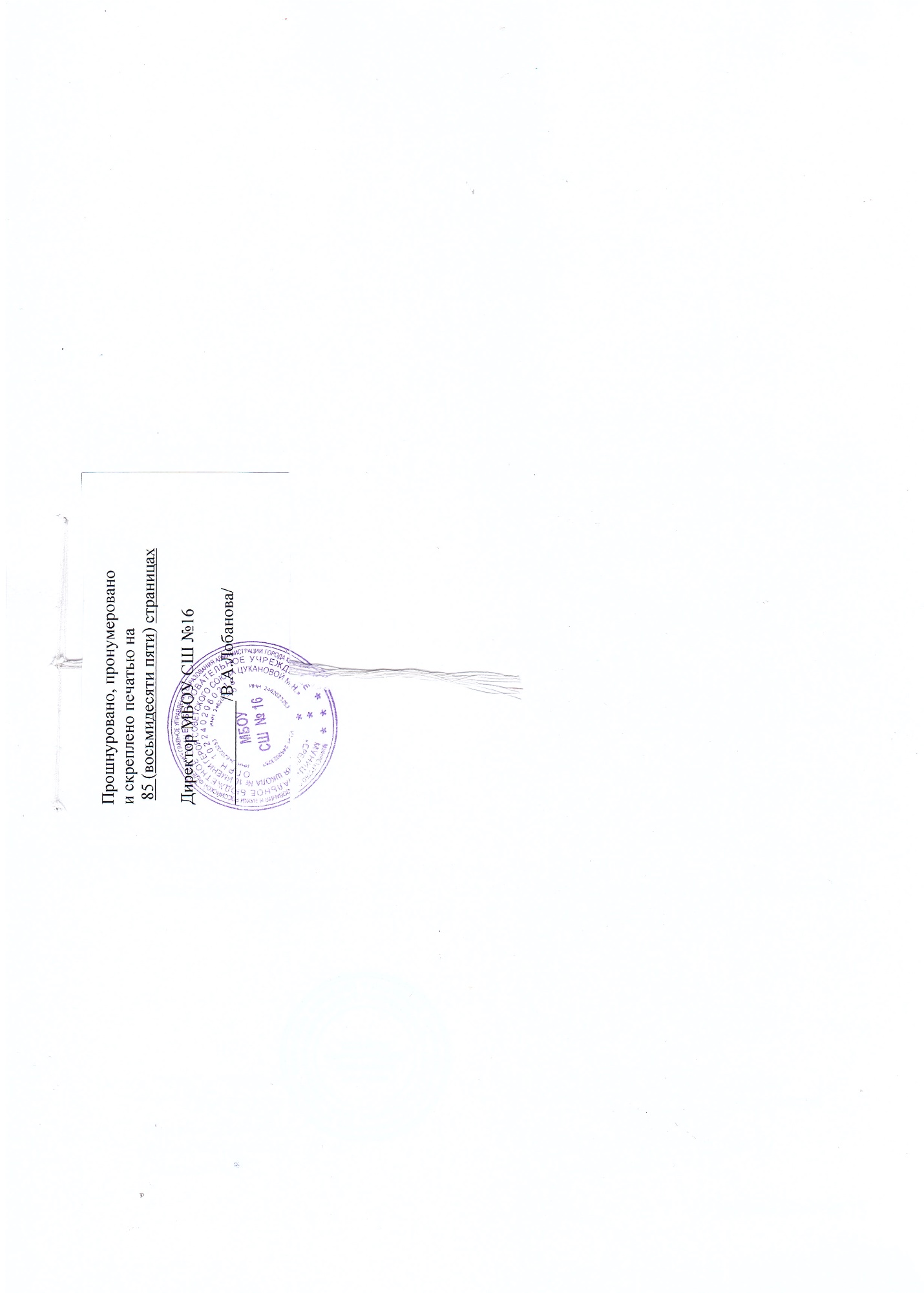 «Квалификационные уровни«Квалификационные уровниМинимальный размероклада (должностногооклада), ставкизаработной платы,руб.112Профессиональная квалификационная группа должностей работников учебно-вспомогательного персонала первого уровня Профессиональная квалификационная группа должностей работников учебно-вспомогательного персонала первого уровня Профессиональная квалификационная группа должностей работников учебно-вспомогательного персонала первого уровня 2 822Профессиональная квалификационная группа должностей работников учебно-вспомогательного персонала второго уровняПрофессиональная квалификационная группа должностей работников учебно-вспомогательного персонала второго уровняПрофессиональная квалификационная группа должностей работников учебно-вспомогательного персонала второго уровня1-й квалификационный уровень1-й квалификационный уровень2 971*2-й квалификационный уровень2-й квалификационный уровень3 297Профессиональная квалификационная группа должностей педагогических работниковПрофессиональная квалификационная группа должностей педагогических работниковПрофессиональная квалификационная группа должностей педагогических работников1-й квалификационный уровеньпри наличии среднего профессионального образования4 8741-й квалификационный уровеньпри наличии высшего профессионального образования5 5472-й квалификационный уровеньпри наличии среднего профессионального образования5 1022-й квалификационный уровеньпри наличии высшего профессионального образования5 8103-й квалификационный уровень при наличии среднего профессионального образования5 5883-й квалификационный уровень при наличии высшего профессионального образования6 3644-й квалификационный уровеньпри наличии среднего профессионального образования6 1154-й квалификационный уровеньпри наличии высшего профессионального образования6 967«Квалификационные уровниМинимальный размер оклада (должностного оклада), ставки  заработной платы,руб.12Профессиональная квалификационная группа «Общеотраслевые должности служащих первого уровня»Профессиональная квалификационная группа «Общеотраслевые должности служащих первого уровня»1-й квалификационный уровень2 9712-й квалификационный уровень3 143Профессиональная квалификационная группа «Общеотраслевые должности служащих второго уровня»Профессиональная квалификационная группа «Общеотраслевые должности служащих второго уровня»1-й квалификационный уровень3 2972-й квалификационный уровень3 6233-й квалификационный уровень3 9814-й квалификационный уровень5 024Профессиональная квалификационная группа «Общеотраслевые должности служащих третьего уровня»Профессиональная квалификационная группа «Общеотраслевые должности служащих третьего уровня»1-й квалификационный уровень3 6232-й квалификационный уровень3 9813-й квалификационный уровень4 3704-й квалификационный уровень5 253«Квалификационные уровниМинимальный размер оклада (должностного   
оклада), ставкизаработной платы, руб.12Профессиональная квалификационная группа должностей руководителей структурных подразделенийПрофессиональная квалификационная группа должностей руководителей структурных подразделений1-й квалификационный уровень7 2482-й квалификационный уровень7 7913-й квалификационный уровень8 406Профессиональная квалификационная группа «Общеотраслевые должности служащих второго уровня»Профессиональная квалификационная группа «Общеотраслевые должности служащих второго уровня»2-й квалификационный уровень3 6233-й квалификационный уровень 3 9814-й квалификационный уровень 5 0245-й квалификационный уровень5 675Профессиональная квалификационная группа «Общеотраслевые должности служащих третьего уровня»Профессиональная квалификационная группа «Общеотраслевые должности служащих третьего уровня»5-й квалификационный уровень6 133Профессиональная квалификационная группа «Общеотраслевые должности служащих четвертого уровня»Профессиональная квалификационная группа «Общеотраслевые должности служащих четвертого уровня»1-й квалификационный уровень6 5922-й квалификационный уровень7 6373-й квалификационный уровень8 223«Квалификационные уровниМинимальный размер оклада (должностного   
оклада), ставкизаработной платы, руб.12Профессиональная квалификационная группа «Общеотраслевые профессии рабочих первого уровня»Профессиональная квалификационная группа «Общеотраслевые профессии рабочих первого уровня»1-й квалификационный уровень2 5522-й квалификационный уровень2 675Профессиональная квалификационная группа «Общеотраслевые профессии рабочих второго уровня»Профессиональная квалификационная группа «Общеотраслевые профессии рабочих второго уровня»1-й квалификационный уровень2 9712-й квалификационный уровень 3 6233-й квалификационный уровень 3 9814-й квалификационный уровень4 796№ п/пОснование повышения оклада (должностного оклада), ставки заработной платыПредельное значение повышающего коэффициента, процентов1За наличие квалификационной категории:1высшей квалификационной категории251первой квалификационной категории151второй квалификационной категории10№п/пВиды и условия персональных выплатРазмер к окладу (должностному окладу) <*>1231Выплата за опыт работы в занимаемой должности <**>:     от 1 года до 5 лет   5%при наличии ученой степени кандидата наук,   культурологии, икусствоведения <***>15%при наличии ученой степени доктора наук, культурологии, искусствоведения <***> 20%при наличии почетного звания, начинающегося со слова «Заслуженный», при условии соответствия почетного  звания профилю учреждения <***> 15%при наличии почетного звания, начинающегося со слова  «Народный» <**>,  при условии соответствия почетного  звания профилю учреждения                                      20%от 5 до 10 лет15%при наличии ученой степени кандидата наук,   культурологии, икусствоведения <***>25%при наличии ученой степени доктора наук, культурологии, искусствоведения <***> 30%при наличии почетного звания, начинающегося со слова «Заслуженный», при условии соответствия почетного  звания профилю учреждения <***> 25%при наличии почетного звания, начинающегося со слова «Народный» <**>,  при условии соответствия почетного  звания профилю учреждения                                      30%свыше 10 лет25%при наличии ученой степени кандидата наук,   культурологии, искусствоведения <***>35%при наличии ученой степени доктора наук, культурологии, искусствоведения <***>40%при наличии почетного звания, начинающегося со слова «Заслуженный», при условии соот- ветствия почетного  звания профилю учреждения <***>35%при наличии почетного звания, начинающегося со слова «Народный» <**>, при условии соответствия почетного  звания профилю учреждения                                      40%2Специалистам, впервые окончившим одно из учреждений высшего или среднего профессионального образования и  заключившим в течение трех лет после окончания учебного заведения трудовые договоры с муниципальными образовательными учреждениями либо продолжающим работу в образовательном учреждении, персональная выплата устанавливается на первые пять лет работы с даты  окончания учебного заведения         20%3Учителям и иным педагогическим работникам за проверку письменных работ в образовательных учреждениях (пропорционально нагрузке):             3истории, биологии и географии                5%3физики, химии, иностранного языка              10%3математики                                             15%3начальных классов                                     15%3русского языка и литературы   15%4Учителям и иным педагогическим работникам за  выполнение функций классного руководителя <*****>                         2 700 руб.5Учителям и иным педагогическим работникам за заведование элементами инфраструктуры <******>: 5кабинетами, лабораториями10%5учебно-опытными участками, мастерскими, музыкальными и спортивными залами                                     20%6Педагогическим работникам за индивидуальное обучение на дому обучающихся, осваивающих образовательные программы начального общего, основного общего и среднего общего образования и нуждающихся в длительном лечении, а также детей-инвалидов, которые по состоянию здоровья не могут посещать образовательные организации (при наличии соответствующего медицинского заключения), за индивидуальное и групповое обучение детей, находящихся на длительном лечении в медицинских организациях20%Должность, по которойустановлена квалификационнаякатегорияДолжность, по которой при оплате труда устанавливается квалификационная категория,установленная по должности, указаннойв графе 1.12Учитель; преподавательПреподаватель; учитель; воспитатель(группы продленного дня);педагог-организатор; педагог дополнительного образования (при совпадении профиля кружка, направления дополнительной работы профилю работы по основной должности) учитель, преподаватель, ведущий занятия по отдельным профильным темам изкурса «Основы безопасности жизнедеятельности» (ОБЖ)Старший воспитатель;воспитательВоспитатель, старший воспитательПреподаватель-организатороснов безопасности жизнедеятельности,допризывной подготовкиУчитель, преподаватель (при выполнении учебной (преподавательской) работы по физической культуре, ведущий занятияс обучающимися из курса «Основыбезопасности жизнедеятельности» (ОБЖ),в том числе сверх учебной нагрузки,входящей в должностные обязанности преподавателя-организатора основ безопасности жизнедеятельности,допризывной подготовкиРуководитель физвоспитанияУчитель физкультуры (физвоспитания);преподаватель физкультуры(физвоспитания);инструктор по физкультуреМастер производственногообученияУчитель технологии; преподаватель,ведущий преподавательскую работу по аналогичной специальности; инструктор по труду; старший педагог дополнительного образования;  педагог дополнительного образования; Учитель технологииМастер производственного обучения;инструктор по трудуУчитель-дефектолог,учитель-логопедУчитель-логопед; учитель-дефектолог; учитель (при выполнении учебной  работы по адаптированным образовательным программам);учитель в специальных (коррекционных) классах для детей с ограниченнымивозможностями здоровьяУчитель (при выполнении учебной работы по учебным предметам (образовательным программам) в области искусств)  Преподаватель  образовательных организаций дополнительного образования детей (детских школ искусств по видам искусств); музыкальный руководитель;концертмейстерПреподаватель образовательных организаций дополнительного образования детей (детских школ искусств по видам искусств) концертмейстерУчитель;  преподаватель (при выполнении учебной работы  по учебным предметам (образовательным программам) в области искусств) Старший тренер-преподаватель;тренер-преподавательУчитель (при выполнении учебной работы по физической культуре); инструктор по физкультуреУчитель; преподаватель (при выполнении учебной (преподавательской) работы по физической культуре);  инструктор по физкультуреСтарший тренер-преподаватель;тренер-преподавательПреподаватель образовательнойорганизации начального илисреднего профессиональногообразования либо структурногоподразделения образовательнойорганизации, реализующей образовательную программуначального или среднегопрофессионального образованияУчитель того же предмета (дисциплины)общеобразовательной  организации либо структурного подразделения, реализующего основные общеобразовательныепрограммыУчитель общеобразовательной организации  либо структурногоподразделения, реализующего основные общеобразовательныепрограммыПреподаватель того же предмета, (дисциплины) профессиональной  образовательной организации среднего профессионального образования, либо структурного подразделения образовательной организации, реализующего основные образовательные программы среднего профессионального образованияДолжностиКритерии оценки результативности и качества труда работников школыУсловияУсловияУсловияПредельное число балловПериод, на который устанавливается выплатаДолжностиКритерии оценки результативности и качества труда работников школынаименованиеиндикаториндикаторПредельное число балловПериод, на который устанавливается выплата1234456Педагогические работники:учительВыплаты за важность выполняемой работы, степень самостоятельности и ответственности при выполнении поставленных задачВыплаты за важность выполняемой работы, степень самостоятельности и ответственности при выполнении поставленных задачВыплаты за важность выполняемой работы, степень самостоятельности и ответственности при выполнении поставленных задачВыплаты за важность выполняемой работы, степень самостоятельности и ответственности при выполнении поставленных задачВыплаты за важность выполняемой работы, степень самостоятельности и ответственности при выполнении поставленных задачВыплаты за важность выполняемой работы, степень самостоятельности и ответственности при выполнении поставленных задачПедагогические работники:учительОрганизация проектной и исследовательской деятельности обучающихсяучастие обучающихся в конференциях разного уровняпредставление результатов на конференциях разного уровня, в т.ч.международный и федеральный уровенькраевой уровеньмуниципальный уровеньуровень образовательного учрежденияпредставление результатов на конференциях разного уровня, в т.ч.международный и федеральный уровенькраевой уровеньмуниципальный уровеньуровень образовательного учреждения15 (за одного учащегося)10 (за одного учащегося)5 (за одного учащегося)2 (за одного учащегося))на месяцПедагогические работники:учительОрганизация проектной и исследовательской деятельности обучающихсяучастие обучающихся в конференциях разного уровняналичие победителей и призеров, в т.ч.международный и федеральный уровенькраевой уровеньмуниципальный уровеньуровень образовательного учрежденияналичие победителей и призеров, в т.ч.международный и федеральный уровенькраевой уровеньмуниципальный уровеньуровень образовательного учреждения20 (за одногоучащегося)15 (за одного учащегося)10 (за одного учащегося)5 (за одного учащегося) на месяцПедагогические работники:учительОрганизация спортивной деятельности обучающихсяучастие обучающихся в  турнирах, соревнованиях    разного уровняпредставление результатов на турнирах, соревнованиях    разного уровня, в т.ч.международный и федеральный уровенькраевой уровеньмуниципальный уровеньуровень образовательного учрежденияпредставление результатов на турнирах, соревнованиях    разного уровня, в т.ч.международный и федеральный уровенькраевой уровеньмуниципальный уровеньуровень образовательного учреждения    15(за одну            команду)10 (за одну команду)5 (за одну команду)2 (за одну команду)на месяцПедагогические работники:учительОрганизация спортивной деятельности обучающихсяучастие обучающихся в  турнирах, соревнованиях    разного уровняналичие победителей и призеров, в т.ч.международный и федеральный уровенькраевой уровеньмуниципальный уровеньуровень образовательного учрежденияналичие победителей и призеров, в т.ч.международный и федеральный уровенькраевой уровеньмуниципальный уровеньуровень образовательного учреждения20 (за одну команду)15 (за одну команду)10 (за одну команду)5 (за одну команду)на месяцПедагогические работники:учительОбеспечение методического уровня организации образовательного процессаруководство объединениями педагогов (проектными  командами, творческими группами, методическими объединениями)обеспечение работы в соответствии с планомруководство РМО, ОМОруководство ШМОруководство творческой группой, проектной командойобеспечение работы в соответствии с планомруководство РМО, ОМОруководство ШМОруководство творческой группой, проектной командой201010на месяцПедагогические работники:учительОбеспечение методического уровня организации образовательного процессаучастие в работе аттестационной комиссии, экспертной комиссии, психолого-медико-педагогическом консилиуме школы, наставническая работапостоянное участие в комиссиях, подготовка отчетной документациипостоянное участие в комиссиях, подготовка отчетной документации10на месяцПедагогические работники:учительОбеспечение методического уровня организации образовательного процессаучастие в работе аттестационной комиссии, экспертной комиссии, психолого-медико-педагогическом консилиуме школы, наставническая работаразовое участиеразовое участие2на месяцПедагогические работники:учительОбеспечение методического уровня организации образовательного процессаучастие в работе аттестационной комиссии, экспертной комиссии, психолого-медико-педагогическом консилиуме школы, наставническая работаУчастие в репетиционном тестировании, организатором ЕГЭ, ОГЭУчастие в репетиционном тестировании, организатором ЕГЭ, ОГЭ5на месяцПедагогические работники:учительПодготовка и проведение диагностических тестированийПроверка заданий диагностического тестированияПроверка заданий по предметуПроверка заданий по предмету5(за один предмет)на месяцПедагогические работники:учительПодготовка и проведение диагностических тестированийПодготовка отчетной документации по диагностическому тестированиюОтчетная документацияОтчетная документация10на месяцПедагогические работники:учительВысокий уровень педагогического мастерства при организации образовательного процессаВыстраивание образовательного процесса в соответствии с требованиями ФГОС НОО, ФГОС ООО и метапредметного содержания Разработка и апробация программ учебных предметов и внеурочной деятельности в рамках ФГОС НОО, ФГОС ОООРазработка и апробация программ учебных предметов и внеурочной деятельности в рамках ФГОС НОО, ФГОС ООО5на месяцПедагогические работники:учительСоздание творческой образовательной среды для работы с одаренными школьникамиРуководство организацией программ и проектов, исследованийРуководство объединениями учащихся, творческими группами учащихся, научными обществами учащихся, учебно-исследовательскими лабораториямиРуководство объединениями учащихся, творческими группами учащихся, научными обществами учащихся, учебно-исследовательскими лабораториями10 за единицуна кварталПедагогические работники:учительСоздание творческой образовательной среды для работы с одаренными школьникамиРуководство организацией программ и проектов, исследованийРеализация утвержденной программы работы с одаренными детьмиРеализация утвержденной программы работы с одаренными детьми5 за единицуна кварталПедагогические работники:учительСопровождение одаренных детей в образовательном процессеРазработка индивидуальной программы достижений ребенкаКонтроль реализации программы, положительная динамика результативности ребенкаКонтроль реализации программы, положительная динамика результативности ребенка10 (за одного учащегося)на кварталПедагогические работники:учительПодготовка и проведение школьного уровня «Всероссийской олимпиады школьников»Проверка олимпиадных заданийПроверка олимпиадных заданий по предметуПроверка олимпиадных заданий по предмету5 (за пакет по одному предмету для одного класса)на месяцПедагогические работники:учительВедение профессиональной документации (тематическое планирование, рабочие программы)полнота и соответствие нормативным документам100% (на основании аналитической справки заместителя руководителя по проверке документации)100% (на основании аналитической справки заместителя руководителя по проверке документации)10на кварталПедагогические работники:учительВнедрение современных средств автоматизации сбора, учета и хранения информации с помощью информационных компьютерных технологий Ведение и заполнение баз, сайтов для автоматизированного сбора информацииПостоянное ведение баз автоматизированного сбора информации Постоянное ведение баз автоматизированного сбора информации 15 (за каждый проект)на месяцПедагогические работники:учительВнедрение современных средств автоматизации сбора, учета и хранения информации с помощью информационных компьютерных технологий Ведение и заполнение баз, сайтов для автоматизированного сбора информацииПредоставление отчетной информации для заполнения базПредоставление отчетной информации для заполнения баз5на месяцПедагогические работники:учительРабота с семьями обучающихсяПроведение мероприятий для родителей, семей обучающихся  (для классных руководителей)Каждое мероприятиеКаждое мероприятие2на месяцПедагогические работники:учительРабота с семьями обучающихсяЗа специально организованную результативную работу по профилактике правонарушений (для классных руководителей)Позитивная динамика снижения числа учащихся,  состоящих на учете  в органах внутренних дел, комиссии по делам несовершеннолетних и защите прав, наркологическом диспансереПозитивная динамика снижения числа учащихся,  состоящих на учете  в органах внутренних дел, комиссии по делам несовершеннолетних и защите прав, наркологическом диспансере40на годПедагогические работники:учительРабота с семьями обучающихсяСпециально организованная результативная работа по сопровождению детей из неблагополучных семей Снижение количества правонарушений, совершаемых детьми из неблагополучных семей, положительная динамика успеваемости, вовлечение в дополнительное образованиеСнижение количества правонарушений, совершаемых детьми из неблагополучных семей, положительная динамика успеваемости, вовлечение в дополнительное образование10 (за одного учащегося)на кварталПедагогические работники:учительВыполнение порученной работы, связанной с обеспечением рабочего процесса или уставной деятельностью учрежденияОрганизация и ведение отчетности по бесплатному питаниюподготовка отчетной документации по питаниюподготовка отчетной документации по питанию20на месяцПедагогические работники:учительВыполнение порученной работы, связанной с обеспечением рабочего процесса или уставной деятельностью учрежденияОрганизация работы летнего пришкольного лагеряподготовка отчетной документацииподготовка отчетной документации10на месяцПедагогические работники:учительВыполнение порученной работы, связанной с обеспечением рабочего процесса или уставной деятельностью учрежденияОрганизация работы общественного инспектора по охране прав детстваПосещение  семей на дому подготовка отчетной документацииПосещение  семей на дому подготовка отчетной документации10на месяцПедагогические работники:учительВыполнение порученной работы, связанной с обеспечением рабочего процесса или уставной деятельностью учрежденияКоординация трудовых отношенийруководство первичной профсоюзной организациейруководство первичной профсоюзной организацией15на месяцПедагогические работники:учительВыполнение порученной работы, связанной с обеспечением рабочего процесса или уставной деятельностью учреждения  Соблюдение санитарно-гигиенических норм, правил по охране труда, правил техники безопасности, пожарной безопасностиОтсутствие замечаний администрации учреждения, предписаний контролирующих или надзирающих органовОтсутствие замечаний администрации учреждения, предписаний контролирующих или надзирающих органов10на кварталПедагогические работники:учительВыплаты за интенсивность и высокие результаты работыВыплаты за интенсивность и высокие результаты работыВыплаты за интенсивность и высокие результаты работыВыплаты за интенсивность и высокие результаты работыВыплаты за интенсивность и высокие результаты работыВыплаты за интенсивность и высокие результаты работыПедагогические работники:учительСтабильность и рост качества обучения, положительная динамика по индивидуальному прогрессу обучающихсяучастие школьников в мероприятиях различного уровня % участвующих от общего числа обучающихся  от 50% до 100%от 40% до 49%от 30% до 39%от 20% до 29%от 10% до 19%менее 10%% участвующих от общего числа обучающихся  от 50% до 100%от 40% до 49%от 30% до 39%от 20% до 29%от 10% до 19%менее 10%201510532на месяцПедагогические работники:учительСтабильность и рост качества обучения, положительная динамика по индивидуальному прогрессу обучающихсякачество успеваемости (по результатам итоговых контрольных работ, контрольных срезов, ГИА-9, ЕГЭ)высокий уровень (выше показателя по муниципальному образованию)средний уровень (на уровне среднего показателя по муниципалитету)соответствует уровню успеваемости учащихсявысокий уровень (выше показателя по муниципальному образованию)средний уровень (на уровне среднего показателя по муниципалитету)соответствует уровню успеваемости учащихся30155на годПедагогические работники:учительСтабильность и рост качества обучения, положительная динамика по индивидуальному прогрессу обучающихсяУчастие курируемых учащихся в краевых, всероссийских, международных соревнованиях, научно-практических конференциях, конкурсахУчастие в мероприятии краевого перечняУчастие в мероприятии краевого перечня10 за одно мероприятиена месяцПедагогические работники:учительСтабильность и рост качества обучения, положительная динамика по индивидуальному прогрессу обучающихсяУчастие курируемых учащихся в краевых, всероссийских, международных соревнованиях, научно-практических конференциях, конкурсахведение портфолио учащихсяведение портфолио учащихся3 за одного учащегосяна месяцПедагогические работники:учительСтабильность и рост качества обучения, положительная динамика по индивидуальному прогрессу обучающихсяУчастие курируемых учащихся в краевых, всероссийских, международных соревнованиях, научно-практических конференциях, конкурсахналичие призеров и победителейналичие призеров и победителей10 за одного учащегосяна месяцПедагогические работники:учительДостижения обучающихсяУчастие учащихся в различных уровнях «Всероссийской олимпиады школьников» Наличие призеров и победителей школьного уровня олимпиадыНаличие призеров и победителей школьного уровня олимпиады2 (за одного победителя или призера)на месяцПедагогические работники:учительДостижения обучающихсяУчастие учащихся в различных уровнях «Всероссийской олимпиады школьников» Наличие призеров и победителей муниципального уровня олимпиадыНаличие призеров и победителей муниципального уровня олимпиады5 (за одного победителя или призера)на месяцПедагогические работники:учительДостижения обучающихсяУчастие учащихся в различных уровнях «Всероссийской олимпиады школьников» Наличие призеров и победителей краевого  уровня олимпиадыНаличие призеров и победителей краевого  уровня олимпиады15 (за одного победителя или призера)на месяцПедагогические работники:учительДостижения обучающихсяУчастие учащихся в различных уровнях «Всероссийской олимпиады школьников» Наличие призеров и победителей всероссийского  уровня олимпиадыНаличие призеров и победителей всероссийского  уровня олимпиады30 (за одного победителя или призера)на месяцПедагогические работники:учительУчастие в разработке и реализации проектов, программ, связанных с образовательной деятельностьюразработка  и реализация проектов и программпризовое место в конкурсе проектов и программпризовое место в конкурсе проектов и программ20на годПедагогические работники:учительУчастие в разработке и реализации проектов, программ, связанных с образовательной деятельностьюразработка  и реализация проектов и программпрезентация результатов работы в форме статьи, выступления на форумах педагогов презентация результатов работы в форме статьи, выступления на форумах педагогов 10 за единицуна месяцПедагогические работники:учительУчастие в разработке и реализации проектов, программ, содержания деятельности связанных с работой с одаренными детьмиРазработка  и реализация проектов и программ, содержания деятельностиПризовое место в конкурсе проектов и программ:муниципальный уровенькраевой уровеньфедеральный уровеньПризовое место в конкурсе проектов и программ:муниципальный уровенькраевой уровеньфедеральный уровень51020на месяцПедагогические работники:учительУчастие в разработке и реализации проектов, программ, содержания деятельности связанных с работой с одаренными детьмиРазработка  и реализация проектов и программ, содержания деятельностиОпубликованная статья, (иная принятая форма представления) на педагогических форумах, в том числе, в сети ИнтернетОпубликованная статья, (иная принятая форма представления) на педагогических форумах, в том числе, в сети Интернет10 (за единицу)на месяцПедагогические работники:учительУчастие в разработке и реализации проектов, программ, содержания деятельности связанных с работой с одаренными детьмиРазработка  и реализация проектов и программ, содержания деятельностиУчастие в муниципальных и краевых мероприятиях для одаренных детейУчастие в муниципальных и краевых мероприятиях для одаренных детей5 (за одно мероприятие)на месяцПедагогические работники:учительВыплаты за качество выполняемых работВыплаты за качество выполняемых работВыплаты за качество выполняемых работВыплаты за качество выполняемых работВыплаты за качество выполняемых работВыплаты за качество выполняемых работПедагогические работники:учительВысокий  уровень педагогического мастерства при организации образовательного процессаОсвоение инновационных технологий и их применение в практике работы с детьмиИспользование при проведении занятий интерактивной доски, компьютерных  программ, современного лабораторного оборудования, инновационных УМК, по определению Управляющего совета (иного органа управления учреждением)Использование при проведении занятий интерактивной доски, компьютерных  программ, современного лабораторного оборудования, инновационных УМК, по определению Управляющего совета (иного органа управления учреждением)10 (за хотя бы одну единицу)на кварталПедагогические работники:учительВысокий  уровень педагогического мастерства при организации образовательного процессаВыстраивание образовательного процесса с учетом запросов одаренных детейУчастие учащихся в краевых круглогодичных интенсивных школах интеллектуального ростаУчастие учащихся в краевых круглогодичных интенсивных школах интеллектуального роста5 (за одного учащегося)на кварталПедагогические работники:учительОсвоение и использование современных образовательных технологий,  в процессе обучения предмету и в воспитательной работеиспользование проектных, исследовательских, ИКТ, ИОСО и других развивающих образовательных технологий в процессе обучения предмету и в воспитательной работеОбобщение и представление опыта, открытые мероприятия, публикации.Обобщение и представление опыта, открытые мероприятия, публикации.20на кварталПедагогические работники:учительВыстраивание образовательного процесса в соответствии с программой надпредметного содержанияпроведение предметных недель, внеклассной работы по предмету, экскурсийОтчет о проведенных мероприятиях, проектах (включая фотографии, отзывы учащихся и другие материалы).  При долгосрочных проектах отчет по промежуточным результатамОтчет о проведенных мероприятиях, проектах (включая фотографии, отзывы учащихся и другие материалы).  При долгосрочных проектах отчет по промежуточным результатам20на кварталПедагогические работники:учительВыстраивание образовательного процесса в соответствии с программой надпредметного содержанияразработка и осуществление социальных проектовОтчет о проведенных мероприятиях, проектах (включая фотографии, отзывы учащихся и другие материалы).  При долгосрочных проектах отчет по промежуточным результатамОтчет о проведенных мероприятиях, проектах (включая фотографии, отзывы учащихся и другие материалы).  При долгосрочных проектах отчет по промежуточным результатам          20на кварталПедагогические работники:педагог-психолог,социальный педагогВыплаты за важность выполняемой работы, степень самостоятельности и ответственности при выполнении поставленных задачВыплаты за важность выполняемой работы, степень самостоятельности и ответственности при выполнении поставленных задачВыплаты за важность выполняемой работы, степень самостоятельности и ответственности при выполнении поставленных задачВыплаты за важность выполняемой работы, степень самостоятельности и ответственности при выполнении поставленных задачВыплаты за важность выполняемой работы, степень самостоятельности и ответственности при выполнении поставленных задачВыплаты за важность выполняемой работы, степень самостоятельности и ответственности при выполнении поставленных задачПедагогические работники:педагог-психолог,социальный педагогСопровождение обучающихся в образовательном процессеруководство медико-психолого-педагогическим консилиумом (МППК)работа МППК в соответствии с планомработа МППК в соответствии с планом20на месяцПедагогические работники:педагог-психолог,социальный педагогСопровождение обучающихся в образовательном процессепроведение мероприятий для родителей обучающихсяпроведение одного мероприятияпроведение одного мероприятия10 за одно мероприятиена месяцПедагогические работники:педагог-психолог,социальный педагогСопровождение обучающихся в образовательном процессеНаличие у одаренного ребенка индивидуальной программы достиженийОтслеживание движения учащегося в соответствии с программой, положительная динамика результативностиОтслеживание движения учащегося в соответствии с программой, положительная динамика результативности2 (за одного учащегося)на месяцПедагогические работники:педагог-психолог,социальный педагогСопровождение обучающихся в образовательном процессеНаличие у одаренного ребенка индивидуальной программы достиженийНаличие рекомендаций, регулярное консультирование педагогов по работе с одаренными детьмиНаличие рекомендаций, регулярное консультирование педагогов по работе с одаренными детьми10 (за более чем одного педагога)на месяцПедагогические работники:педагог-психолог,социальный педагогСопровождение обучающихся в образовательном процессеПсихолого-педагогическое сопровождение предпрофильной подготовки и профильного обученияОтчет о проведенных мероприятияхОтчет о проведенных мероприятиях10 за одно мероприятиена месяцПедагогические работники:педагог-психолог,социальный педагогВыплаты за интенсивность и высокие результаты работыВыплаты за интенсивность и высокие результаты работыВыплаты за интенсивность и высокие результаты работыВыплаты за интенсивность и высокие результаты работыВыплаты за интенсивность и высокие результаты работыВыплаты за интенсивность и высокие результаты работыПедагогические работники:педагог-психолог,социальный педагогЭффективность  методов и способов работы по педагогическому сопровождению обучающихсяучастие в разработке и реализации проектов, программ, связанных с образовательной деятельностьюучастие в разработке и реализации проектов, программ, связанных с образовательной деятельностьюза участие в разработке и реализации проектов, программ, связанных с образовательной деятельностью30на месяцПедагогические работники:педагог-психолог,социальный педагогЭффективность  методов и способов работы по педагогическому сопровождению обучающихсяучастие в разработке и реализации проектов, программ, связанных с образовательной деятельностьюучастие в разработке и реализации проектов, программ, связанных с образовательной деятельностьюпризовое место в конкурсе проектов и программ, получение гранта20на месяцПедагогические работники:педагог-психолог,социальный педагогЭффективность  методов и способов работы по педагогическому сопровождению обучающихсяучастие в разработке и реализации проектов, программ, связанных с образовательной деятельностьюучастие в разработке и реализации проектов, программ, связанных с образовательной деятельностьюпрезентация результатов работы в форме статьи, выступления на форумах педагогов 10на месяцПедагогические работники:педагог-психолог,социальный педагогЭффективность  методов и способов работы по педагогическому сопровождению обучающихсяУчастие в рабочих группах, подтвержденное приказом, по разработке и реализации проектов, программ, связанных с образовательной деятельностью одаренных учащихсяУчастие в рабочих группах, подтвержденное приказом, по разработке и реализации проектов, программ, связанных с образовательной деятельностью одаренных учащихсяОпубликованная статья, (иная принятая форма представления) на форумах специалистов, в том числе, в сети Интернет10 (за единицу)на месяцПедагогические работники:педагог-психолог,социальный педагогЭффективность  методов и способов работы по педагогическому сопровождению обучающихсяадаптация вновь поступивших обучающихся, благоприятный психологический климатадаптация вновь поступивших обучающихся, благоприятный психологический климатуменьшение числа конфликтных ситуаций среди обучающихся, анкетирование классных руководителей, родителей и учащихся30на кварталПедагогические работники:педагог-психолог,социальный педагогВыплаты за качество выполняемых работВыплаты за качество выполняемых работВыплаты за качество выполняемых работВыплаты за качество выполняемых работВыплаты за качество выполняемых работВыплаты за качество выполняемых работПедагогические работники:педагог-психолог,социальный педагогВысокий уровень педагогического мастерства при организации процесса психолого-педагогического сопровождения обучающихсяОрганизация работы службы психолого-педагогического сопровождения обучающихсяОрганизация работы службы психолого-педагогического сопровождения обучающихсяОтрицательная динамика возникновения конфликтов в течение учебного года Анкетирование классных руководителей, родителей и учащихся.30на кварталПедагогические работники:педагог-психолог,социальный педагогВысокий уровень педагогического мастерства при организации процесса психолого-педагогического сопровождения обучающихсяПроведение курсов и тренингов  для одаренных детей и их педагоговПроведение курсов и тренингов  для одаренных детей и их педагоговОдно еженедельно проводимое занятие10 (за одно еженедельное занятие)на месяцПедагогические работники: воспитательВыплаты за важность выполняемой работы, степень самостоятельности и ответственности при выполнении поставленных задачВыплаты за важность выполняемой работы, степень самостоятельности и ответственности при выполнении поставленных задачВыплаты за важность выполняемой работы, степень самостоятельности и ответственности при выполнении поставленных задачВыплаты за важность выполняемой работы, степень самостоятельности и ответственности при выполнении поставленных задачВыплаты за важность выполняемой работы, степень самостоятельности и ответственности при выполнении поставленных задачВыплаты за важность выполняемой работы, степень самостоятельности и ответственности при выполнении поставленных задачПедагогические работники: воспитательСохранность контингента обучающихсяНаполняемость групп не ниже 50%Наполняемость групп не ниже 50%Проверка наполняемости ГПД. наполняемостьот 95% до100%от 75% до 94%;от 50% до 74%20105на месяцПедагогические работники: воспитательВедение профессиональной документации (тематическое планирование, рабочие программы)полнота и соответствие нормативным документамполнота и соответствие нормативным документам100%. Аналитическая справка заместителя директора по УВР по проверке документации10на месяцПедагогические работники: воспитательВыплаты за интенсивность и высокие результаты работыВыплаты за интенсивность и высокие результаты работыВыплаты за интенсивность и высокие результаты работыВыплаты за интенсивность и высокие результаты работыВыплаты за интенсивность и высокие результаты работыВыплаты за интенсивность и высокие результаты работыПедагогические работники: воспитательДостижения воспитанниковУчастие обучающихся в различных конкурсах, соревнованиях, конференцияхУчастие обучающихся в различных конкурсах, соревнованиях, конференцияхУчастие обучающихся (% участвующих от числа обучающихся) от 95% до100%от 75% до 94%;от 50% до 74%20105на месяцПедагогические работники: воспитательДостижения воспитанниковУчастие обучающихся в различных конкурсах, соревнованиях, конференцияхУчастие обучающихся в различных конкурсах, соревнованиях, конференцияхОфициально зарегистрированные достижения (в зависимости от значимости мероприятия)20на месяцПедагогические работники: воспитательОрганизация здоровьесберегающей воспитывающей среды Отсутствие несчастных случаев и случаев травматизма, конфликтовОтсутствие несчастных случаев и случаев травматизма, конфликтов020на кварталПедагогические работники: воспитательВыплаты за качество выполняемых работВыплаты за качество выполняемых работВыплаты за качество выполняемых работВыплаты за качество выполняемых работВыплаты за качество выполняемых работВыплаты за качество выполняемых работПедагогические работники: воспитательВысокий уровень педагогического мастерства при организации воспитательного процесса обучающихсяВыстраивание воспитательного процесса в соответствии с программой воспитания коллектива воспитанниковВыстраивание воспитательного процесса в соответствии с программой воспитания коллектива воспитанниковНаличие программы воспитания30на кварталПедагогические работники: воспитательВысокий уровень педагогического мастерства при организации воспитательного процесса обучающихсяУчастие в конкурсах профессионального мастерства, использование полученного опыта в своей повседневной деятельностиУчастие в конкурсах профессионального мастерства, использование полученного опыта в своей повседневной деятельностиВнедрение новых технологий, форм, методов, приемов,демонстрация их при проведении мастер-классов, творческих отчетов20на кварталПедагогические работники:  педагог дополнительного образования, преподаватель-организатор ОБЖВыплаты за важность выполняемой работы, степень самостоятельности и ответственности при выполнении поставленных задачВыплаты за важность выполняемой работы, степень самостоятельности и ответственности при выполнении поставленных задачВыплаты за важность выполняемой работы, степень самостоятельности и ответственности при выполнении поставленных задачВыплаты за важность выполняемой работы, степень самостоятельности и ответственности при выполнении поставленных задачВыплаты за важность выполняемой работы, степень самостоятельности и ответственности при выполнении поставленных задачВыплаты за важность выполняемой работы, степень самостоятельности и ответственности при выполнении поставленных задачПедагогические работники:  педагог дополнительного образования, преподаватель-организатор ОБЖРуководство проектными и творческими группами, методическими объединениями, кафедрамируководство объединениями педагогов (проектными командами,  творческими группами, методическими объединениями)руководство объединениями педагогов (проектными командами,  творческими группами, методическими объединениями)обеспечение работы в соответствии с планом20на кварталПедагогические работники:  педагог дополнительного образования, преподаватель-организатор ОБЖВедение профессиональной документации (тематическое планирование, рабочие программы)полнота и соответствие нормативным регламентирующим документамполнота и соответствие нормативным регламентирующим документам100%20на кварталПедагогические работники:  педагог дополнительного образования, преподаватель-организатор ОБЖСоздание творческой образовательной среды для работы с одаренными школьникамиРуководство реализацией программ и проектов, исследованийРуководство реализацией программ и проектов, исследованийРуководство объединениями учащихся, творческими группами учащихся, научными обществами учащихся, учебно-исследовательскими лабораториями10 за единицуна кварталПедагогические работники:  педагог дополнительного образования, преподаватель-организатор ОБЖСоздание творческой образовательной среды для работы с одаренными школьникамиРуководство реализацией программ и проектов, исследованийРуководство реализацией программ и проектов, исследованийРеализация утвержденной программы работы с одаренными детьми, по определению Управляющего совета (иного органа управления учреждением)5 за единицуна кварталПедагогические работники:  педагог дополнительного образования, преподаватель-организатор ОБЖСопровождение одаренных детей в образовательном процессеРазработка индивидуальной программы достижений ребенкаРазработка индивидуальной программы достижений ребенкаКонтроль реализации программы, положительная динамика результативности ребенка10 (за одного учащегося)на кварталПедагогические работники:  педагог дополнительного образования, преподаватель-организатор ОБЖРабота с семьями обучающихсяЗа специально организованную результативную работу по профилактике правонарушенийЗа специально организованную результативную работу по профилактике правонарушенийПозитивная динамика снижения числа учащихся,  состоящих на учете  в органах внутренних дел, комиссии по делам несовершеннолетних и защите прав, наркологическом диспансере40на годПедагогические работники:  педагог дополнительного образования, преподаватель-организатор ОБЖОбеспечение методического уровня организации образовательного процессаруководство объединениями педагогов (проектными  командами, творческими группами, методическими объединениями)руководство объединениями педагогов (проектными  командами, творческими группами, методическими объединениями)обеспечение работы в соответствии с планом20на кварталПедагогические работники:  педагог дополнительного образования, преподаватель-организатор ОБЖОбеспечение методического уровня организации образовательного процессаУчастие в работе курсов, семинаров, совещаний, конференций, экспертных, аттестационных комиссий различного уровня, сборов по основам военной службы.Участие в работе курсов, семинаров, совещаний, конференций, экспертных, аттестационных комиссий различного уровня, сборов по основам военной службы.постоянное участие в комиссиях, подготовка отчетной документации10на кварталПедагогические работники:  педагог дополнительного образования, преподаватель-организатор ОБЖОбеспечение методического уровня организации образовательного процессаУчастие в работе курсов, семинаров, совещаний, конференций, экспертных, аттестационных комиссий различного уровня, сборов по основам военной службы.Участие в работе курсов, семинаров, совещаний, конференций, экспертных, аттестационных комиссий различного уровня, сборов по основам военной службы.разовое участие2на кврталПедагогические работники:  педагог дополнительного образования, преподаватель-организатор ОБЖВедение профессиональной документации (тематическое планирование, рабочие программы)полнота и соответствие нормативным документамполнота и соответствие нормативным документам100% (на основании аналитической справки заместителя руководителя по проверке документации)10на кварталПедагогические работники:  педагог дополнительного образования, преподаватель-организатор ОБЖСохранность контингента обучающихся.Наполняемость групп не ниже 90%Наполняемость групп не ниже 90%Проверка наполняемости ГПД. наполняемость20на кварталПедагогические работники:  педагог дополнительного образования, преподаватель-организатор ОБЖВыплаты за интенсивность и высокие результаты работыВыплаты за интенсивность и высокие результаты работыВыплаты за интенсивность и высокие результаты работыВыплаты за интенсивность и высокие результаты работыВыплаты за интенсивность и высокие результаты работыВыплаты за интенсивность и высокие результаты работыПедагогические работники:  педагог дополнительного образования, преподаватель-организатор ОБЖДостижения воспитанниковУчастие обучающихся в различных конкурсах, соревнованиях, конференцияхУчастие обучающихся в различных конкурсах, соревнованиях, конференцияхУчастие обучающихся (% участвующих от числа обучающихся) от 95% до100%от 75% до 94%;от 50% до 74%20105на месяцПедагогические работники:  педагог дополнительного образования, преподаватель-организатор ОБЖДостижения воспитанниковУчастие обучающихся в различных конкурсах, соревнованиях, конференцияхУчастие обучающихся в различных конкурсах, соревнованиях, конференцияхОфициально зарегистрированные достижения (в зависимости от значимости мероприятия)20на месяцПедагогические работники:  педагог дополнительного образования, преподаватель-организатор ОБЖУчастие курируемых учащихся в краевых, всероссийских, международных соревнованиях, олимпиадах, научно-практических конференциях, конкурсахучастие в мероприятии краевого перечняучастие в мероприятии краевого перечняДокументально подтвержденное участие10 за одно мероприятиена месяцПедагогические работники:  педагог дополнительного образования, преподаватель-организатор ОБЖУчастие курируемых учащихся в краевых, всероссийских, международных соревнованиях, олимпиадах, научно-практических конференциях, конкурсахведение портфолио учащихсяведение портфолио учащихсяНаличие портфолио3 за одного учащегосяна месяцПедагогические работники:  педагог дополнительного образования, преподаватель-организатор ОБЖУчастие в разработке и реализации проектов, программ, содержания деятельности связанных с работой с одаренными детьмиРазработка  и реализация проектов и программ, содержания деятельностиРазработка  и реализация проектов и программ, содержания деятельностиПризовое место в конкурсе проектов и программ:муниципальный уровенькраевой уровеньфедеральный уровень51020на месяцПедагогические работники:  педагог дополнительного образования, преподаватель-организатор ОБЖУчастие в разработке и реализации проектов, программ, содержания деятельности связанных с работой с одаренными детьмиРазработка  и реализация проектов и программ, содержания деятельностиРазработка  и реализация проектов и программ, содержания деятельностиОпубликованная статья, (иная принятая форма представления) на педагогических форумах, в том числе, в сети Интернет10 (за единицу)на месяцПедагогические работники:  педагог дополнительного образования, преподаватель-организатор ОБЖУчастие в разработке и реализации проектов, программ, содержания деятельности связанных с работой с одаренными детьмиРазработка  и реализация проектов и программ, содержания деятельностиРазработка  и реализация проектов и программ, содержания деятельностиУчастие в муниципальных и краевых мероприятиях для одаренных детей5 (за одно мероприятие)на месяцПедагогические работники:  педагог дополнительного образования, преподаватель-организатор ОБЖОрганизация деятельности детских объединений, организацийпостоянный состав, создание и реализация социальных проектов, программпостоянный состав, создание и реализация социальных проектов, программОтчет о проведенных мероприятиях, проектах (включая фотографии, отзывы учащихся и другие материалы).  При долгосрочных проектах отчет по промежуточным результатам20 (за каждый)на кварталПедагогические работники:  педагог дополнительного образования, преподаватель-организатор ОБЖОрганизация здоровьесберегающей воспитывающей средыОтсутствие несчастных случаев и случаев травматизма, конфликтовОтсутствие несчастных случаев и случаев травматизма, конфликтов020на кварталПедагогические работники:  педагог дополнительного образования, преподаватель-организатор ОБЖВыплаты за качество выполняемых работВыплаты за качество выполняемых работВыплаты за качество выполняемых работВыплаты за качество выполняемых работВыплаты за качество выполняемых работВыплаты за качество выполняемых работПедагогические работники:  педагог дополнительного образования, преподаватель-организатор ОБЖВысокий уровень педагогического мастерства при организации образовательного процессаОсвоение инновационных технологий и их применение в практике работы с детьмиОсвоение инновационных технологий и их применение в практике работы с детьмиИспользование при проведении занятий интерактивной доски, компьютерных программ, современного лабораторного оборудования, инновационных УМК, по определению Управляющего совета (иного органа управления учреждением)10 (за хотя бы одну единицу)на кварталПедагогические работники:  педагог дополнительного образования, преподаватель-организатор ОБЖВысокий уровень педагогического мастерства при организации образовательного процессаВыстраивание образовательного процесса с учетом запросов одаренных детейВыстраивание образовательного процесса с учетом запросов одаренных детейУчастие учащихся в краевых круглогодичных интенсивных школах интеллектуального роста5 (за одного учащегося)на кварталЗаведующий библиотекойВыплаты за важность выполняемой работы, степень самостоятельности и ответственности при выполнении поставленных задачВыплаты за важность выполняемой работы, степень самостоятельности и ответственности при выполнении поставленных задачВыплаты за важность выполняемой работы, степень самостоятельности и ответственности при выполнении поставленных задачВыплаты за важность выполняемой работы, степень самостоятельности и ответственности при выполнении поставленных задачВыплаты за важность выполняемой работы, степень самостоятельности и ответственности при выполнении поставленных задачВыплаты за важность выполняемой работы, степень самостоятельности и ответственности при выполнении поставленных задачЗаведующий библиотекойСоздание системы работы по повышению мотивации обучающихся к чтениюКоличество обучающихся  и работников учреждения, пользующихся фондом библиотеки Количество обучающихся  и работников учреждения, пользующихся фондом библиотеки более 80%30на кварталЗаведующий библиотекойСовершенствование информационно-библиотечной системы учрежденияСоздание программы развития  информационно-библиографического пространства учрежденияСоздание программы развития  информационно-библиографического пространства учрежденияНаличие программы развития20на кварталЗаведующий библиотекойРабота с обучающимися, родителямиПроведение внеклассных мероприятийПроведение внеклассных мероприятийПроведение одного мероприятия10на месяцЗаведующий библиотекойВедение профессиональной документацииполнота и соответствие нормативной, регламентирующей документации полнота и соответствие нормативной, регламентирующей документации 100%10на кварталЗаведующий библиотекойВыплаты за интенсивность и высокие результаты работыВыплаты за интенсивность и высокие результаты работыВыплаты за интенсивность и высокие результаты работыВыплаты за интенсивность и высокие результаты работыВыплаты за интенсивность и высокие результаты работыВыплаты за интенсивность и высокие результаты работыЗаведующий библиотекойСохранность библиотечного фонда гимназииколичество списываемой литературы библиотечного фонда количество списываемой литературы библиотечного фонда менее 20% фонда30на годЗаведующий библиотекойОсуществление текущего информирования коллектива педагогов и обучающихся проведение уроков информационной культурыпроведение уроков информационной культуры1 раз в четверть20на кварталЗаведующий библиотекойОсуществление текущего информирования коллектива педагогов и обучающихся проведение дней информированияпроведение дней информирования1 раз в четверть20на кварталЗаведующий библиотекойПодготовка, участие, победы во внутришкольных, городских, краевых мероприятияхУчастие в внутришкольных, городских, краевых, федеральных конкурсах, проектах, конференцияхУчастие в внутришкольных, городских, краевых, федеральных конкурсах, проектах, конференцияхПодготовка детей к одному мероприятию. Списки участников.5на месяцЗаведующий библиотекойПодготовка, участие, победы во внутришкольных, городских, краевых мероприятияхПризовое место в гимназических, городских, краевых, федеральных конкурсах, проектах, конференцияхПризовое место в гимназических, городских, краевых, федеральных конкурсах, проектах, конференцияхСписки победителей, грамоты лауреатов, призеров10на месяцЗаведующий библиотекойВыплаты за качество выполняемых работВыплаты за качество выполняемых работВыплаты за качество выполняемых работВыплаты за качество выполняемых работВыплаты за качество выполняемых работВыплаты за качество выполняемых работЗаведующий библиотекойВысокий уровень профессионального мастерстваиспользование проектных, исследовательских, ИКТ и других развивающих технологий в образовательном процессе использование проектных, исследовательских, ИКТ и других развивающих технологий в образовательном процессе Обобщение и представление опыта, открытые мероприятия, публикации.20на месяцЗаведующий библиотекойВысокий уровень профессионального мастерстваУчастие в разработке и реализации проектов, программ, связанных с образовательной деятельностьюУчастие в разработке и реализации проектов, программ, связанных с образовательной деятельностьюРазработка, согласование, утверждение и реализация проектов и программ20на месяцАдминистративно-вспомогательный персонал: секретарь-машинистка, лаборантВыплаты за важность выполняемой работы, степень самостоятельности и ответственности при выполнении поставленных задач Выплаты за важность выполняемой работы, степень самостоятельности и ответственности при выполнении поставленных задач Выплаты за важность выполняемой работы, степень самостоятельности и ответственности при выполнении поставленных задач Выплаты за важность выполняемой работы, степень самостоятельности и ответственности при выполнении поставленных задач Выплаты за важность выполняемой работы, степень самостоятельности и ответственности при выполнении поставленных задач Выплаты за важность выполняемой работы, степень самостоятельности и ответственности при выполнении поставленных задач Административно-вспомогательный персонал: секретарь-машинистка, лаборантВнедрение современных средств автоматизации сбора, учета и хранения информации с помощью информационных компьютерных технологий (КИАСУО)Ведение баз автоматизированного сбора информацииВедение баз автоматизированного сбора информацииОтсутствие замечаний по ведению баз автоматизированного сбора информации50 (за одну базу)на кварталАдминистративно-вспомогательный персонал: секретарь-машинистка, лаборантВедение документации учрежденияПолнота и соответствие нормативным и регламентирующим работу актамПолнота и соответствие нормативным и регламентирующим работу актамотсутствие замечаний администрации учреждения, контролирующих или надзирающих органов30на кварталАдминистративно-вспомогательный персонал: секретарь-машинистка, лаборантСвоевременная подготовка локальных нормативных актов учреждения, финансово-экономических документовПолнота и соответствие нормативным и регламентирующим работу актам,Полнота и соответствие нормативным и регламентирующим работу актам,100% соответствие нормам действующего законодательства30на кварталАдминистративно-вспомогательный персонал: секретарь-машинистка, лаборантОформление документов для участия в краевых и федеральных программах, проектах, конкурсахСоответствие заданным нормамСоответствие заданным нормам100%30На месяцАдминистративно-вспомогательный персонал: секретарь-машинистка, лаборантОбработка и предоставление дополнительной информации Наличие замечанийНаличие замечаний010на месяцАдминистративно-вспомогательный персонал: секретарь-машинистка, лаборантСвоевременное обеспечение образовательного процесса информационно-методическими материалами, учебно-методическими пособиямиПостоянный мониторинг информационно-методических материалов и обеспечение ими согласно образовательным программамПостоянный мониторинг информационно-методических материалов и обеспечение ими согласно образовательным программамОтсутствие замечаний10на месяцАдминистративно-вспомогательный персонал: секретарь-машинистка, лаборантСоблюдение санитарно-гигиенических норм, правил техники безопасности, пожарной безопасностиОбеспечение учебных кабинетов, бытовых, хозяйственных и других помещений оборудованием и инвентарем, отвечающим требованиям правил и норм безопасности жизнедеятельности, стандартам безопасности трудаОбеспечение учебных кабинетов, бытовых, хозяйственных и других помещений оборудованием и инвентарем, отвечающим требованиям правил и норм безопасности жизнедеятельности, стандартам безопасности труда100%10На месяцАдминистративно-вспомогательный персонал: секретарь-машинистка, лаборантВыплаты за интенсивность и высокие результаты работыВыплаты за интенсивность и высокие результаты работыВыплаты за интенсивность и высокие результаты работыВыплаты за интенсивность и высокие результаты работыВыплаты за интенсивность и высокие результаты работыВыплаты за интенсивность и высокие результаты работыАдминистративно-вспомогательный персонал: секретарь-машинистка, лаборантОсуществление юридических консультаций для учащихся и работников учрежденияНаличие конфликтов в учрежденииНаличие конфликтов в учреждении030на месяцАдминистративно-вспомогательный персонал: секретарь-машинистка, лаборантТехническое и программное обеспечение  и использование в работе учрежденияфункционирование локальной сети, электронной почты учреждения, использование программного обеспеченияфункционирование локальной сети, электронной почты учреждения, использование программного обеспеченияСтабильно30на месяцАдминистративно-вспомогательный персонал: секретарь-машинистка, лаборантОперативностьвыполнение заданий, отчетов, поручений ранее установленного срока без снижения качествавыполнение заданий, отчетов, поручений ранее установленного срока без снижения качестваПостоянно30на кварталАдминистративно-вспомогательный персонал: секретарь-машинистка, лаборантОперативностьСвоевременное обеспечение сезонной подготовки обслуживаемого здания, сооружений, оборудования и механизмовСвоевременное обеспечение сезонной подготовки обслуживаемого здания, сооружений, оборудования и механизмовВыполнение работ  ранее установленного срока без снижения качества30на квартаАдминистративно-вспомогательный персонал: секретарь-машинистка, лаборантОсуществление дополнительных работ Наличие дополнительных работНаличие дополнительных работСвоевременно, качественно20на месяцАдминистративно-вспомогательный персонал: секретарь-машинистка, лаборантПодготовка и обслуживание работы семинаров, совещаний и конференцийКачественная организация работы и обслуживание на высшем уровнеКачественная организация работы и обслуживание на высшем уровнеОтсутствие замечаний10на месяцАдминистративно-вспомогательный персонал: секретарь-машинистка, лаборантВыплаты за качество выполняемых работВыплаты за качество выполняемых работВыплаты за качество выполняемых работВыплаты за качество выполняемых работВыплаты за качество выполняемых работВыплаты за качество выполняемых работАдминистративно-вспомогательный персонал: секретарь-машинистка, лаборантСоздание и соблюдение в учреждении единых требований к оформлению документов, системы документооборотаНаличие регламентов по созданию внутренних документовНаличие регламентов по созданию внутренних документовсоблюдение регламентов30на кварталАдминистративно-вспомогательный персонал: секретарь-машинистка, лаборантУстановка новых информационных программ.Создание отчетности в электронном варианте.Постоянный мониторинг и совершенствование информационного программного обеспеченияПостоянный мониторинг и совершенствование информационного программного обеспеченияСтабильная работа программного обеспечения20на кварталАдминистративно-вспомогательный персонал: секретарь-машинистка, лаборантИнициатива и творческий подход к работеПредложения администрации по эффективной организации работы и рациональному использованию финансовых и материальных ресурсовПредложения администрации по эффективной организации работы и рациональному использованию финансовых и материальных ресурсов1 предложение10на месяцАдминистративно-вспомогательный персонал: секретарь-машинистка, лаборантИнициатива и творческий подход к работеУчастие в реализации образовательных проектовУчастие в реализации образовательных проектов1 проект50на месяцАдминистративно-вспомогательный персонал: секретарь-машинистка, лаборантИнициатива и творческий подход к работеУчастие в мероприятиях разного уровня, в том числе обмен опытомУчастие в мероприятиях разного уровня, в том числе обмен опытом1 мероприятие10на месяцМладший обслуживающий персонал:водитель, рабочий по комплексному обслуживанию и ремонту здания, рабочий по комплексному обслуживанию и ремонту здания (дворник), гардеробщик, сторож, уборщик служебных помещений и др.Выплаты за важность выполняемой работы, степень самостоятельности и ответственности при выполнении поставленных задачВыплаты за важность выполняемой работы, степень самостоятельности и ответственности при выполнении поставленных задачВыплаты за важность выполняемой работы, степень самостоятельности и ответственности при выполнении поставленных задачВыплаты за важность выполняемой работы, степень самостоятельности и ответственности при выполнении поставленных задачВыплаты за важность выполняемой работы, степень самостоятельности и ответственности при выполнении поставленных задачВыплаты за важность выполняемой работы, степень самостоятельности и ответственности при выполнении поставленных задачМладший обслуживающий персонал:водитель, рабочий по комплексному обслуживанию и ремонту здания, рабочий по комплексному обслуживанию и ремонту здания (дворник), гардеробщик, сторож, уборщик служебных помещений и др.Соблюдение санитарно-гигиенических норм, правил по охране труда, правил техники безопасности, правил дорожного движения, пожарной безопасностиНаличие замечаний администрации учреждения, предписаний контролирующих или надзирающих органов, аварийНаличие замечаний администрации учреждения, предписаний контролирующих или надзирающих органов, аварий050на кварталМладший обслуживающий персонал:водитель, рабочий по комплексному обслуживанию и ремонту здания, рабочий по комплексному обслуживанию и ремонту здания (дворник), гардеробщик, сторож, уборщик служебных помещений и др.Обеспечение сохранности имущества и его учетНаличие замечаний по утрате и порче имуществаНаличие замечаний по утрате и порче имущества010на кварталМладший обслуживающий персонал:водитель, рабочий по комплексному обслуживанию и ремонту здания, рабочий по комплексному обслуживанию и ремонту здания (дворник), гардеробщик, сторож, уборщик служебных помещений и др.Выплаты за интенсивность и высокие результаты работыВыплаты за интенсивность и высокие результаты работыВыплаты за интенсивность и высокие результаты работыВыплаты за интенсивность и высокие результаты работыВыплаты за интенсивность и высокие результаты работыВыплаты за интенсивность и высокие результаты работыМладший обслуживающий персонал:водитель, рабочий по комплексному обслуживанию и ремонту здания, рабочий по комплексному обслуживанию и ремонту здания (дворник), гардеробщик, сторож, уборщик служебных помещений и др.Осуществление дополнительных работУчастие в проведении ремонтных работ в учреждении Погрузочно-разгрузочные работыУчастие в проведении ремонтных работ в учреждении Погрузочно-разгрузочные работыпостоянно50на кварталМладший обслуживающий персонал:водитель, рабочий по комплексному обслуживанию и ремонту здания, рабочий по комплексному обслуживанию и ремонту здания (дворник), гардеробщик, сторож, уборщик служебных помещений и др.Участие в мероприятиях учрежденияУчастие в подготовке мероприятийУчастие в подготовке мероприятийпостоянно30на месяцМладший обслуживающий персонал:водитель, рабочий по комплексному обслуживанию и ремонту здания, рабочий по комплексному обслуживанию и ремонту здания (дворник), гардеробщик, сторож, уборщик служебных помещений и др.Инициатива и творческий подход к организацииНаличие предложений администрации заведения по рациональному использованию имущества и материаловНаличие предложений администрации заведения по рациональному использованию имущества и материалов1 предложение10 на месяцМладший обслуживающий персонал:водитель, рабочий по комплексному обслуживанию и ремонту здания, рабочий по комплексному обслуживанию и ремонту здания (дворник), гардеробщик, сторож, уборщик служебных помещений и др.Выплаты за качество выполняемых работВыплаты за качество выполняемых работВыплаты за качество выполняемых работВыплаты за качество выполняемых работВыплаты за качество выполняемых работВыплаты за качество выполняемых работМладший обслуживающий персонал:водитель, рабочий по комплексному обслуживанию и ремонту здания, рабочий по комплексному обслуживанию и ремонту здания (дворник), гардеробщик, сторож, уборщик служебных помещений и др.Ресурсосбережение при выполнении работОсуществление рационального расходования материаловОсуществление рационального расходования материаловЭкономия материальных средств20на кварталМладший обслуживающий персонал:водитель, рабочий по комплексному обслуживанию и ремонту здания, рабочий по комплексному обслуживанию и ремонту здания (дворник), гардеробщик, сторож, уборщик служебных помещений и др.Ресурсосбережение при выполнении работОсуществление рационального расходования электроэнергииОсуществление рационального расходования электроэнергииОтсутствие превышения лимитов20на кварталМладший обслуживающий персонал:водитель, рабочий по комплексному обслуживанию и ремонту здания, рабочий по комплексному обслуживанию и ремонту здания (дворник), гардеробщик, сторож, уборщик служебных помещений и др.Высокий уровень подготовки учреждения к новому учебному годуналичие замечаний со стороны комиссии по приемкеналичие замечаний со стороны комиссии по приемке020на годМладший обслуживающий персонал:водитель, рабочий по комплексному обслуживанию и ремонту здания, рабочий по комплексному обслуживанию и ремонту здания (дворник), гардеробщик, сторож, уборщик служебных помещений и др.Благоустройство территории учрежденияЗеленая зона, ландшафтный дизайнЗеленая зона, ландшафтный дизайнналичие30на годСпециалист по охране труда (включая I и II)Выплаты за важность выполняемой работы, степень самостоятельности и ответственности при выполнении поставленных задачВыплаты за важность выполняемой работы, степень самостоятельности и ответственности при выполнении поставленных задачВыплаты за важность выполняемой работы, степень самостоятельности и ответственности при выполнении поставленных задачВыплаты за важность выполняемой работы, степень самостоятельности и ответственности при выполнении поставленных задачВыплаты за важность выполняемой работы, степень самостоятельности и ответственности при выполнении поставленных задачВыплаты за важность выполняемой работы, степень самостоятельности и ответственности при выполнении поставленных задачСпециалист по охране труда (включая I и II)Проведение профилактических работ по предупреждению производственного травматизмаКонтроль над соблюдением в учреждении правовых актов по охране труда.Отсутствие производственных травмКонтроль над соблюдением в учреждении правовых актов по охране труда.Отсутствие производственных травмОтсутствие замечанийОтсутствие травм1020на месяцна месяцСпециалист по охране труда (включая I и II)Проведение теоретических занятий по соблюдению требований безопасностиОценивается по факту проведения занятийОценивается по факту проведения занятий1 занятиесвыше515на месяцна месяцСпециалист по охране труда (включая I и II)Выплаты за интенсивность и высокие результаты работыВыплаты за интенсивность и высокие результаты работыВыплаты за интенсивность и высокие результаты работыВыплаты за интенсивность и высокие результаты работыВыплаты за интенсивность и высокие результаты работыВыплаты за интенсивность и высокие результаты работыСпециалист по охране труда (включая I и II)Составление и предоставление отчетности по охране труда в срок и по установленным формамОценивается по факту отсутствия обоснованных зафиксированных замечанийОценивается по факту отсутствия обоснованных зафиксированных замечаний0 замечаний30на месяцСпециалист по охране труда (включая I и II)Инициативный подход к работеПредложения администрации по эффективной организации работы и рациональному использованию финансовых и материальных ресурсовПредложения администрации по эффективной организации работы и рациональному использованию финансовых и материальных ресурсов1 предложение10на месяцСпециалист по охране труда (включая I и II)Выплаты за качество выполняемых работВыплаты за качество выполняемых работВыплаты за качество выполняемых работВыплаты за качество выполняемых работВыплаты за качество выполняемых работВыплаты за качество выполняемых работСпециалист по охране труда (включая I и II)Соблюдение требований техники безопасности, пожарной безопасности и охраны труда, правил внутреннего трудового распорядкаОбоснованные зафиксированные замечанияОбоснованные зафиксированные замечанияОтсутствие замечаний30на месяц№ п/пНаименование профессии (должности)Наименование специальной одежды, специальной обуви и других средств индивидуальной защитыНорма выдачи на год (штуки, пары, комплекты)1Рабочий по комплексному обслуживанию зданий (дворник)Костюм для защиты от общих производственных загрязнений и механических воздействийФартук из полимерных материалов с нагрудникомПерчатки с полимерным покрытием1 шт.2 шт.6 пар2Заведующий библиотекойХалат для защиты от общих производственных загрязнений и механических воздействий1 шт.3Рабочий по комплексному обслуживанию зданий (слесарные, электромонтажные работы)Костюм для защиты от общих производственных загрязнений и механических воздействийСапоги резиновые с защитным подноскомПерчатки с полимерным покрытиемПерчатки резиновые или из полимерных материаловОчки защитныеСредство индивидуальной защиты органов дыхания фильтрующееГалоши диэлектрические1 шт.          1 пара6 пар          12 пардо износадо износа	дежурные4Учитель технологииХалат х\бРукавицыОчки защитные11 на 2 мес.до износа5Лаборант, учитель химииХалат х\б или из смешанных тканейФартук прорезиненный с нагрудникомПерчатки резиновые илиПерчатки с полимерным покрытиемОчки защитныеТапочки кожаныеСредство индивидуальной защиты органов дыхания фильтрующее1 на 1,5г.дежурныйдежурныедежурныедежурныедо износа6Учитель физикиПерчатки диэлектрическиеУказатель напряженияИнструмент с изолированными ручкамиКоврик диэлектрическийХалат х\б или из смешанных тканейдежурныедежурныйдежурныйдежурный1 на 1,5 г.№Содержание мероприятийЕдиницаучетаКоличествоСтоимостьработ (руб.)Срок выполненияОтветственныйза выполнениеОжидаемая социальная эффективностьОжидаемая социальная эффективностьОжидаемая социальная эффективностьОжидаемая социальная эффективность№Содержание мероприятийЕдиницаучетаКоличествоСтоимостьработ (руб.)Срок выполненияОтветственныйза выполнениеКоличество работников, которым улучшаются условия трудаКоличество работников, которым улучшаются условия трудаКоличество работающих, высвобождаемых от тяжелых физических работКоличество работающих, высвобождаемых от тяжелых физических работ№Содержание мероприятийЕдиницаучетаКоличествоСтоимостьработ (руб.)Срок выполненияОтветственныйза выполнениевсегов том числе женщинвсегов том числе женщин1Проведение занятий и инструктажа по охране труда с сотрудниками и вновь поступившими на работупо плану и при приеме на работудиректор школы71602Проведение внепланового и целевого инструктажейпо мере необходимостидиректор школы71603Разработка и утверждение инструкций, согласование с профкомом в установленном порядкепо мере необходимостиотв. за охрану труда директор школы71604Обучение и проверка знаний по охране труда в соответствии с постановлением Минтруда России и Минобразования России от 13.01.2003 №1/29  сентябрькомиссия по проверке знаний требований охраны труда71605Составление актов - разрешений  на проведение уроков и занятий в помещениях школы   августкомиссия по охране труда71606Организация обучения работающих мерам обеспечения пожарной безопасности, проведение тренировочных мероприятий по эвакуации всего персоналав течение годадиректор школы 71607Периодический профилактический и обязательный предварительный медицинский осмотр     191 200март-август и при приеме на работудиректор школы71608Обеспечение спецодеждой, спецобувью и другими средствами индивидуальной защитышт.согласно нормам выдачи спецодежды, спецобуви и других средств индивидуальной защиты           5000 2-ой и 4-ый кварталы зам. директора по АХЧ19139Приобретение дезинфицирующих,  моющих, чистящих  средств и пр.шт.      279002-ой и 4-ый кварталызам. директора по АХЧ131310Надзор за исправностью оборудованияеженедельнозам. директора по АХЧ716011Техническое заключение и изготовление техпаспорта здания 6000002-ой – 3-ий кварталзам.директора по АХЧ716012Замеры сопротивления изоляции25709,10 2-ой – 3-ий кварталзам.директора по АХЧ716013Пропитка деревянных конструкций кровли30295,652-ой – 3-ий кварталзам.директора по АХЧ716015Перезарядка огнетушителей5000в течение годазам.директора по АХЧ716018Двухмесячник по благоустройству территории и здания школыапрель-майсентябрь-октябрьзам.директора по АХЧ716019Промывка и опрессовка отопительной системы25709,102-й кварталзам.директора по АХЧ716020Приобретение медикаментов в мед. кабинет и кабинеты повышенной опасности.2000 руб.1-й и 3-й кварталызам.директора по АХЧ716022Произвести посадку кустарников, озеленение клумбмай-июньпреподаватель биологии716023Произвести озеленение коридоров и фойесентябрьпреподаватель биологии716024Обучение специалистов по 40-часовой программе по вопросам охраны труда с получением удостоверенийчел.        5150002-й кварталдиректор школы716025Проведение общего технического осмотра здания на соответствие безопасной эксплуатациираз в кварталкомиссия по охране труда7160